Муниципальное автономное дошкольное образовательное учреждение города Нижневартовска детский сад №71 «Радость»Приложение к Рабочей программегруппы №____общеразвивающей направленности детей дошкольного возраста с 4 до 5 лет «__________________»(на 2020-2021 учебный год)г. НижневартовскСодержание Приложение1.Образовательная область «Социально – коммуникативное развитие» РАЗДЕЛ «Труд»Приложение 1Образовательная область «Социально – коммуникативное развитие»1.1.Описание образовательной деятельности. Раздел «Социализация».
1.4. ПАРЦИАЛЬНАЯ ПРОГРАММА «БЕЗОПАСНОСТЬ»Описание образовательной деятельности.1.6  парциальная Программа «я, ты, мы».Образовательная область «Познавательное развитие»2.1.Описание образовательной деятельности. Раздел «Мир природы и мир человека».Приложение22.2 Образовательная область «Познавательное развитие» РаЗДЕЛ « математическиЕ представлениЯ»Приложение 3Образовательная область «Речевое развитие»3.1. Описание образовательной деятельности.  Раздел «Развитие речи».
3.2 Образовательная область «Речевое развитие»  РАЗДЕЛ «художественная литература»Приложение 4 4.1 Образовательная область «Художественно- эстетическое развитие» Раздел «Изобразительное Искусство» 4.2. РАЗДЕЛ «МУЗЫКА»Описание образовательной деятельности4.2 Образовательная область «Художественно- эстетическое развитие»   Раздел «Конструирование»Образовательная область «Физическое развитие»5.1. РАЗДЕЛ «ОХРАНА ЗДОРОВЬЯ»Описание образовательной деятельности5.2. РАЗДЕЛ «ФИЗИЧЕСКАЯ КУЛЬТУРА»Описание образовательной деятельностиПриложение 6.Материально – техническое оснащение программы.Приложение 7.Методическое обеспечение.               Приложение 8. Особенности развивающей предметно – пространственной средыПриложение 9Режим дня в группах общеразвивающей направленности детейПриложение 10 График выхода воспитанников на прогулкуПриложение 11.Годовой календарный учебный график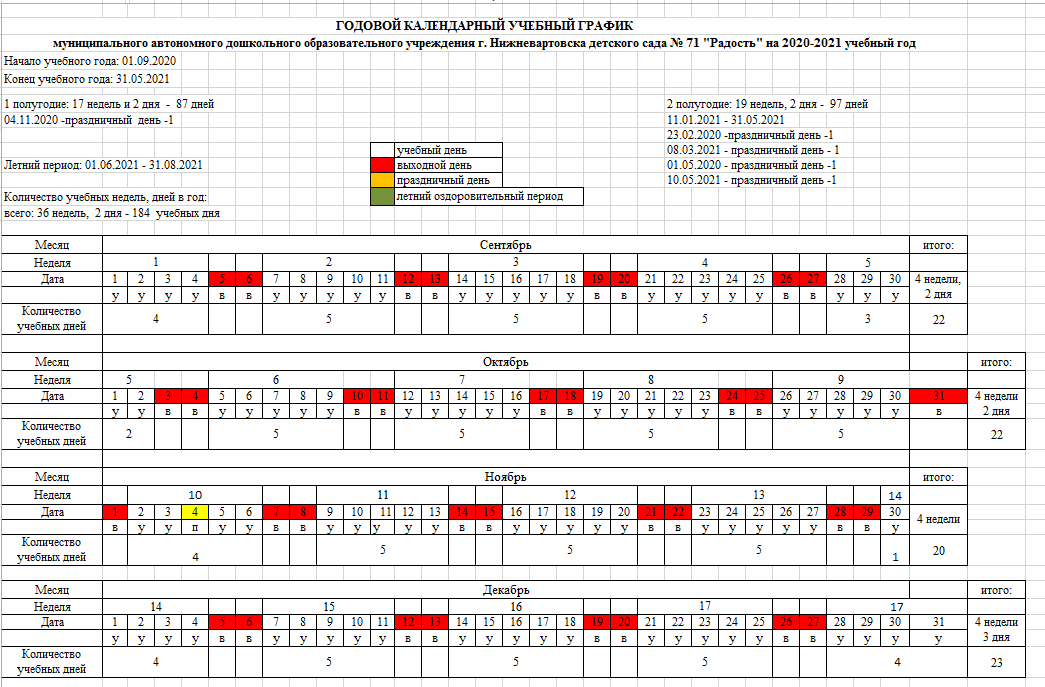 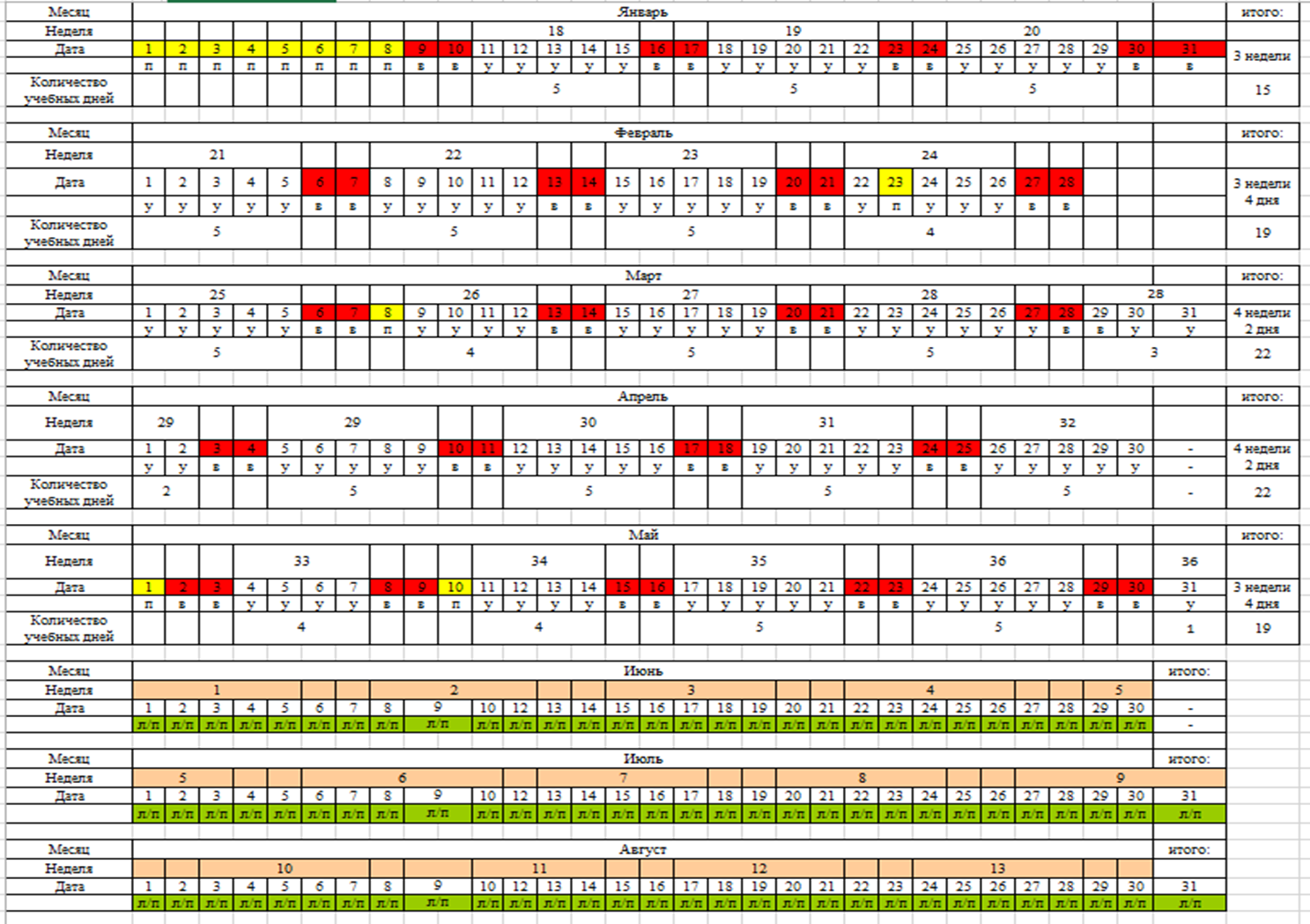 Приложение 12.Учебный план по реализации образовательной программы.Приложение 13Расписание непосредственно  образовательной деятельностиПриложение 14. Комплексно-тематический принцип построения образовательного процесса Приложение 15. Модель двигательного режима детей в возрасте с 1,6 до 3 летПриложение 16 КОМПЛЕКСНО-ТЕМАТИЧЕСКОЕ ПЛАНИРОВАНИЕ ВЗАИМОДЕЙСТВИЯ С СЕМЬЯМИ ВОСПИТАННИКОВ.Приложение 17КОМПЛЕКСНО-ТЕМАТИЧЕСКОЕ ПЛАНИРОВАНИЕ ВЗАИМОДЕЙСТВИЯ С ВОСПИТАННИКАМИ.Приложение1.Приложение 1. Образовательная область «Социально – коммуникативное развитие»1.1.Раздел «Труд». Описание образовательной деятельности1.2.Раздел «Социализация». Описание образовательной деятельности1.3.Парциальная программа «Безопасность». Описание образовательной деятельности1.4.Парциальная программа «Я, ты, мы». Описание образовательной деятельности2.Приложение 2. Образовательная область «Познавательное развитие»2.1.Раздел «Мир природы и мир человека». Описание образовательной деятельности2.2.Раздел «Математические представления». Описание образовательной деятельности3.Приложение 3. Образовательная область «Речевое развитие»3.1Раздел «Развитие речи». Описание образовательной деятельности3.2.Раздел «Художественная литература». Описание образовательной деятельности4.Приложение 4. Образовательная область «Художественно - эстетическое развитие»4.1.Раздел «Изобразительное искусство». Описание образовательной деятельности4.2.Раздел «Музыка». Описание образовательной деятельности4.3Раздел «Конструирование». Описание образовательной деятельности5.Приложение 5. Образовательная область «Физическое развитие»5.1.Раздел «Охрана здоровья». Описание образовательной деятельности5.2.Раздел «Физическое развитие». Описание образовательной деятельности6.Приложение 6. Материально – техническое оснащение программы.7.Приложение 7. Методическое обеспечение.8.Приложение 8. Особенности развивающей предметно – пространственной среды  9.Приложение 9. Режим дня10.Приложение 10. График выхода воспитанников на прогулку11.Приложение 11. Годовой календарный учебный график12.Приложение 12. Учебный план по реализации образовательной программы  13.Приложение 13. Расписание непосредственно образовательной деятельности14.Приложение 14. Комплексно-тематический принцип построения образовательного процесса15.Приложение 15. Режим двигательного режима детей16.Приложение 16. Особенности взаимодействия педагогического коллектива с семьями воспитанников17.Приложение 17. Комплексно-тематическое планирование взаимодействия с воспитанниками МесяцТема неделиНеделиОбразовательная деятельность, осуществляемая в процессе организации различных видов детской деятельностиОбразовательная деятельность, осуществляемая в ходе режимных моментовСамостоятельная деятельность детейСентябрь Воспоминания о лете.1 неделяНаша группа».Цель: воспитывать у детей аккуратность, умелое бережное отношение к предметам.«Какие мы помощники».
Цель: закрепить выполнение поручения взрослыхСентябрь Осень. Погода и климат.2 неделя Наблюдение за трудом дворника.Цель: познакомить детей с трудовой деятельностью дворника, показать значимость труда, направленного на поддержания чистоты и порядка. Воспитывать желание поддерживать чистоту, помогать взрослым, уважать их труд.Д/и «Подбери одежду в дождливую погоду».Цель: учить различать сезонную одежду, способствовать запоминанию последовательности одевания на прогулку. Развивать внимание, речь. Учить называть  предметы одежды и их наиболее яркие признаки.Сентябрь Осень. Растительный мир3 неделя«Листопад».
Цель: учить любоваться природой.Трудовое поручение, собрать листочки для гербария.Игра – поручение 
«Найди одинаковый листочек».Цель: закрепить основные цвета.Сентябрь Осень. Животный мир4неделя«Кошка и собака в доме».Цель: воспитывать доброе отношение к животным.Д/и «Кто с кем живет?»Цель: учить детей различать диких и домашних животных.Задачи: учить детей  отличать жителей леса от домашних питомцев. Развивать   мышление ,память, речь детей. Воспитывать интерес к природному окружению«Покорми кошку».Цель: воспитывать желание ухаживать за животными.Рассматривание альбома «Домашние животные и их детеныши»Цель: Развивать диалогическую  речь у детей при рассматривании картинок из  серии «Домашние животные  и их детёныши» ( отвечать  на  вопросы: кто , что  делает?  Кто как кричит?)Развивать у детей умение различать  взрослых животных и их детёнышей, назвать их ( щенок, котёнок, жеребёнок, телёнококтябрьНаш любимый  детский  сад5 неделя« Наша группа».Цель: Помочь детям адаптироваться к новым условиям, выяснить целевое  назначение и функции отдельных предметов , показать их расположение.«Какие мы помощники». Цель: закрепить выполнении поручения взрослых.октябрьТруд людей осенью. Дары осени.6 неделяТрудовое поручение «Соберем урожай»Цель: формирование положительного восприятия труда и умения выполнять посильные трудовые действия.октябрьПредметы вокруг нас. Одежда.7 неделя«Оденем куклу Машу на прогулку »Цель: учить последовательно надевать верхнюю одежду  на куклу ,закрепить название верхней одежды «Подбери одежду »Цель: учить детей подбирать  одежду  для кукол.октябрьПредметы вокруг нас. Мебель.8 неделяТрудовое поручение «Чистые полочки».Цель: познакомить детей с предметами трудовой необходимости, вызвать интерес к результатам трудовых действий, воспитывать трудолюбие.Наведём  порядок в группе.» А  у нас все в порядке»ноябрь Мои любимые игрушки.9 неделя «Мои любимые игрушки».Цель: воспитывать бережное отношение к игрушкам.«Игрушки в гостях у ребят».Цель: воспитывать бережное отношение к игрушкам.ноябрь Мы ждем гостей. Посуда10  неделя «Знакомство детей с трудом няни».Цель: познакомить с трудом няни; учить различать некоторые трудовые действия. Воспитывать чувство уважения к труду помощника воспитателя (няни).Д/и «Сервируем стол»Цель: закрепить трудовые действия няни. «Накроем стол для игрушек», «Уберем посуду (игрушечную) после обеда».ноябрь Я – большой! (КГН, самообслуживание)11   неделяОбучение детей аккуратному складыванию вещей  .» Вещи по местам».Цель: формировать у детей   умение доставать одежду из шкафчика и убирать её наместо после раздевания, аккуратно все складывать ; приучать  детей словесно выражать  просьбу о помощи, воспитывать умение  спокойно вести себя в раздевальной комнатеЗнакомство с трудом няни, наблюдение за тем, как няня заправляет постель, ровно ставит стульчики к столам, вытирает с полок пыль.ноябрь Мой дом, моя семья.12 неделя«Труд дворника».Цель: Познакомить  с трудом дворника. Воспитывать уважение к его труду, желание помогать. Воспитывать  умение работать сообща. Способствовать радостному, эмоциональному  состоянию. Дать представление об инвентаре и учить действовать им.Беседа о правиле: все дети должны трудиться.Цель: учить детей работать дружно, помогая друг другу; следует уступать друг другу, не ссориться, не мешать другим работать.«Какие мы помощники».Цель: закрепить правильно держать лопату.декабрьЗима. Погода и климат.13 неделя«Пришла зима».Цель: учить сгребать снег лопатой, расчищая дорожку.«Расчищаем дорожки».Цель: закрепить с детьми  расчищать дорожки от снега.декабрьЗима. Растительный мир.14неделя«Утепляем корни растений снегом».Цель: учить сгребать снег лопатой( Организовать участие детей в утеплении снегом корней кустарников и деревьев, продолжать воспитывать желание трудиться, объяснить детям , какую пользу  приносит снежный покров растениям)« Уборка снега  с построек »Предложить детям осмотреться и сказать ,где снег необходим, а где он мешает его необходимо убрать.декабрьЗима. Животный мир.15неделя«Как звери зимуют».
Цель: формировать представление у детей о жизни животных в лесу.Д /и «Накорми зверей».
Цель: воспитывать желание ухаживать за животными.декабрьНародная игрушка.16неделяД/и «Собери матрёшку»Цель: учить ребенка действовать с трехместной матрешкой; 
формировать умение не только подбирать части предмета, но и совмещать их в соответствии с рисунком.Заучивание потешек: «Неваляшки», «Ай ду-ду».Д\и « Возмём мишку на прогулку» Цель: создать условия для развития  навыков  застёгивать , расстегивать застёжки на сандаликах, раздеваться и одеваться в правильной последовательности, аккуратно вешать одежду на стульчики.янврьВ гостях у елочки.17неделя«В гостях у елки».
Цель: воспитывать желание защищать и оберегать природу.«Украшаем елочку».
Цель: учить выполнять поручение взрослых.янврьЗима. Зимние забавы.18неделя«Снежинки».
Цель: учить сооружать постройки из снега.«Расчищаем дорожки».Цель: закрепить с детьми  расчищать дорожки от снега.янврьЧеловек и его здоровье.19неделяИгровая ситуация: «Куклы надевают летнюю одежду на прогулку зимой. Цель: уточнить правила одевания на прогулку, закрепить зимнюю одежду. Дидактическая игра:  «Покажем маме, как правильно одеваться, чтобы не простудиться». Цель: закрепить последовательность одевания, чтобы не заболеть.февральКнижкина неделя.20неделя Труд в уголке «Скорая помощь» Учить детей оказывать помощь в ремонте книг, прививать бережное отношение к книгеРассматривание иллюстраций к сказкам разных художниковфевральВсе работы хороши.21неделяБеседа «Кто водит машины? Что делает шофер? Как можно играть с машиной?»Рассказ воспитателя о работе шофера.Цель : воспитывать у детей  уважение к труду взрослых  и бережное отношение е его результатамС.Р.И. «Шоферы»Цель: формировать умение взаимодействовать в сюжетах с двумя действующими лицами (шофер-пассажир»февральСказки из волшебного сундучка.22неделяЧтение художественной литературы: «Любимые сказки».Сюжетно – ролевая игра «Библиотека». Цель: учить применять полученные знания в игровой ситуации. ,заботиться о книгах; развитие речевой активности.февральПапин праздник.23неделя«О моем любимом папе».Цель:  воспитывать доброе отношение к своему  папе.Игра «Мы – помогаем папе.
Цель: воспитывать уважение к труду взрослых.мартПредметы вокруг нас. Транспорт.24неделя Чтение рассказа Н. Павловой «На машине». Способствовать формированию дружеских отношений, взаимопомощи. Побуждать детей отвечать на вопросы по содержанию рассказа.Рассматривание сюжетных картинок «Специальные машины». Дать детям представления о том, какие бывают машины и их назначение.мартВесна- красна. Мамин праздник.25неделяМама – повар.Цель: помочь понять, как важен труд мам по приготовлению еды для всей семьи, какие вкусные блюда они готовят. Воспитывать уважительное отношение к труду мамы.Д/и «»Поварята».Цель закрепить труд повара.мартНаш город – Нижневартовск.26неделяБеседа «Мой родной город».Цель: Дать элементарные представления о родном городе. Ситуативный разговор о пользе воды, о том, как ее надо использовать и беречь.  Рассматривание иллюстраций" Мой дом, мой город"мартВ гостях у бабушки Арины (домашние животные)27неделя«Кошка и собака в доме».Цель: воспитывать доброе отношение к животным.«Покорми кошку».Цель: воспитывать желание ухаживать за животными.апрельВ гостях у бабушки Арины (домашние птицы)28неделя«Птицы».
Цель: воспитывать заботливое отношение к птицам.«Покормим курочку».
Цель: закрепить представление о корме птиц.апрельМы - Здоровички29неделяЧтение стихотворения Н. В Гурина «Умываемся».. Сюжетно – ролевая игра: «Катя заболела»Цель : формирование навыков взаимодействия.апрельВесна. Изменения в природе.30неделя«Куда уходит снег с дорожки?».Цель: познакомить с трудом дворника в зимнее время. Учить оказывать посильную помощь«Почистим снег».Цель: закрепить умение детей правильно держать лопатку.апрельВесна. Растительный и животный мир.31неделяБеседу «Домашние животные». Расширять представления детей о домашних животных, учить употреблять названия животных и их детенышей в единственном и во множественном числе, в родительном падеже множественного числа, существительные с обобщающим значением.Д/игра «Лошадки» подражать движениям и звукам, которые они издают«Кого ты видишь на картинке» Цель: Тренировка внимания, восприятиямайВесенняя трель. Птицы.32неделя«Птицы весной».Цель: развивать умение и желание помогать птицам.«Покормим птиц».Цель: кормление птиц, покрошить хлеб, подзывая их «гули, гули».майДень Победы.33неделяЗнакомство с праздничным салютом и демонстрация способа рисования салюта.Цель: воспитание  патриотических чувств.Рассматривание иллюстрации о войнемайВ гостях у бабушки Арины (малый фольклор)34неделя«Фрукты – овощи».Цель: дать понятие что человек ухаживает за растениями.«Варим компот».Цель: знакомить детей с трудовым процессом.майБезопасность. Ребенок и другие люди. Один дома.35неделяБеседа с использованием загадок о кастрюле, чайнике, ноже, терке, стеклянной посуде «Опасные предметы дома».Чтение худ. лит-ры: С. Маршак «Кошкин дом».Цель Дать детям знания о причинах возникновения  пожара , его последствиях и правилах пожарной безопасности на примере произведения Самуила Яковлевича Маршака « Кошкин дом  «.Д/и «Найди опасные предметы».Цель : помочь детям  запомнить предметы,  опасные для жизни и здоровья . Оборудование: нож,ножницы, иголка, утюг.Безопасность на улицах города и в природе.36неделя«Внешность человека может быть опасной».Цель: обсудить опасные ситуации, которые могут возникнуть на улице при контакте с незнакомыми людьми.С/р игра «Светофорчик ».Цель: закрепить знания  детей  о сигналах  светофора.НеделяТемаОбразовательная деятельность, осуществляемая в ходе режимных моментовСамостоятельная деятельность детей1 неделяВоспоминание о летеРассматривание иллюстраций «Лето красное»Адаптационные игры: «Солнечные зайчики». «Игра с собачкой».Цель: помочь детям адаптироваться к условиям детского сада. Пальчиковая игра: «Где же наши ручки?»Цель: развивать моторику рукРассматривание альбома «Как мы отдыхали»2 неделяОсень. Погода и климат.Д/и «Догадайся, кто я»Цель: учить выделять общие и отличительные признаки человека и его подобие – кукла. «Рассматривание куклы одетую по сезону».Цель: учить детей рассматривать и описывать куклу, ее одежду, формировать умение отвечать на вопросы воспитателя.Пальчиковая гимнастика «Тучка»Цель: развивать ловкость и точность рук, стимулируют творческие способности детей, фантазию и речь.Д/и «В лесу».Цель: дать элементарные представление об осенних изменениях в природе.Игра «Оденем куклу на прогулку»Цель: закрепить навыки подбора одежды, выполнять простые ролевые действия, формировать практические навыки.Закрашивание карандашами силуэтов листьев дерева3 неделяОсень. Растительный мир.Д/и «Найди такой же», «Найди пару»Цель: учить определять растения по внешнему виду и строению.Рассматривание альбома «Цветы», «Деревья».Рассматривание листьев рябины и березы. Цели: воспитывать любовь к природе, интерес к растительному миру; расширять представление о сезонных изменениях в растительном мире.Наблюдение за тем, как воспитатель ухаживает за комнатными растениями4 неделяОсень. Животный мир. «Кто как кричит».Цель: учить детей распознавать домашних животных по звукоподражанию.Игра-забава «Аквариум» Цель: играть с игрушками, плавающими в воде.Разучивание р.н. песенки «Петушок, петушок, золотой гребешок» Цель: учить протяжно пропевать слова, правильно интонировать голоса. Рассказывание русской народной потешки «Наши уточки с утра». Цель: предоставить возможность договаривать слова и фразы потешки. Игры с заводными игрушками, вкладышами5 неделяНаш любимый детский садИгровая ситуация «Мы радуемся вместе». Цель: развивать умение вместе радоваться успехам сверстников. Наблюдение за работой помощника воспитателя, дворника. Выполнение индивидуальных поручений.«В детский сад пришло письмо»Цель: развивать диалогическую речь, учить выполнять несколько действий с одним предметом.Игра «Помоги Мише собрать игрушки в детском саду»Цель: ориентирование в группе, активизация диалоговой речи детей, умение играть небольшими группами.Беседа «Всему свое место». Цель: закреплять знания детей о том, в каком порядке хранятся игрушки. Воспитыватьаккуратность, самостоятельность, бережное отношение к игрушкам и предметам, желание трудиться.Внесение мячей разного цвета. Цель: привлечь внимание детей к игровому оборудованию.6  неделяДары осени. Сад - огород.Чтение коротких стихов и потешек об овощах. Цель: знакомить детей с пользой овощей через литературу, учить слушать небольшие литературные произведения Д/и «Сложи овощи в корзину», «Лукошко с фруктами»Цель: закрепить название овощей и фруктов, учить различать по внешнему виду.«У бабушки Арины на огороде» – рассматривание тематических картинок из серии Беседа «Овощи»Цель: учить узнавать овощи по цвету, величине, называть их. Учить различать по внешнему виду овощи. Познавательная минутка «Что растет на огороде».Цель: учить называть и различать овощи и фрукты.Рассматривание предметных картинок «Овощи и фрукты».Раскраски «Овощи». Цель: способствовать освоению способа сплошной заливки силуэта, вызвать интерес к рисованиюРассматривание иллюстраций «Фрукты», «Овощи»7   неделяПредметы вокруг нас. Одежда.Игра «Кукла Катя собирается в детский сад»Цель: активизировать речь детей, воспитывать внимание к своему внешнему виду, заботливое отношение к кукле.ИС «Одеваемся на прогулку»Цель: закрепить название одежды.Игры с куклами «Оденем куклу на прогулку»Цель: закрепить умения детей одевать куклу.8   неделяПредметы вокруг нас. Мебель.Д/и «Устроим кукле комнату».Цель: продолжать учить детей игре с куклой; расширять и уточнять их представления о мебели и её назначении и цвет.Рассматривание альбома насмотренности «Мебель нашей группы»Цель: расширять и уточнять их представления о мебели и её назначении и цвет. Рассматривание предметных картинок из серии «Мебель»Цель: познакомить детей об отдельных предметах мебели.Игра «В гостях у куклы».
Цель: закрепить умения детей действовать с предметами.9  неделяМои любимые игрушки.Д/и «Новая кукла»Цель: вызвать у детей интерес к игре с куклой. Уточнить их знания о строении тела человека: руки, ноги, голова, уши и т.п. дать элементарные представления о гостеприимстве; воспитывать доброжелательность.ИС «Кукла проснулась».Цель: закрепить знания детей о предметах посуды. Продолжать учить различать и называть цвета.  Игра «Покорми мишку».Цель: развивать умение играть с предметами, закрепить предметы посуды.«Помоги Мише собрать игрушки»Цель: закрепить умения у детей раскладывать игрушки на полочках.10  неделяМы ждем гостей.                Посуда.Д/и «Что в буфете у куклы Кати?» (предметные картинки из серии посуда)Цель: обратить внимание детей на назначение посуды.Игра «Кормление куклы Кати»Цель: закрепить знание детей о посуде, активизировать речь детей, воспитывать культуру поведения во время еды, заботливое отношение к кукле. Игра «Лисичка садится обедать»Цель: развивать речь, активизировать диалоговую речь. Закреплять знания о посуде, прививать культуру поведения за столом.Игра «Накормим куклу Катю»Цель: закрепить умения детей действовать с предметами.11   неделяЯ-большой!  (КГН, самообслуживание.)Игра «Кукла в детском саду умывается»Цель: активизировать и развивать речь детей, закреплять гигиенические навыки детей.Игра «Кукла Катя заболела»Цель: формировать начальные навыки ролевого поведения, связывать сюжетные действия с названием роли.Упражнение «Закатаем рукава». Цель: учить детей закатывать рукава перед умыванием. Воспитывать умение спокойно вести себя, проявлять аккуратность (не мочить одежду, не разбрызгивать воду).Беседа «Носовой платок» Цель: учить своевременно пользоваться носовым платком, бережно относиться к предметам личной гигиены (носовой платок).ИС «Чистые руки»Цель: закрепить у детей умения самостоятельно мыть руки.12  неделяМой дом ,  Моя семья. Д/и «Семья».Цель: учить детей называть имена членов семьи и их семейные обязанности.Д\и «Комната медвежонка».Цель: закрепить знания детей об отдельных предметах мебели. Беседа «Моя семья»Цель: учить отвечать на вопросы; формировать представления о составе семьи, воспитывать любовь и уважение к членам своей семьи.         . Игра «Семья».Цель: закрепить умение детей игре с куклой; объединять в один сюжет несколько игровых действий; побуждать к использованию в игре знаний, полученных на занятиях и творчески воспроизводить в игре быт семьи. 13 неделяЗима. Погода и климат.Беседа «Зимушка - зима».Цель: уточнить знания о зимних явлениях природы. Рассматривание иллюстраций «Зима».
Цель: воспитывать эстетическое отношение к окружающей природе.Трудовая деятельность: Подметаем от снега дорожки, скамейки.Цель: воспитывать желание трудиться вместе.Наблюдение за ветром.Цели: расширять и углублять знания о неживой природе, формировать интерес к природным явлениям.Интерактивная игра «Времена года»Цель: снятие психологического напряжение.14 неделяЗима. Растительный мир.Полив комнатных растений. Цель: расширять представления о комнатных растениях, учить детей правильно поливать растения (под листья). Воспитывать желание ухаживать за комнатными растениями.Наблюдение за деревьями на участке.Цель: закрепить с детьми строение дерева (ствол, ветки).Д/и «Найди пару», «Собери картинку»Цель: закрепить понятий цветы, деревья; умение собирать целое из частей. 15 неделяЗима. Животный мирНаблюдение «Рыбки».Цель: понаблюдать за рыбками, отмечать их особенности, воспитывать бережное отношение к обитателям аквариума.Рассматривание домашних птиц (петух, курица, цыплята).Цель: познакомить детей с внешним видом и повадками птиц.Рассматривание иллюстраций по теме «Лесные жители».Цель: закрепить лесных жителей.Интерактивная игра «Рыбки плавают в воде».Цель: вызвать интерес к самостоятельной игре.Игра «У бабушки Арины во дворе».Цель: закрепить название птиц.16   неделяНародная игрушка.Беседа «Матрешка»Цель: закрепить знания детей о строении матрешки«Транспорт».Цель: знакомить с транспортными средствами, различать и называть по внешнему виду, грузовые и легковые автомобили.Игры с машинками, постройка гаража из деревянных кирпичиков.17   неделяВ гостях у елочкиБеседа «Зайка - почтальон»Цель: активизировать и развивать речь детей, раскрыть игровой замысел. Формировать начальные навыки ролевого поведения.Беседа о празднике «Новый год», рассматривание открыток по тематике. Цель: познакомить с праздником, создать настроениеРассматривание картины «Ёлочка в лесу». Цель: формировать умение рассматривать картины, отвечать на вопросы взрослого.Рассматривание картинок с изображением новогодних угощений.Цель: познакомить детей с праздником Нового года. Познавательная минутка «Елочка».
Цель: познакомить с елкой, признаками отличия ели  от других деревьев.Интерактивная игра «Наша елочка краса».Цель: отметить отличительные признаки.Рисование «Елочка»Цель: закрепить умение детей держать карандаш и закрашивать силуэт предмета.18    неделя Зима. Зимние забавы.Дыхательное упражнение «Сдуй снежинку». Цель: формировать навыки плавного длительного выдоха.Наблюдение «Метель».Цель: наблюдать метель, послушать завывание ветра, как он несет снег, наметает сугробы.Беседа «Наступила зима – веселится детвора!».Цель: расширять представления детей о характерных особенностях зимней природы, о зимних забавах; развивать разговорную речь. Рассматривание сюжетных картинок о зиме и зимних забавах.Д/И: «Собери снеговика»Цель: воспитывать усидчивость, развивать логическое мышление.Интерактивная игра «Времена года»19  неделяЧеловек и его здоровье. ИС «Уложим куклу спать».Цель: закрепить и уточнить знания детей о предметах одежды и порядке раздевания. Учить правильно складывать одежду на стульчик. Обогащать словарь: колготки, платье, туфли, простынка, подушка, одеяло, вешать, ставить, мягкий, чистый. Воспитывать аккуратность.Д/и «Айболит проверяет здоровье детей»Цель: воспитывать понимание ценности здоровья, формировать желание не болеть, укреплять здоровье.Рассматривание иллюстраций по картинке «Уложим куклу спать». Цель: закрепить и уточнить знания детей о предметах одежды.Д/и «Полечим мишку».Цель: закрепить умение детей подбирать атрибуты, помочь детям понять, что играть вместе интересней.20   неделяКнижкина неделяТрудовое поручение (Раскладывать книжки).Цель: закреплять знания детей о том, где лежат книги. Воспитывать аккуратность,самостоятельность, желание трудиться.Чтение русских народных сказок, рассматривание иллюстраций к сказкам.Цель: вызвать интерес к р.н. сказкам.Рассматривание книжек- малышек.Цель: вызвать интерес к рассматриванию детских книжек.21 неделяВсе работы хороши.Наблюдение за трудом дворника, няни.Цель: развивать интерес к трудовой деятельности взрослых. Воспитывать уважение к труду взрослых, результатам их труда.«Знакомство с профессией врача».Цель: познакомить детей с профессией врача, создать условия для введения в активный словарь существительных: больной, здоровый и др.Рассматривание альбома «Все работы хороши»Цель: познакомить детей с трудовыми действиями людей разных профессий.Рассматривание альбома «Все работы хороши».Цель: вызвать интерес к самостоятельному рассматриванию иллюстраций.Игра «Кукла заболела»Цель: умение подбирать необходимые предметы для игры.22 неделя Сказки из волшебного сундучка.Чтение сказок: «Колобок», «Курочка Ряба», «Репка»Цель: учить детей слушать сказку без наглядного сопровождения и принимать участие в драматизации отрывков из неё. Формировать интонационную выразительность речи.   Рисование «Раскрась зверюшку» Цель: закрепить умение правильно держать карандаш, заштриховывать силуэты. Игры с персонажами сказок: «Колобок», «Курочка Ряба», «Репка»23 неделяПапин праздник.«О моем любимом папе».Цель: познакомить детей с праздником; воспитывать доброе отношение к взрослым.Рассматривание альбома «Мой папа - защитник»Цель: воспитывать добрые чувства заботливое отношение к взрослым.Рассматривание альбома «Мой папа»Цель: воспитывать добрые чувства заботливое отношение к взрослымД/и «Играем в солдатиков»24   неделяПредметы вокруг нас. Транспорт.Беседа «Водитель»Цель: познакомить детей с профессией «водитель» (он управляет автомобилем, перевозит грузы, людей). Продолжать развивать внимание, память, умение отвечать на вопросы. Рассматривание грузового автомобиля. Чтение худ. литературы (А. Барто «Грузовик»)Цель: учить слушать литературное произведение.Беседа «Транспорт» Цель: уметь слушать, отвечать на вопросы в процессе рассматривания изображений; активизировать речь детей: транспорт, самолет, автомобиль, корабль, пилот, водитель, капитан; учить различать по внешнему виду и называть транспорт; учить различать действия (летит – едет – плывёт).Дидактические игры парные картинки «Транспорт», «Собери картинку»Цель: учить собирать из 2 частей целое.Дидактические упражнения «Что везёт грузовик?», «Покажи то, что назову». Цель: уметь слушать, отвечать на вопросы; активизировать речь детей.Раскрашивание силуэтов автомобилей.Игры с машинками.Рисование «Дорога для автомобиля» Рассматривание игрушек различного вида транспорта; рассматривание иллюстраций с изображением транспорта25  неделяВесна-красна.            Мамин праздник.Беседа «Весна идёт- весне мы рады!»Цель: расширять представления о характерных особенностях весенней природы (таяние снега, сосулек, появление птенцов у птиц весной, солнце светит ярко, земля и вода прогревается солнцем, в разных видах деятельности.Беседа «Мамин праздник»Цель: познакомить детей с весеннем праздником, воспитывать добрые чувства заботливое отношение к взрослым.Рассматривание альбома «Весна»Цель: вызвать интерес к самостоятельному рассматриванию иллюстраций.Интерактивная игра «Времена года»26  неделя Наш город   Нижневар-     товск.Рассматривание иллюстраций «Мой дом, мой город»Беседа «Мой родной город».Цель: дать элементарные представления о родном городе. Рассматривание альбома насмотренности «Мой город»Цель: вызвать интерес к самостоятельному рассматриванию иллюстраций.27   неделяВ гостях у бабушки Арины (домашние животные)Рассматривание альбома «Домашние животные»Цель: Воспитывать бережное отношение к животным.Чтение стихотворение «Лошадка» А. Барто.Цель: воспитывать бережное отношение к животным.Игра «Лошадки» Цель: подражать движениям и звукам, которые они издают«Кошка и собака – наши соседи» Цель: формировать у детей навыки безопасного поведения с домашними животнымиД/и «Парные картинки», «Сложи картинку»Цель: вызвать у детей интерес к предложенным играм. 28   неделяВ гостях у бабушки Арины (домашние птицы)Рассматривание домашних птиц (петух, курица, цыплята).Цель: познакомить детей с внешним видом и повадками птиц.Чтение детям р.н. сказки «Репка».Цель: учить внимательно слушать сказку, вызвать желание слушать сказку неоднократноНастольный театр «Курочка Ряба»Цель: воспитывать умение детей слушать сказку; сформировать умение действовать с предметами в соответствии со словами текста.Игра «У бабушки Арины во дворе».Цель: вызвать желание у детей действовать с фигурками домашних птиц.Игра с фигурками настольного театра «Курочка Ряба».Цель: вызвать желание действовать с персонажами сказки.29   неделяМы здоровички.Д/и «Кукла заболела».Цель: закрепить и расширить представления о враче, его действиях, инструментах, которыми он пользуется. Обогатить словарь понятиями: лечить, пожалеть, градусник.Ролевая игра: «Катя заболела» Цель: продолжать учить детей объединять несколько игровых действий в один сюжет.30   неделя Весна. Изменения в природе.Наблюдение за ветромЦели: расширять и углублять знания о неживой природе; формировать интерес к природным явлениям.Игровые ситуации «Мостики через лужи», «Весенняя поляна»Цель: расширять представления о характерных особенностях весенней природыД/и «Времена года» «Когда это бывает?» «Разрезные картинки»Цели: расширять и углублять знания о неживой природе; формировать интерес к природным явлениям. Рассматривание иллюстраций «Весна».
Цель: закрепить представление о весне.31 неделяВесна. Растительный и животный мир.нас.Посадка лука.Цель: закрепить знания детей о строении лука, об условиях, необходимых для роста растения, цвета и формы предмета и уметь определять по его признакам.«Цветы».
Цель: учить узнавать цветы, называть их , воспитывать желание ухаживать за цветами. «Деревья нашего участка».
Цель: учить узнавать деревья, называть их. «Насекомые».Цель: расширить и уточнить знания и представления о насекомых, формировать желание наблюдать за насекомыми. подвести к пониманию что насекомые живые. Рассматривание предметных картинок «Насекомые».Д/и «Кто с где живет?»Цель: учить детей различать диких и домашних животных.Рассматривание альбома насмотренности «Мои любимые животные», «Весенние цветы»Цель: вызвать интерес к самостоятельному рассматриванию иллюстраций.32   неделяВесенняя трель. Птицы.Наблюдение за птицамиЦель: учить замечать, как птицы передвигаются: ходят, прыгаю, летают, клюют корм.Чтение стихотворения Н. Наденовой «Птичка»  (рассказать детям о строении тела птиц, об их жизнедеятельности, формировать доброе отношение к пернатым; вызвать интерес к худ. литературе).Чтение потешки «Ай, ду, ду, сидить ворон на дубу»Цель: воспитывать бережное отношение к окружающему миру.Беседа «Птицы весной».Цель: развивать умение и желание помогать птицам.Рассматривание альбома «Птицы».Цель: воспитывать гуманное отношение к птицам.33  неделяДень победы.Знакомство с праздничным салютом и демонстрация способа рисования салюта.Цель: воспитание патриотических чувств.Чтение стихотворения «Вот так защитник» А. Барто. Цель: воспитывать добрые чувства заботливое отношение к взрослым.Рисование карандашами «Праздничный салют»Цель: вызвать интерес к рисованиюЗнакомство с праздничным салютом и демонстрация способа рисования салюта.Цель: воспитание патриотических чувств.Чтение стихотворения «Вот так защитник» А. Барто. Цель: воспитывать добрые чувства заботливое отношение к взрослым.Рисование карандашами «Праздничный салют»Цель: вызвать интерес к рисованию34  неделяВ гостях у бабушки Арины (малый фольклор)Настольный театр «Репка».Цель: напомнить детям сказку; вызвать желание рассказывать её вместе с воспитателем. Чтение потешек.Цель: познакомить детей с русскими народными потешками, вызвать желание рассказывать и обыгрывать их вместе с воспитателем;«Угадай сказку»Раскраски по темам русских народных сказокРассматривание книжек с потешками35  неделяБезопасность. Ребенок и другие люди. Один дома.Чтение худ. литературы: С. Маршак «Кошкин дом».Цель: дать детям знания о причинах возникновения пожара, его последствиях и правилах пожарной безопасности.Игровая ситуация «Что случилось с колобком, который ушел гулять без спросу?»Цель: предостеречь детей от неприятностей, связанных с контактом с незнакомыми людьми (несовпадение приятной внешности и добрых намерений).ИОС «Если чужой приходит в дом»Цель: учить детей правильно вести себя дома, когда они остаются одниОпасные ситуации «Мишка у окна»Цель: закрепить представления детей о некоторых опасных для жизни и здоровья предметах, с которыми они встречаются домаРассматривание книжки С. Маршак «Кошкин дом».36   неделяБезопасность на улицах города и в природе.Беседа «Светофор – наш друг» - познакомить детей с обозначениями сигналов светофора.Игра «Поездка в автобусе» (закреплять навыки совместной игры; повторить правила поведения в общественном транспорте).Конструирование «Широкая и узкая дороги» Цель: учить строить широкую и узкую дороги и обыгрывать их используя мелкие игрушки и машинки.«ПДД для малышей» Игра с макетом светофора и улицыМесяцНеделяТемаОбразовательная деятельность, осуществляемая в процессе организации различных видов детской деятельностиОбразовательная деятельность, осуществляемая в ходе  режимных моментовСамостоятельная деятельность детейСЕНТЯБРЬ1 неделяВоспоминания о лете.Рассм. сюж. картинок по ПДД «Как зверюшки дорогу переходили».Цель: познакомить с дорожным знаком «Пешеходный переход».Беседа: «Чтобы быть здоровым»Дать понятие о том, что все взрослые в детском саду заботятся, чтобы детям было весело и интересно, чтобы они были здоровыми.Д/И: «Собери картинку» Цель: систематизировать знания о профессии людей, работающих на транспорте, о различных видах транспорта.Рассм. плаката по теме «Внимание – Дорога!»Цель: закрепить знание о дорожном знаке «Пешеходный переход»СЕНТЯБРЬ2 неделяОсень. Погода и климат.Чтение В.Маяковского «Что такое хорошо…»
Цель:  закрепить хорошие и плохие поступки.Этюд: «Стоп машина! Тише ход! На дороге пешеход!» Цель: обратить внимание на то, что машина остановиться сразу не может, а человек может.Конструирование: «Дорога в детский сад».Цель: закрепить элементарные правила поведения на дороге.СЕНТЯБРЬ3 неделяОсень. Растительный мир.НОД: «Природа вокруг нас».Цель: формировать первичные представления о некоторых правилах безопасного для окружающего мира природы поведения.Просмотр мультфильма «Малыши – садоводы»
Цель: закрепить названия цветов и правила ухода за ними.Д/И: «Можно – нельзя, правильно - неправильно»Цель: закрепление понятия «ядовитые грибы и растения»Д/упр: «Угостим куклу полезными овощами»Цель: формировать представление о полезных свойствах овощей. Рассм.  иллюстраций: «Ядовитые грибы»Цель: закрепить знания внешнего вида некоторых ядовитых грибов.Игровая ситуация «Сварим суп».Цель: закрепить пользу овощей и фруктовСЕНТЯБРЬ4 неделяОсень. Животный мир.Поз. минутка «Осторожно, собака!»
Цель: учить правильному обращению с животными.Потешки:  «Мышка», «Зайка».Цель: закрепить некоторые правила безопасности; развивать процессы памяти; закрепить доброе отношение к животным. П/и «Бегают ножки по разным дорожкам» Цель: профилактика плоскостопия.Наблюдение «Уличные собаки»Цель: закрепить знание о поведении бродячих собак.ОКТЯБРЬ5 неделяНаш любимый детский сад.Беседа: «Я делюсь игрушками»Цель: Формировать стремление делиться игрушками. Закрепить знания о необходимости поддерживать порядок в группе.Чтение: «Я хожу в детский сад» Е. ЯнковскаяЦель: продолжить формировать представление, что все взрослые в детском саду заботятся, чтобы детям было весело и интересно, чтобы они были здоровыми.Сюжетно-ролевая игра «Детский сад»Цель: Уточнить правила безопасного поведения в группе. Объединяться в небольшие подгруппы. Уметь взаимодействовать друг с другом. ОКТЯБРЬ6 неделяДары осени. Сад-огород.Беседа: «Полезные продукты»Цель: Закрепление представлений о вкусной и здоровой пище (об овощах, фруктах и молочных продуктах).Беседа: « Что ты знаешь о себе?»Цель: Закреплять знания о назначении некоторых органов (уши – чтобы слышать, глаза – видеть и т.д.). Формировать представление о необходимости заботиться, о своём здоровье.Дидактическая игра «Сложи картинку» (овощи и фрукты) Цель: развитие мелкой моторики рук; закрепить обобщающие понятия «овощи», «фрукты». Упражнять в умении их дифференцировать. Закрепить представление о пользе фруктов для здоровья.ОКТЯБРЬ7 неделяПредметы вокруг нас. Одежда.НОД: «Предметы вокруг нас (помощники шитья)»Цель: познакомить детей с иголкой для шитья, показать правила безопасного пользования иглой.Беседа: «Одежда, обувь, головные уборы»Цель: активизир. в речи детей и уточнить названия предметов одежды, обуви, головных уборов, учить рассказ. об их назнач.Д/Упр.: «Уложим куклу спать»Цель: Уточнить последовательность раздевания и развешивания одежды.Д/И: «Опасные предметы»Цель: дать представления о колющихся предметах в быту, воспитывать желание соблюдать элементарные правила.Словесная игра «Опиши мою одежду»Цель: развитие связной речи; формирование умения играть вместе, дружно.Д/И: «Узнай вещь»Цель: развивать умение узнавать по изображению знакомые вещи; стимулировать развитие зрительного восприятия, памяти.ОКТЯБРЬ8 неделяПредметы вокруг нас. Мебель.Д/И: «Чего не стало»Цель: развивать внимание, учить правильно произносить название предмета, знакомить с тем, как он используется.Беседа: «Назначение мебели»Цель: закрепить названия некоторых предметов мебели; формировать понимание, что каждый предмет должно использовать по назначению, а иначе он может быть опасным.Д/И: «Назови правильно»Цель: закрепить названия некоторых предметов мебели. Закрепить понимание, что каждый предмет должно использовать по назначению, а иначе он может быть опасным.ОКТЯБРЬ9 неделяМои любимые игрушки.Трудовое поручение:  «Разложи игрушки по полкам»
Цель:  учить  детей соблюдать правила – каждой игрушке свое место. Закрепить представления о том, что содержание вещей в порядке помогает сохранить здоровье.Д/И: «Подбери игрушку Танюшке» Цель: знакомить предметами быта, с которыми можно / нельзя играть.Сюжетно-ролевая игра «Кукла хочет спать»
Цель: закрепить последовательность действий укладывания куклы  спать. Способствовать формированию у детей умения заботиться об окружающих. Закрепить представление о том, что сон полезен для здоровья.НОЯБРЬ10 неделяМы ждем гостей. Посуда.Беседа: «Поможем Маше накрыть на стол»Цель: уточнять названия и назначение предметов посуды и столовых приборов; формировать представление об опасности некоторых столовых приборов.Чтение: «Приятного аппетита» Г. ЗайцевЦель: Формирование хороших привычек за столом.Игра-ситуация: «Мы моем посуду»Цель: развитие игрового диалога, умения сочинять сюжет игры, воспитывать социально активную личность; закрепление представления, что чистота – залог здоровья.НОЯБРЬ11 неделяЯ – большой! (КГН, самообслуживание)Беседа: «Надо быть опрятным»Цель: формирование привычки следить за своим внешним видом; закрепление представления, что чистота – залог здоровья.Д/И: « Для чего это нужно»Цель: формировать понимание для чего служат части тела; формировать понимание, что за своим организмом необходимо ухаживать.Д/И: «Одень малыша на прогулку» Цель: закреплять представления об атрибутах зимней одежды, расширять словарь за счет имен существительных. Совершенствовать умение дифференцировать одежду по сезону.НОЯБРЬ12 неделяМой дом, моя семья.НОД: «Дорожные знаки»Цель: дать детям представление о правилах перехода проезжей части улицы; знакомить детей с дорожными знаками, средствами регулирования дорожного движения и опознават. знаками транспортных средств.Беседа «Можно – нельзя» (поведение дома)Цель: Закреплять знания об опасных предметах и ситуациях, правилах безопасного поведения.Рассматривание альбома насмотренности: «Моя семья».Цель: формировать у дошкольников представление о семье; закрепить знание, что с чужими людьми нужно быть осторожным.Рассматривание картинок: «Как избежать неприятностей при встрече с незнакомцем»Цель:  закрепить правила поведения при встрече с незнакомыми людьми. Рассматривание картинок: «Как избежать неприятностей дома?»Цель: знакомить с правилами безопасного поведения дома.НОЯБРЬ13 неделяЗима. Погода и климат.Беседа: «Долгожданная зима»Цель: расширить представления об особенностях зимней природы. Учить соблюдать правила безопасности в играх со снегом.Моделир. Ситуации: «Тебя взяли на руки и несут в машину» Цель: обучать правилам самообороны, согласно обстановки(вырваться, закричать, убежать)Рассматривание зимних пейзажей.Цель: приобщать детей к прекрасному; учить видеть не только красоту зимней природы, но и ее опасность.Просмотр мультфильма: «На тонком льду» (Смешарики – азбука безопасности 21 серия)Цель: закрепить правила поведения зимой на льду.ДЕКАБРЬ14 неделяЗима. Растительный мир.Беседа: «Спички не тронь – в спичках огонь»Цель: дать детям понятие о пользе и вреде огня, закрепить знания о том, что горит, что не горит. Вызвать у детей желание быть всегда осторожными с огнем.Игровая ситуация: «Помогаем маме поливать цветы»Цель: воспитывать любовь к растениям; формировать понимание, что растения приносят пользу, т.к. выделяют кислород.Сюжетно-ролевая  игра «Магазин цветов»
Цели: формировать умение различать цветы, и называть их; закрепить понимание, что за растением нужно ухаживать, чтобы оно приносило пользу человеку.
Физминутка: «А на улице мороз»Цель: Подводить к пониманию пользы для здоровья физических упражнений.ДЕКАБРЬ15 неделяЗима. Животный мир.Беседа: «Звери зимой».Цель: Учить устанавливать простейшие связи между сезонными изменениями в природе и поведением животных; Рассказать, что зимой дикие звери иногда приходят в город за пропитанием, поэтому при встрече с незнакомыми животными, не стоит к ним подходить.Д/И: «Домашнее или дикое животное».Цель: формировать умение различать домашних и диких животных; закрепить правила поведения с бродячими животн.Просмотр мульт.: «Бродячие животные»(Уроки осторожности тетушки Совы 4 серия)Цель: формировать осторожное и осмотрительное отношение к потенциально опасным для человека ситуациям; объяснить, что контакты с животными иногда могут быть опасны.ДЕКАБРЬ16 неделяНародная игрушка.НОД: «Один дома»Цель: закрепить представление об электроприборах и правилах поведения во время возгорания.Познавательная минутка «Матрешка» Цель: дать элементарные представления о том, как народные мастера изготавливают матрешку, используя разные инструменты; формировать понимание, что с инструментами нужно работать осторожно.Ситуация – опыт со свечойЦель: показать, что свеча даёт тепло, но может иобжечь, от неё могут загореться предметы; формировать аккуратное обращение с опасными предметами.Д/И: «Что горит, что не горит»Цель: закрепить знания горючих и негорючих материалов.П/И: «Мы едем, едем, едем» Цель: закреплять правила осторожного поведения на улице, в транспорте.ДЕКАБРЬ17 неделяВ гостях у елочки.Беседа: «Правила безопасности при украшении елочки»Цель: Сформировать у детей представление правилах безопасности при установке и украшении елочки.Чтение худ. литературы: «Елка» (К. Чуковский) Цель: развивать умение у детей внимательно слушать произведение. Развивать бережное отношение к природе.Просмотр мультфильма: «Гирлянда»(Фиксики и безопасность)Цель: закрепить понимание, что гирлянда – это не игрушка, и она может быть опасна.Рассматр. иллюстр.: «Катаемся на санках» Цель: формировать навыки безопасного поведения при катании на горках.ЯНВАРЬ18 неделяЗима. Зимние забавы.Беседа: «Зима полна чудес и забав»Цель: дать представление о значении физической активности для здоровья человека, формировать у детей потребность в здоровом образе жизни.П/И: «Запомни и повтори движение»Цель: формировать понимание, что движения приносят пользу организму; прививать любовь к здоровому образу жизни.Раскрашивание шаблонов на тему: «Безопасность зимой»Цель: формирование умения отбирать необходимый материал для творчества; формирование эстетического вкуса; закрепление знаний об опасностях в зимнее время.ЯНВАРЬ19 неделяЧеловек и его здоровье.НОД: «Безопасность дома»Цель: дать детям представление о том, что кошка и собака домашние животные; познакомить с тем, как нужно обращаться с живыми кошкой и собакой.Беседа: «Витамины я люблю - быть здоровым я хочу!».Цель: выявить представления детей о пользе витаминов и продуктов содержащих их, формировать навык заботы о своем здоровье.Дидактическая игра: «Чудесный мешочек».Цель: закреплять знания о предметах личной гигиены и их предназначении. Развивать тактильные ощущения.Сюжетно-ролевая игра «К нам приехал доктор»Цель: учить детей уходу за больными; расширять словарный запас: «больница», «больной», «лечение», «лекарства», «температура»; воспитывать в детях внимательность, чуткость.ЯНВАРЬ20 неделяКнижкина неделя.Беседа: «Книги – лучшие друзья»Цель: воспитывать у детей интерес и любовь к книгам;Формировать понимание, что за книгами нужно ухаживать, протирать с них пыль, т.к. пыль вредна для здоровья.Ситуация-загадка «Как Мишутка играл»Цель: развивать умение оценивать ситуацию правильного/неправильного поведения на улице.П/и «Бегают ножки по разным дорожкам» Цель: профилактика плоскостопия.Рассматривание картинок на тему «Как избежать неприятностей» Цель: учить правильному поведению зимой на улице.ФЕВРАЛЬ21 неделяВсе работы хороши.Д/И: «Кому что надо для труда» Цель: знакомить с орудиями труда, соблюдение правил безопасного обращения.Беседа «В мире опасных предметов» Цель: формирование знаний, что в каждой профессии есть опасные предметы, с которыми нужно быть осторожными.Д/и: «Определи по предмету профессию».Цель: Закрепить понимание назначения и функций предметов труда, умение группировать их по способу использования. Закреплять знания об осторожном использовании предметов труда.ФЕВРАЛЬ22 неделяСказки из волшебного сундучка.Чтение сказки: «Пожар у Мишутки» Цель: учить детей на примере героев сказки избегать пожароопасных ситуаций, воспитывать сочувствие к пострадавшим, одобрение смелого поступка.Чтение: «Айболит» К. ЧуковскийЦель: продолжать знакомить детей с профессией врача, воспитывать уважение к людям этой профессии; формировать представление о необходимости заботиться, о своём здоровье.Сюжетно-ролевые игры по мотивам сказок: «Айболит», «Пожар у Мишутки».Цель: формировать умение детей обыгрывать героев сказок в играх; закрепить представления правильного поведения во время пожара и на приеме у врача.ФЕВРАЛЬ23 неделяПапин праздник.НОД: «Пожарный».Цель: продолжать знакомить детей с профессией пожарного, формировать представления о его действиях  во время пожара.Ситуативная беседа: «Таблетки не растут на ветке». Цель: Сообщить элементарные сведения о лекарствах, что принимают их только в присутствии взрослого, нельзя брать лекарства самостоятельно, формировать представление о главной ценности жизни – здоровье.Игровое упражнение «Солдаты на границе».Цель: Формировать навык маршировать в колонну по одному в движении по кругу и на месте; формировать представление о необходимости заботиться, о своём здоровье.Д/и: «Парные картинки». Цель: Расширить и закрепить знания детей об электроприборах. Показать зависимость между нарушениями определенных правил и возникновением опасности.ФЕВРАЛЬ24 неделяПредметы вокруг нас. Транспорт.Беседа: «В городском транспорте»Цель:  Познакомить детей с правилами этичного и безопасного поведения в городском транспорте.Подвижная игра «Автомобили»Цель: развитие основных видов движений (ходьба, бег, прыжки), развитие физических качеств (быстрота, ловкость). Формирование любви к здоровому образу жизни.Сюж.-ролевая игра: «Маленькие шоферы»Цель: Воспитывать интерес и уважение к профессии водителя, закреплять умения выполнять игровые действия. Закрепить знания детей о назначении дорожных знаков, умение использовать их в игре по назначению, развивать память, сообразительность.МАРТ25 неделяВесна - красна. Мамин праздник.Ирга-эстафета: «Тушим пожар»Цель: закреплять знания об основных требованиях пожарной безопасности, формировать дисциплинированность, чувство ответственности за свои поступки.Театрализованная инсценировка: «Когда мамы нет дома». Цель: продолжать учить правильно вести себя дома, когда вдруг остаешься один, формировать представление о том, что нельзя открывать двери никому постороннему.П/И: «Огонь» .Цель: закреплять знания об основных требованиях пожарной безопасности.Рисование «Мухомор» по трафарету.Цель: закреплять знания детей о съедобных и несъедобных грибах.МАРТ26 неделяНаш город – Нижневартовск.Рассказ: «Мой родной город – Нижневартовск»Цель: формирование элементарного представления о городе, в котором живут дети. Формировать знание названия города, и своего домашнего адреса.Ситуативные беседы: «Путешествие по улице»Цель: дополнить представления об улице новыми сведениями (дома разные – для жилья, магазины, школа и т. д.), машины движутся по проезжей части улицы, движение может быть односторонним и двусторонним и разделяется линией.Рисование: «Волшебные полоски».Цель: продолжать знакомить детей с элементарными правилами поведения на улице, правилами дорожного движения, рассказать о светофоре.П/И: «День и ночь».Цель: закрепить знания  о видах транспорта, правилах дорожного движения.МАРТ27 неделяВ гостях у бабушки Арины  (домашние животные)НОД: «Колется и режется».Цель: закрепить знания детей об опасном использовании колющих и режущих предметов; о правилах хранения этих предметов.Беседа: «Домашние животные» Цель: закреплять знания детей о разновидностях домашних животных. Формировать представления о правилах поведения с домашними животными. Способствовать правильному поведению детей в различных ситуациях.Конструирование: «Больница для зверюшек»Цель: формировать представление, что животные тоже могут болеть и это может быть опасным для человека.Рассматривание плаката муляжей и предметных картинок: «Грибы», «Грибы съедобные и несъедобные».Цель: закрепить понимание о том, что нельзя собирать незнакомые грибы – они могут быть опасными для человека.МАРТ28 неделяВ гостях у бабушки Арины (домашние птицы)Ситуативная беседа: «Не открывай дверь чужим»Продолжать знакомить детей с правилами личной безопасности, формировать чувство самосохранения.Беседа: «Опасные ситуации на птичьем дворе» Формировать в детях чувство осторожности; продолжать знакомить детей с правилами личной безопасности, формировать чувство самосохранения.Сюж/ролевая игра: «Водители и пешеходы»Цель: продолжать знакомить детей с некоторыми правилами передвижения пешеходов по улице, с понятиями «пешеход», «наземный (надземный, подземный) переход»; закреплять знании о работе светофора.АПРЕЛЬ29 неделяМы - ЗдоровичкиБеседа: «Спорт – это здоровье»Цель: формировать понимание о необходимости вести здоровый образ жизни.Рассказ о пользе утренней гимнастики.Цель: формировать привычку к здоровому образу жизни.Коллективная аппликация: «Витаминная корзинка»Цель: Формировать понимание детей о том, что в овощах и фруктах находятся витамины. С/р игра: «Зарядка в детском саду»Цель: развивать дружеские отношения в игре.АПРЕЛЬ30 неделяВесна. Изменения в природе.Беседа: «Какое сейчас время года»Цель: расширить знания детей о характерных особенностях весны. Воспитывать любовь к природе. Уточнить знания о сезонных опасностях (гололедица, сосульки и т.п.)Ситуативная беседа: «Обходи скользкие места»Цель: формировать элементарные представления о гололеде, воспитывать умение вести себя при гололеде.Д/и: «Правильно – неправильно»Цель: учить детей правилам поведения на улице, учить детей не мусорить, чтобы город был чистым.Д/ и: «Спички, зажигалка»Цель: формировать у детей представление о причинах возникновения пожара и последствия игр со спичками и зажигалкой.АПРЕЛЬ31 неделяВесна. Растительный и животный мир.НОД: «Сломанные ветки, сорванные листья».Цель: закреплять знания детей о том, что природу нужно беречь.Игра-беседа: «Берегись насекомых».Цель: учить детей правилам поведения при встрече с разными насекомыми.Ситуативный разговор «Животные на улице». Цель: закреплять у детей правила поведения при встречи с животными. Формирование чувства осторожности.Беседа: «Первые цветы»Цель: расширять представления детей о многообразии растений; показать особенности первых весенних цветов, их значение. Формирование понимания, что растения бывают опасными для здоровья, нельзя их есть.Д/И: «Где чей домик?»Цель: закрепить представление о месте обитания животных; формировать осторожное отношение к животным.Д/И: «Раз, два, три, что может быть опасно - найди»Цель: развитие познавательной активности через обогащение представлений о правилах безопасного поведения в быту.АПРЕЛЬ32 неделяВесенняя трель. Птицы.Беседа: «Расскажи, почему нельзя пугать птиц» Цель: освоение и запоминание правил поведения в природе.Обсуждение проблемной ситуации:  «Какой безобразник»
Цель:   учить детей нравственным нормам поведения. Уточнить правила безопасного поведения в группе.Просмотр обучающей презентации «Птицы». Цель: расширять представления детей о поведении птиц весной; закрепление правил безопасного поведения в природе.Д/И: «Для чего эти предметы»Цель: Закрепить знания детей об опасных предметах и ситуациях, представляющих опасность.МАЙ33 неделяДень Победы.Д/ и: «Огород»Цель: учить детей элементарным представлениям работы людей на огороде, какие орудия труда используют люди. Закрепить правила безопасного обращения с некоторыми орудиями труда (грабли, лопата и т.п.)Ситуативный разговор: «Мы пришли к водоему».Цель: познакомить детей с опасными ситуациями, возникающими около воды и на ней.Д/И: «Угадай вид спорта по показу».Цель: Закрепить знания об основных видах движений (ходьба, бег, метание, лазанье, прыжки) и их разновидностях (в соответствии с возрастом детей)МАЙ34 неделяВ гостях у бабушки Арины (малый фольклор)Ситуативный разговор: «Опасности природы в летнее время»Цель: формировать навыки поведения в жаркие летние дни, с правилами поведения во время грозы, при встрече с разными насекомыми, напомнить правила поведения на воде.Этюд – игра: «Врачи помогают нам быть здоровыми».Цель: закреплять представление о труде медицинских работников; Продолжать воспитывать у детей понимание ценностей здоровья, потребность быть здоровым.Работа в раскрасках: «Пожарная машина»Цель: закрепить знания о пожаре, профессии пожарного, некоторые правила пожарной безопасности.МАЙ35 неделяБезопасность. Ребенок и другие люди. Один дома.НОД: «Не ешь лекарства и витамины без разрешения»Цель: формировать привычку не трогать лекарства и витамины без разрешения взрослых.Беседа: «Когда мамы нет дома».Цель: формировать умение правильно вести себя дома, когда остаешься один. Сформировать представления о том, что нельзя открывать дверь незнакомцам.Ситуативная беседа «Как общаться с незнакомыми людьми» Цель: формировать представление детей о правилах поведения с незнакомыми людьми.Дидактическая игра «Опасные предметы в быту»Цель: формирование у детей знаний об опасных для жизни и здоровья предметах, которые окружают их в повседневной жизни в быту.МАЙ36 неделяБезопасность на улицах города и в природе.Беседа: «На дороге не играй». Цель: формировать навыки безопасного поведения около авто и железной дороги.Дидактическая игра: «Сигналы опасности в природе». Цель: приучать детей к осторожному обращению с объектами природы; познакомить их с сигналами опасности у животных, растений (цвет, шипы, звук).Сюжетно-ролевая игра «Поездка в автобусе» Цель: закреплять навыки совместной игры; повторить правила поведения в общественном транспорте.МесяцТема неделиНеделиОбразовательная деятельность, осуществляемая в процессе организации различных видов детской деятельностиОбразовательная деятельность, осуществляемая в ходе режимных моментовСамостоятельная деятельность детейСентябрь Воспоминания о лете.1 неделяЭкскурсия по территории детского сада.Цель: расширение об окружающем мире, чувствовать себя уверенным в новой обстановке.Сюжетно- ролевая игра «Детский сад»Цель: объединяться в небольшие подгруппы. Уметь взаимодействовать друг с другом.Сентябрь Осень. Погода и климат.2 неделя Пальчиковая гимнастика «Дождик»Цель: развитие мелкой моторикиЧтение худ. Литературы А. Барто « Кукла Катя идет  на прогулку»Настольные игры по выбору детейСентябрь Осень. Растительный мир3 неделяЗнакомство с комнатным растениями Цель: создать атмосферу  радостного настроения.Словарная работа : активизировать речь детей  словами « корень, стебель листья ,цветок.».Рассматривание иллюстрации с комнатными растениями  совместно с воспитателем.Методы : наглядный, словесный, практический.Сентябрь Осень. Животный мир4неделя«Домашние животные и их детёныши». Цель: развитие познавательного интереса к окружающему миру, формирование представлений о домашних животных.. Д/и «Кто с кем живет?»Цель: учить детей различать диких и домашних животных.Рассматривание альбома  «домашние животные».Цель: Формировать у детей сочувственные  отношение к животным.октябрьНаш любимый  детский  сад5 неделяБеседа  «Здравствуйте!» Познакомить с элементарными правилами поведения и общения ; развивать коммуникативные навыки; активизировать словарь, используя в речи «вежливые слова»; воспитывать культуру поведения.Дидактическая игра «Скажи А».Цель: развивать слуховое восприятие, воспитывать дружеское отношение.октябрьТруд людей осенью. Дары оени.6 неделяНаблюдение за работой дворника Цель: воспитывать уважение к труду людей ;учить приходить на помощь окружающимИнтерактивная доскаигра «Найди лист  березы»Цель: научится различать лиственные деревья.октябрьПредметы вокруг нас. Оджда.7 неделяД/и « Одевание куклу на прогулку»Цель: Умение подбирать предметы одежды по назначению.Пальчиковая игра «Маша варежку надела».  Создать радостное настроение, развивать моторику.Мультимедийная  игра « Подбери заплатку к одежде»Дети:Играют называют и подбирают кусочек- заплатку подходящей формы и цветаоктябрьПредметы вокруг нас. Мебель.8 недеяВ гости курочка пришла и цыпляток к нам привела.Цель: Формировать у детей доброе и бережное отношение к окружающему миру.Д/и «Найди и назови»Цель: Закладывать основы гуманного поведения и добрых поступков.Рассматривание иллюстрации «Птичий двор»Цель: Продолжать воспитывать у детей уверенность в самих себе и своих возможностяхноябрь Мои любимые игрушки.9 недея неделяБеседа «Какой подарок ты хочешь получить»Цель: определять вместе с детьми их предпочтения в играх и игрушках.«Подари подарок другу из сокровищницы».Цель: воспитание щедрости, умения делиться друг с другом.ноябрь Мы ждем гостей. Посуда10 недея неделяД\И « Я иду к вам в гости с подарками»Цель: Воспитывать в детях бережное и доброе отношение к окружающему миру.Рассматривание деревянной расписной посуды. Цель: приобщать детей к миру искусства.ноябрь Я – большой! (КГН, самообслуживание)11 недея неделя« Сухие  рукава»Цель: формировать умение аккуратно мыть  руки, закатывать рукава, не проливать воду на пол  , насухо вытирать их  личным полотенцем; формировать умение мыть руки перед едой, хорошо намыливать руки и тщательно смывать грязь.« Вымоем куклу»Цель : закреплять знания о предметах  личной гигиены  для мытья и умывания, последовательность действий , способствовать формированию привычки к опрятностиноябрь Мой дом, моя семья.12 неделя «Семья»Цель: Познакомить детей с понятием «семья». Формировать представления о семье, как о людях, которые живут вместе, любят друг друга и заботятся о близких. Обогатить и активизировать словарь по данной теме. .Д\и « Моя семья» Цель: учить выделять общие и отличительные признаки человека.Рассматривание сюжетной картины «Моя семья»Цель: закрепить умения выделять общие и отличительные признаки человека.декабрьЗима. Погода и климат.13 недея неделяЧтение стихотворений « Снег» А. Барто.Цель: Воспитывать доброе и бережное отношение к окружающему миру.Рассматривание картины «Снег идет»Цель: Воспитывать доброе и бережное отношение к окружающему миру.декабрьЗима. Растительный мир.14 недея неделяЗаучивание потешки: «Заинька, попляши!»Пальчиковая игра «Маша варежку надела».  Создать радостное настроение, развивать моторику.Игры на дыхание «Сдуй снежинку».декабрьЗима. Животный мир.15 недея неделяЧтение сказки « Теремок»
Цель; воспитывать добрые чувства, заботливое отношение к животным.Лото  «Дикие животные» Цель; воспитывать добрые чувства, заботливое отношение к животным.декабрьНародная игрушка.16 недея неделя «Знакомство с русской народной игрушкой матрешкой» Цель: Продолжать знакомить с русской народной игрушкой - матрешкой; Формировать интерес и любовь к народному творчеству;Обогащать словарь детей прилагательнымиЗаучивание русской народной песенки «Ай ду-ду, сидел ворон на дубу», «Путешествие в страну, где всё на оборот»Беседа «Из чего сделаны игрушки»Задачи: учить определять название игрушек  и материал , из которого сделаны, развивать слуховое восприятие ,  расширять  словарный запас,  способствовать  развитию речи как средство общения. Материалы: игрушки: плюшевый медведь, заяц, кукла, деревянная матрёшка.Интерактивная  игра « Собери  матрёшку»Цель: Воспитание интереса к русской народной  игрушкиянварьВ гостях у елочки.17 недея неделяРазучивание песни « Елка»Цель: Продолжать воспитывать у детей уверенность в самих себе и своих возможностях.Рассматривание иллюстрации « Новогодний праздник» Цель: Формировать доброе и бережное отношение к окружающему миру.январьЗима. Зимние забавы.18 недея неделя Подвижная игра: «Зайка серенький»Цель: приучать детей  слушать текст и выполнять движения в соответствии с текстом; учить их подпрыгивать, хлопать в ладоши, убегать , услышав последние слова текста Доставить детям радость .Ролевая игра: «Покатаем куклу Катю на санках»Рассматривание иллюстраций: «Зимние забавы детей».январьЧеловек и его здоровье.19 недея неделяБеседы.  Как не заболеть и быть здоровымЦель:  расширять значения детей о здоровом образе жизни. Рассматривание иллюстраций с профессией врача, беседа
февральКнижкина неделя.20 неделя неделя«В гости к сказкам» Цель:  побуждать  детей  эмоционально   откликаться   на  воспринимаемое содержание, включаться в рассказывание сказки;
- развивать речевую активность, связную речь детей; 
- активизировать и обогащать их словарь; 
- расширить представления детей о жизни диких зверей; 
- повторить знакомые потешки и стихотворения; 
- учить слушать и понимать вопросы, отвечать на нихРолевые игры: «Угадай, кто пришёл», «Угадай, кто как ходит», «Сказочное путешествие, Поезд путешественников»., «Поиграем с мишками в мячи», «Вышла курочка гулять».Дид. игра «Сложи картинку» и определи сказку. Развивать мелкую моторику рук, логическое мышлениефевральВсе работы хороши.21 недея неделя« Путешествие по городу профессий»Цель: Знакомить с миром профессий ( врач, продавец , шофер) их особенностями орудиями труда.Сюжетно – ролевая игра « Шофёры» Сюжет : « Водитель автобуса» Цель: Создание основы самостоятельной игровой деятельности детей .Развитие диалогической речи, развивать кругозор детей.февральСказки из волшебного сундучка.22 недея неделяПальчиковая гимнастика:«Теремок»Д/И «Помоги медвежонку одеться на прогулку!»Цель: развивать умение переносить  знакомые действия м мишкой в новые игровые ситуации, выполнять  последовательность действия. Воспитывать  доброжелательное отношение к мишке, вызвать желание помочь и порадовать мишку.Д/и «Угадай сказку»Раскраски по темам русских народных сказокфевральПапин праздник.23 недея неделяЧтение стихотворения «Вот так защитник» А. Барто. Цель: Воспитывать добрые чувства заботливое отношение к взрослым.Рассматривание альбома « мой папа - зашитник»Цель: Воспитывать добрые чувства заботливое отношение к взрослым.мартПредметы вокруг нас. Транспорт.24 недея неделя«Транспорт» Цель: . Познакомить детей с грузовой машиной и легковой машиной. Учить детей называть и показывать основные части машины. Учить детей устанавливать связи между предметами и явлениями, действовать по сигналу.«Новая игрушка».Цель: Закрепить представления детей о целевом назначении и функциях предметов, о нормах взаимоотношений с другими детьми.Рассматривание альбома «Игрушки» Цель: Воспитывать бережное отношение к игрушкам.мартВесна- красна. Мамин праздник.25 недея неделя Чтение стихотворение « Посидим в тищине» Благинина.Цель: воспитывать чуткое доброе отношение к взрослым. Рассматривание картинок « Мамин праздник»Цель: воспитывать чуткое доброе отношение к взрослым.мартНаш город – Нижневартовск.26 недея неделяБеседа «Мой родной город».Цель: Дать элементарные представления о родном городе. Ситуативный разговор о пользе воды, о том, как ее надо использовать и беречь.  Презентация на интерактивной доске  тема « Мой любимый город Нижневартовск»мартВ гостях у бабушки Арины (домашние животные)27 недея неделяЧтение стихотворение «  Лошадка» А. Барто.Цель: Воспитывать бережное отношение к животным.Рассматривание альбома « Домашние животные»Цель: Воспитывать бережное отношение к животным.апрельВ гостях у бабушки Арины (домашние птицы)28 недея неделя«Домашние птицы» Цель: познакомить с домашними птицами, их повадками, внешними признаками; развивать навыки связной речи; обогащать словарный запас детей; воспитывать заботливое отношение к птицам.Чтение сказки « Курочка ряба»Цель: Воспитывать бережное отношение к птицам.Рассматривание картины « Птичий двор»Цель: Воспитывать бережное отношение к птицам.апрельМы - Здоровички29неделяИгровая ситуация «Мы чистюли» Цель:  Формирование  культурно гигиенических навыков у детей.« Чтоб здоровым быть всегда –нужна полезная еда!»Цель :формировать  представления о здоровой  и полезной пище ;  познакомить  с понятием « Витамины»Рассматривание иллюстраций.« Волшебница вода» Цель:  воспитывать   желание быть чистым и аккуратными.апрельВесна. Изменения в природе.30 недея неделяЧтение стихотворения «Солнышко»Цель: Воспитывать бережное отношение к окружающему миру.Рассматривание иллюстрации « Весна»Цель: Воспитывать бережное отношение к окружающему миру.апрельВесна. Растительный и животный мир.31 недея неделяЧтение стихотворени «  Лошадка» А. Барто.Цель: Воспитывать бережное отношение к животным.Рассматривание альбома « Домашние животные»Цель: Воспитывать бережное отношение к животным.майВесенняя трель. Птицы.32 недея неделя"Наши соседи-птицы"Цель: закрепить  представления детей о птицах.Чтение потешки « Ай ду ду, сидить ворон на дубу»Цель: Воспитывать бережное отношение к окружающему миру.Рассматривание альбома птицы.Цель: Воспитывать гуманное отношение к птицам.майДень Победы.33 недея неделяБеседа на тему: «Великая Отечественная Война» Цель: продолжать знакомить детей с событиями и подвигами героев ВОВ.Рассматривание картинок на тему: «Парад Победы» Цель: развиваем связную речь.майВ гостях у бабушки Арины (малый фольклор)34 недея неделяД\и « Во саду ли, в огороде»Цель: заботливое отношение к окружающему миру.Д/и «Что где растет?»Цель: формировать представления о местах произрастания целебных трав, растений.майБезопасность. Ребенок и другие люди. Один дома.35 недея неделяБеседа « Безопасный дом»Цель: Закрепить знания об опасных вещах дома. ( Иголки, ножи, спички, розетки ) Чтение сказок « Волк и семеро козлят»Цель: учить детей  не открывать дверь людям  без разрешения родителейРассматривание иллюстраций   с детьми опасные ситуации возможных контактов с незнакомыми людьми на улице.Цель: научить ребёнка правильно вести себя  в таких ситуациях.Безопасность на улицах города и в природе.36 недея неделя«Безопасность на улице»Цель: формирование основ безопасности на улице.Рассматривание альбома «Правила безопасности поведения»Дидактическая игра «Можно – нельзя».Рассматривание иллюстраций «Транспорт»Коллективное панно - аппликация «Улица»НеделиТемаОбразовательная деятельность, осуществляемая в процессе организации различных видов детской деятельностиОбразовательная деятельность, осуществляемая в ходе режимных моментовСамостоятельная деятельностьдетей1    неделяВоспоминание о лете. «Наш любимый детский сад».Цель: вызвать у детей положительное отношение к д/с.Обследование уровня развития детей на начало учебного года.«Я иду в гости с  подарками».Цель: попытаться вызвать положительное отношение к д/с.Рассматривание семейных фотографий.Цель: воспоминания о лете.2    неделяОсень .погода и климат.«Осень».Цель: формировать элементарные представления об осени( сезонные изменения в природе, одежде людей, на участке детского сада).Чтение стихотворения « Осень».Цель: уметь слушать и понимать смысл.Рассматривание иллюстраций               « Осень».Цель:  познакомить детей с характерными признаками осени.3    неделяОсень. Растительный мир.«Уход за комнатными растениями».
Цель: расширять представление о комнатных растениях.Игра «Принесла я вам цветок».Цель: знакомить детей со строением цветка.Рассматривание иллюстраций «Комнатные растения».Цель: развивать навыки фразовой речи.4    неделяОсень . Животный мир.Д/И «Кто живет в лесу».Цель : закрепить представления о диких животных.Рассматривание картинок:Цель: уметь различать  диких животных.5   неделяНаш любимый детский сад.«Здравствуй детский сад»     Цель: Дать детям представление о детском саде, о том, кто о них заботится, о предметном окружении, о правилах поведения в ДОУ. Воспитывать чувство симпатии к сверстника «Я иду в гости с  подарками».Цель: попытаться вызвать положительное отношение к д/с.Чтение рассказа Е. Яниковской«Я хожу в детский сад»Рассматривание иллюстраций: «Дети в детском саду».6   неделяДары осени. Сад огород.«Узнай и назови овощи»
Цель: учить знавать и называть овощи.Игра «Что у меня в лукошке?»Цель: закрепить название овощей и фруктов.Рассматривание альбома «Овощи»Игры с муляжами овощей.Игра « Поможем зайке  собрать  морковки в  корзину»7   неделяПредметы вокруг нас. Одежда.«Одежда»Цель: учить называть по внешнему виду одежду, познакомить с назначением предметов одежды и её значением.Речевая игра «Покажи одежду»Цель: обобщать активный словарный запас детейРассматривание иллюстраций «Одежда».Цель: уточнить представление детей об одежде.Разрезные картинкиД\и « Парные картинки»8  неделяПредметы вокруг нас.    Мебель.Д/и «Кукла ждёт гостей к обеду» Цель: закрепить знания детей о мебели; Воспитывать заботливость.Д/и  «Подбери кукле Кати мебель»  Цель: закрепить знания детей о мебели; воспитывать заботливость.9   неделяМои любимые игрушки.«Игрушки»Цель: учить детей различать и называть игрушки, основные их качества (цвет, размер), выделять наиболее яркие, характерные особенности игрушек, воспитывать бережное отношение к игрушкам.Д/и «Чего не стало»
Цель: развитие зрительной памяти, расширение словаря.Игры детей с игрушкамиЦель: Закрепить знания детей о игрушках.10   неделяМы ждем гостей . Посуда.«Посуда» Цель: учить узнавать  и называть по внешнему виду столовую и чайную посуду.Д/и «Кукла ждёт гостей к обеду» Цель: закрепить знания детей о посуде; Воспитывать заботливость.Интерактивная  доска( игра ).» Собери посуду» Цель: закрепить знания детей о посуде; воспитывать заботливость.11   неделяЯ-большой  (КНГ,        самообслуживание.«Я уже большой».Цель: закреплять умение правильно сидеть за столом, есть аккуратно, брать пищу только ложкой. Чтение рассказа Е, Пермяка.«Как Маша стала большой».Цель: продолжать развивать умение слушать произведения воспитывать трудолюбие.Рассматривание сюжетных картинок на тему::  «Мамины помошники».Цель: самообслуживание.12    неделяМой дом. Моя семья.П/гимнастика «Моя семья».
Цель: развивать мелкую моторику рук.Рассматривание альбома «Моя семья».Цель: развивать речь детей.13   неделяЗима .Погода и климат.«Пришла зима». Цель: познакомить с временем года зима.Чтения стихотворения «Снежок» З.Александрова. Цель: учить договаривать слова.Рассматривание  иллюстраций по теме: «Зима пришла!» Цель: закрепить представление о признаках зимы.14 неделяЗима. Растительный мир.«За окном зима».Цель: Расширять представления детей о зиме (сезонные изменения в погоде, растения зимой, поведение зверей и птиц, одежда людей, безопасность в природе.« Знакомство с комнатными  растениями».Цель: познакомить с правилами полива растения.Рассматривание картинок о зиме.Цель: закрепить представления о зиме.15 неделяЗима . Животный  мир.«Как звери к зиме готовятся»Цель: Ознакомление  детей с животным миром , дать представление о том, как они готовятся к  зиме.Д/И «Угадай кто где живет»Цель:  формировать умение детей соотносить  изображение животных с его местом обитания.Картинки с изображением  диких животных.Цель: учить детей узнавать изображения диких животных.16 неделяНародная игрушка. Игра: Матрешки.Цель: формировать умение подбирать части предмета.Рассматривание народных игрушек .Цель: учить различать  из от обычных игрушек.17 неделяВ гостях у елочки.«Снегурочка пришла в гости»
Цель: познакомить детей с новогодним персонажем – Снегурочкой.Чтение сказки «Снегурочка»
Цель: закреплять знания о новогодних персонажах.Рассматривание иллюстраций о зиме.Цель: закрепить знания детей о зимних явлениях.18 неделяЗима. Зимние забавы.«Зимние забавы».Формирование элементарных  представлений о зиме, о зимних явлениях в живой и неживой природе, о зимних  развлечениях.Чтение сказки К. Д .Ушинского  «Четыре желания»Цель: продолжать знакомить  детей с произведениями ,в  которых рассказывается о зимних развлечениях.Рассматривание  картины «Зимние развлечения» Цель: уточнять представления детей о зимних играх ,забавах ( снежки, лыжи ,санки , катание с горы).19   неделяЧеловек  и его здоровье.«Сохрани свое здоровье сам»Цель:  закрепить знание детей о том, как надо сохранить здоровьеД\и «Лечим куклу».
Цель: учить выполнять поручения взрослого.«Игры с куклами».Цель: закрепить умение играть рядом».20   неделяКнижкина неделя.Чтение стиха про книгу.                             Цель : учить слушать.Рассматривание  книжек.Цель: знакомство с книжкой.21 неделяВсе работы хороши.«Все работы хороши». Цель: познакомить детей с разными профессиями людей.Чтение  стихотворений: Б. Заходер.«О профессиях».Цель: Закрепить знания людей о профессиях. Рассматривание  иллюстраций , Дидактического материала.«Профессии».                                                                                                        Цель: показать и собирать вкладыши,  как много профессий существует.22  неделяСказки из волшебного сундучка.«Кто живёт в лесу?»Цель: учить узнавать животных на картинках и называть их.Чтение «Как птицы и звери к зиме готовятся» Г.Снегирев.Цель: учить внимательно слушать рассказИнтерактивная  игра  «Дикие животные».Цель: закрепить диких животных.	23 неделяПапин праздник.«Папин праздник»Цель: формировать первые впечатления о «папином празднике»; воспитывать желание быть «как папа»Чтение стихотворения о папе.Цель: воспитание любви к папе, желание быть, как папа.Рассматривание иллюстраций ко «Дню Защитника Отечества».Цель: закрепить впечатления о «папином празднике».24  неделяПредметы   вокруг нас.                                                         Транспорт.Чтение стихотворения «Грузовик» А.Барто.Цель: учить договаривать слова. Лото  «Транспорт».
Цель: закрепить умение называть и различать транспорт.25 неделяВесна – красна . Мамин праздник.«Мамин праздник»Цель: формировать первые впечатления о «мамином празднике»; воспитывать желание быть «как мама», воспитывать доброжелательное отношение к близким людям, проявлять о них заботу. Чтение стихотворения «Мама» Я.Аким.Цель: учить договаривать слова.Рассматривание иллюстраций «Мамин праздник».
Цель: закрепить время года весну. Воспитывать любовь к маме.27 неделяВ гостях у бабушки Арины (домашние животные).«Домашние животные».
Цель: развивать представление о домашних животных, воспитывать доброе отношение к ним, учить узнавать животных на картинках и называть их.Д/и «Кто как кричит?»Цель: уточнять знания о том, кто из животных как подаёт голос.Д/и «Животные».Цель: закрепление знаний о домашних животных.28   неделяВ гостях у бабушки Арины (домашние птицы).«Петушок и его семейка».Цель: расширять представления о домашних животных и их характерных особенностяхЧтение рассказа «Петушок с семьёй» К.Д. УшинскогоЦель: расширить представление детей о внешнем виде петушка, его поведении. Лото  «Домашние птицы».Цель: закрепить домашних птиц.29   неделяМы эдоровички.Игровая ситуация                   «Мы чистюли»Цель формирование культурно гигиенических навыков у детей. Рассматривание иллюстраций. «Волшебница вода».Цель: воспитывать желание быть чистыми и аккуратными.30  неделяВесна. Изменения в природе.«Здравствуй, цветочек».Цель: познакомить с растением, со способами ухода за ним, воспитывать у детей интерес к окружающему, бережное отношение к природе.Чтение стихотворения «Одуванчик». Е.Серова.Цель: закрепить знания о строении цветка.Рассматривание альбома «Весенние цветы».Цель: закрепить знания частей растения.31 неделяВесна . Растительный и животный мир.«Домик для черепашки Агашки» (вода, песок, камень)Цель: познакомить со свойствами песка.Опытная деятельность с песком.Цель: расширение знаний о свойствах песка. Рисуем на песке.
Цель: развитие мелкой моторики рук.32   неделяВесенняя трель.  Птицы.«Села птичка на окошко». Цель: дать представление о птицах, строении их тела, способе передвижения. Наблюдение за птица на прогулке. Заучивание стихотворения «Села птичка на окошком».Рассматривание книги «Моя первая энциклопедия» - птицы.33   неделяДень победы.Артикуляционная гимнастика:«Самолеты».М/м презентация « Защитники Отечества»34  неделяВ гостях у бабушки Арины ( малый фольклор).«Травянистые растения».Цель: формировать  желание любоваться появившейся зеленой травкой. Показать первые весенние цветы. Воспитывать у детей бережное отношение к растениям.Стихотворение «На лугу»Цель: формировать желание любоваться появившейся зелёной травкой.«Огород на подоконнике».Цель: наблюдение за луком.35   неделяБезопасность. Ребенок и другие люди.«Ребенок и другие люди» .Цель: учить  детей не идти к незнакомым людям.Чтение сказок «Волк и  семеро козлят».Цель: учить детей не открывать  другим людям  дверь без разрешения родителей.Рассматривание иллюстраций с детьми  опасные ситуации  возможных контактов с незнакомыми людьми на  улице. Цель : научить ребенка правильно вести себя в таких ситуациях.36   неделяБезопасность на улицах города и в природе.«Мы по улице идем».Цель: формировать представления детей о правилах безопасного поведения на улице.Консультации  .« Один ребенок на улице».Цель: учить как вести себе в таких ситуациях.Рассматривание картинок   «Правила безопасности на улице и в природе»Цель: учить правилам безопасности.МесяцТема неделиНеделиОбразовательная деятельность, осуществляемая в процессе организации различных видов детской деятельностиОбразовательная деятельность, осуществляемая в ходе режимных моментовСамостоятельная деятельность детейСентябрь Воспоминания о лете.1 неделя«Здравствуй детский сад»  Цель: Учить детей приемам осязательного обследования формы предмета, развивать познавательную активность, Д/и «Отгадай, что в мешочке»Обследования уровня развития  на начало учебного года.» Я иду к Вам в гости с подарками» Цель: попытаться вызвать  положительное отношение к детскому саду.Игра «Загляни в окошко».Цель: установить индивидуальный контакт с каждым ребенком.Сентябрь Осень. Погода и климат.2 неделя«Золотая осень»                                           Цель: Дать  элементарные представления о сезонных изменениях в природе.Формировать у детей понятия «большой», «маленький»  листочки; продолжать учить основные цвета: красный, желтый.  Д. /и.: «Найди желтый листочек». Цель: формировать цветовое восприятие, находить и называть желтый цвет, участвовать в совместной деятельности.Д/и «Одевание куклы на прогулку».Цель: закрепить  с детьми прилагательные обозначающие цвет, величина.Чтение А. Майков «Осенние листья по ветру кружат» Рассматривание альбома о временах года по теме «Золотая осень». Цель: расширять представления детей об осени, о ее периоде, называемом Сентябрь Осень. Растительный мир3 неделя« Осенние листочки»Цель: Учить составлять группы отдельных  предметов;-Продолжать учить различать понятие « один», много»-Вызывать желание помогать мишке.Оборудование: грузовик, мишка-игрушка, листочки двух цветов, коробки двух цветовИгра « Много - мало»Цель развивать умение сравнивать  без пересчета количество одинаковых  объектов.Интерактивная игра «Разложи листочки»Цель: закрепить цветаСентябрь Осень. Животный мир4неделяД\и «Научим  Зайку раздеваться после прогулки». Знакомить детей с прилагательными обозначающими цвет, величина.Закрепить д/и «Научим Зайку раздеваться после прогулки».Закрепить  детей с прилагательными обозначающими цвет, размер.Игры с игрушками.Цель: Закрепление прилагательных обозначающих цвет и величину.октябрьНаш любимый  детский  сад5 неделя« Я иду  детский сад» Цель: подарить малышам минуты радости. Наладить доверительные отношение .« Мой сад» Цель: подарить детям минуты радости, попытаться вызвать положительное  отношение к детскому саду, наладить доверительные отношение с каждым ребёнкомЧтение стихотворения «Детский садИгра «Загляни в окошко».Цель: установить индивидуальный контакт с каждым ребенком.октябрьТруд людей осенью. Дары оени.6 неделя«Кубик. Шарик». Цель: Формирование умения различать предметы по форме и называть их: кубик, шарик; Формирование умения производить действия с предметами: обводить форму предмета, катать, ставить.Игровое упражнение: «Что катится, что не катится».Цель: Формировать умения различать предметы по форме и называть их: кубик, шарик.«Игры с мячом» Цель: развивать предметные действия.октябрьПредметы вокруг нас. Одежда.7 неделяД/и «Одевание куклы на прогулку»Знакомить детей с прилагательными обозначающими цвет, величину.Д/и «Одевание куклы на прогулку».Цель: закрепить  с детьми прилагательные обозначающие цвет, величина.Д/и «Одень куклу на прогулку».Цель: закрепить  с детьми прилагательные обозначающие цвет, величина..октябрьПредметы вокруг нас.Мебель.8 недея«Разноцветные комнаты».Цель: учить различать цвет, форму, величинуД/и «Составь из частей целое».Цель: закрепить умение составлять из частей целое.Рассматривание  иллюстраций «Мебель».Закрепить: закрепить форму, величину.ноябрь                            ОктябрьМои любимые игрушки9 неделя«Опиши игрушку»Цель: Учить понимать значение прилагательных, обозначающих цвет и величину.Игры с игрушками «взрослого обихода»Цель:  закрепить основные цветаД/и «Вкладыши»  Цель: закрепить величину и цвет, развитие мелкой моторики.ноябрь                            ОктябрьМы ждем гостей10 неделя«В гости к зайке».Цель: учить зрительно, сопоставлять предметы по форме, цвету, размеру, используя дидактические игрушки.Д/и «Разноцветная посуда»Цель: развитие мелкой моторики, закрепить форму, величину, цвет.Д/и «Разноцветная посуда»Цель: развитие мелкой моторики, закрепить форму, величину, цвет.ноябрь                            ОктябрьЯ-большой(КГН), самообразования11 неделя«Большой. Маленький»Цель: Развитие умения различать предметы контрастной величины и обозначать их словами: большой, маленький; Совершенствование предметных действий.Д/и «Собери фигуру»Цель: закрепить величину предметов.Д/и  «Собери фигуру»Цель: закрепить умение собрать из частей целое.ноябрь                            ОктябрьМой дом моя семья12 неделя   «Размер»Цель:  понятие о размере, большой, маленький.(моя семья).«Накрой шляпой».Цель: закрепить понятие о величине.Д/и «Собери пирамидку».Цель: закрепить последовательность : большой , меньше,маленький.ноябрь                            ОктябрьЗима. Погода и климат13 неделя «Геометрические формы:Шар, круг, квадрат»Цель: знакомить детей с геометрическими формами при рассматривании игрушек на елке.Подготовка к празднику «Новый год».Цель:  Делать с детьми украшения на елку, упражнять детей в различении формы, цвета, размера (гирлянда)Д/и «Найди такую же».Цель: закрепить геометрические формы.декабрьЗима .Растительный мир14 неделя «Один», «Два».Цель: учить детей понимать слова и различать «один» и «два» предмета, используя стихи или потешки, игры с пальчиками. Игры с пальчиками.Цель : понимать слова «один» , «два» предмета.Рассматривание иллюстраций «Елка».Цель: понимать слова «один» , «два» предмета.декабрьЗима. Животный мир15 неделя  «Геометрические формы:Шар, круг, квадрат» .Цель: Знакомить детей с геометрическими формами при рассматривании игрушек на елке.Д/и  «Найди такую же».Цель: закрепить геометрические формы.Д/и «Вкладыши»Цель: закрепить геометрические формыдекабрьНародные промыслы16 неделя«Много. Один.»Цель: Развитие умения формировать группы однородных предметов, различать количество предметов: много — один.«Все предметы и игрушки разные».Цель: закрепить понятие о цвете, величине, количестве.Настольная игра «Мозаика».Цель: закрепить цвет.декабрьВ гостях у елочки17 неделя«Укрась елочку».
Цель: учить различать геометрические фигуры.Игры с пальчиками.Цель : понимать слова «один» , «два» предмета.Рассматривание иллюстраций «Елка».Цель: понимать слова «один» , «два» предмета.январьЗима. Зимние забавы18 неделя « Геометрические формы : Шар, круг, квадрат»Цель: знакомить детей с геометрическими формами при рассматривании игрушек на елкеПодготовка к празднику «Новый год».Цель:  Делать с детьми украшения на елку, упражнять детей в различении формы, цвета, размера (гирлянда)Д/и» Найди такую же»Цель: закрепить геометрические формыянварьЧеловек и его здоровье.19 неделяКонструкторы, мозаики.Ввести разнообразные конструкторы и мозаики, чтобы поддержать познавательную мотивацию.Д/и «Мозаика».Цель: закрепить  цвет, умение закреплять из частей целое.Игры с разными конструктором и мозаикой.Цель: закрепить  цвет, умение закреплять из частей целое.январьКнижкина неделя.20 неделя«Группы однородных предметов.» Цель: Развитие умения формировать группы однородных предметов, различать количество предметов: много — много; Формирование умения употреблять в речи существительные в единственном и множественном числе.Дидактическая игра «Три квадрата»Цель: научить детей соотносить по величине три предмета и обозначить их отношения словами: «большой», маленький», «средний», самый большой», «самый маленький».Город цветных человечков. КрасныйЗадачи. Учить детей определять красный цвет; размещать предметы красного цвета на листе бумаги.февральВсе работы хороши21 неделя«Кубик, шарик. Много-много» Цель: формирование умения различать предметы по форме и называть их: кубик, шарик; Развитие умения различать количество предметов: много —много.
«Прокатим шарики по дорожкам» Развитие умения различать контрастные по величине шарики: большой, маленький.Дидактическая игра «Соберем бусы»Цель: формировать умение группировать геометрические фигуры по двум свойствам (цвету и форме, величине и цвету, форме и величине, видеть простейшие закономерности в чередовании фигур.февральСказка из волшебного сундука22 неделя«Величина. Цвет.» Цель: Формирование умения различать предметы по величине и цвету; Развитие предметных действий.Д/и «Найди предмет» Цель: учить сопоставлять формы предметов с геометрическими образцами.Большой- маленький».
Цель: закрепить цвет, величину, количество.февральПапин праздник23 неделяВнесение д/книги по теме:«Величина»Цель: учить называть предметы по величинеД/и «Собери фигуру»Цель: закрепить называть предметы по цвету и величине.«Найди такую же».
Цель: закрепить цвет и величину предметов.февральПредметы вокруг нас24 неделяРазные игрушки».Цель: учить называть и различать цвет, величину и количество предметов.«Все предметы и игрушки разные».Цель: закрепить понятие о цвете, величине, количестве.Большой- маленький».
Цель: закрепить цвет, величину, количество.мартВесна- красна . Мамин праздник.25 неделя«Подарки для нашей мамы»Цель: познакомить детей с настольно – печатными играми, развивать мелкую моторику рук, называть цвет.Настольно печатные  игры.Цель: закрепить цвет, форму, величину.Настольно печатные игры.Цель: закрепить цвет, форму, величину.мартНаш город- Нижневартовск.26 неделя«Мой город»                                 Цель: Учить сравнению двух предметов по длине,  рассказывать о результатах сравнения, употребляя слова: длиннее, короче. Д/и «Путешествие по городу: дорожки короткая и длинная»Дидактическая игра «Широкое - узкое»Цель: формировать представление «широкое - узкое».Город цветных человечков. Желтый.Цель:  Развивать умение детей группировать предметы по общему признаку. Закрепить представление детей о красном и жёлтом цвете. Учить понимать слова, обозначающие жёлтый цвет. Формировать знания об осенних изменениях в природе.мартВ гостях у бабушки Арины (домашние животные)27 неделяРазрезные парные картинки; лото (домашние животные).Цель: учить детей составлять из частей целое, называть величину предметов.Игры с разрезными,                  парными картинками, лото.Цель: учить детей составлять из частей целое, называть величину предметов.Рассматривание предметных картинок «Домашние животные».
Цель: закрепить величину предметов.мартВ гостях у бабушки Арины(дикие животные28 неделя«Дикие животные и их детеныши»   Цель: Совершенствовать умение различать группы по размеру (большой, поменьше, маленький) на основе зрительного восприятия.  Д/и «Три медведя»  Д/и «Три медведя»  .Цель: 1.Воспитательная : воспитыватьдоброе отношение к игрушкам, желание помочь другим, заботиться друг о друге.2.Развивающая: развивать мыслительные операции, речь и внимание.3.Образовательная : закрепить знание о понятиях больше, меньше.Интерактивная игра « Дикие животные».Цель: закрепить геометрические фигурыапрельМы -здоровички29неделяПредметы по форме (кубик, кирпичик)  цвет. Цель: Формирование умения различать предметы по форме (кубик, кирпичик) и цвету; Развитие умения различать и показывать части своего тела; Формирование умения сооружать несложные постройки.Дидактическая игра «Узнай и запомни»Цель: учить детей запоминать воспринятое, осуществлять выбор по представлению.Город цветных человечков. СинийЦель: Учить детей определять синий цвет; учить размещать предметы синего цвета на листе бумаги. Закрепление красного и желтого цвета.апрельВесна. Изменение в природе30 неделя«Величина. Цвет.» Цель: Формирование умения различать предметы по величине и цвету; Развитие предметных действий. Игровое упражнение: «Спрячь кубик, спрячь шарик». Формировать умения различать предметы по форме и называть их: кубик, шарик.«Что в мешочке» Формировать умения различать предметы по форме и называть их: кирпичик, кубик, шарик.апрельВесна .Изменение в природе31 неделя«Весна» Цель: Формировать у детей умение группировать предметы по цвету. Д/и «Спрячем фигуры от дождика под цветные зонтики» «Закати шарик в домик» Цель:  Развивать умение различать предметы, контрастные по величине и форме, формировать их в группы по количеству и обозначить в речи: большой, маленький, кубик.Дидактическая игра «Сколько игрушек».Сравнение предметов по длинеапрельВесенняя трель. Птицы.32 неделяВыкладывание цветной мозаики «курочка и цыплята».Цель: учить называть и различать цвет.«Найди свой цвет». Цель: учить называть и различать цвет.Рассматривание предметных картинок  по теме «Птицы».
Цель: закрепить цвет, форму, величину.майДень Победы33 неделя«День Победы» Цель: Продолжать знакомить с геометрическими формами  «квадрат, круг». Закреплять умение выкладывать поезд из фигур.Д/и «Составь военный поезд»Дидактическая игра «Украсим платок»Цель: учить сравнивать две равные и неравные по количеству группы предметов, упражнять в ориентировке на плоскости.Дидактическая игра «Доползи до игрушки»Цель: учить воспринимать расстояние, показать, что от него зависит результат действий не только в ближнем, но и в дальнем пространстве; обратить внимание на направление движения в пространстве и самостоятельно выбирать это направление.майВ гостях у бабушки Арины овощи фрукты34 неделяРассматривание  предметных картинок « Овощи и фрукты» .Цель: закрепить называть и различать цвет, форму, величину предметов.«Во саду ли в огороде»Цель: закрепить называть и различать цвет, форму. величину предметовРассматривание предметных картинок « Овощи и фрукты».Цель: закрепить называть и различать цвет, форму величину, предметовмайБезопасность .Ребёнок и  другие люди35 неделя«Большой, маленький» Цель: Формировать умения различать предметы по величине и обозначать их словами: большой, маленький.Развитие предметных действий«Построим башенки». Цель: Закреплять умение сравнивать.Д/и «Сколько»Цель: закрепить понятие о количестве, «много –мало».майБезопасность на улицы города в природе36 неделя« Мы по улице идём» Цель: формировать представления детей о правилах безопасного поведения на улице.« Один ребёнок на улице»Цель: учить как вести себя в таких ситуацияхРассматривание картинок «Правила безопасности на улице и в природе « Цель: учить правилам безопасностиНеделяТемаОбразовательная деятельность, осуществляемая в процессе организации различных видов детской деятельностиОбразовательная деятельность, осуществляемая в ходе режимных моментовСамостоятельная деятельность детей1 неделяВоспоминание о лете.«Воспоминание о лете».Цель: развивать умение выражать свои мысли в связной речи.Игра «Принесла я вам цветок».Цель: закрепить знания детей со строением цветка.Рассматривание иллюстраций «Цветы на лугу».Цель: развивать навыки фразовой речи.2 неделя Осень.    Погода и климат.«Ходит осень по дорожке» Цели:- Закрепить знания детей об осени, как времени года;- продолжить учить различать признаки осени (холодно, идут дожди, люди надевают теплую одежду, листья меняют цвет, опадают), закрепить знания детей о наиболее распространенных овощах;- закрепить знание цветов (желтый, красный, зеленый).Игра «Листики осенние»Правило: Дети выполняют движения по тексту. У каждого ребенка в руках по два листочка. В начале игры и в конце дети сидят на корточках.Рассматривание иллюстраций3  неделя  Осень. Растительный мир.«Наш огонек-цветок».Цель: дать представление о частях растения (стебель, лист, цветок).«Найди растение по названию».Цель: закрепить части растений.Рассматривание иллюстраций по теме: «Комнатные растения».Цель: развивать речь детей.4  неделя Осень. Животный мир.«Заинька, походи…» Цель: вызвать у детей радость от Прослушания потешки и желание читать ее неоднократно;  поощрять  попытки проговаривать  слова потешки вместе с педагогом .Чтение стихотворения  « Песня  машиниста» А. Введенского.Цель: закрепить  умение договаривать отдельные фразы и слова со звуком «с». Игра  «Путешествие на поезде».Цель: закрепить умение договаривать умение договаривать отдельные фразы  и слова со звуком "с».5  неделя Наш любимый детский сад.«Мои друзья»Цель: учить детей общаться друг с другом, активизация наречий «больно, грустно, обидно».«Как лисичка с бычком поссорились».
Цель: закрепить правильное произношение звуков «б», «л».П/гимнастика«Пальчики здороваются».Цель: развивать мелкую моторику рук.6 неделяДары осени.   Сад-город.«У бабушки Арины на огороде»Цель: закрепить понятие «урожай овощей», побуждать употреблять в активной речи слова овощи, строя предложения из 3 – 4 слов, согласуя их в числе и в падеже.Д/и «Сварим щи».Цель: развивать навыки связной речи.Рассматривание картинок на тему: «Овощи»Цель: закрепить умение детей различать овощи.7 неделяПредметы вокруг нас. Одежда.«Одеваем куклу на прогулку».Цель: уточнить представление об одежде. Формирование речевых умений в согл. Существительных, прилагательных, местоимений.«Подбери наряд куклам».Цел ь: учить строить предложения из 2-3 слов.Рассматривание предметных картинок «Одежда».Цель: развивать речь детей.8 неделяПредметы вокруг нас.  Мебель.Д/и «Комната медвежонка»Цель: уточнить представления детей о предметах мебели; учить различать и называть их; упражнять детей в правильном произношении звука г, закрепить произношение звуков а, и, о.Д/и «Гусь и жеребёнок»Цель: закрепить умение детей правильно произносить звук «г».Д/и «Спрячь картину»Цель: закрепить умение детей правильно употреблять предлог «за».9 неделяМои любимые  игрушки.Д/у «Колокольчик»Цель: отрабатывать произношение звуков «дь», «нь».Игры с колокольчиками.Цель: закрепить умение произносить звуки «дь», «нь».Д/и «Тихо-громко».Цель: закрепить  умение произносить звуки «дь»,«нь».10 неделяМы ждем гостей. Посуда.«Девочка разбила чашку»Цель: учить детей правильно произносить звук (й), различать на слух разную громкость и скорость произнесения слов.Предметная игра «Угостим чаем куклу Катю».Цель: закрепить у детей умение правильно произносить звук  (й).Предметная игра «Чайная посуда».Цель: закрепить чайную посуду.11 неделяЯ-большой КНГ,       самообслуживание)Чтение потешки «Водичка -водичка».Цель: вызвать у дутей радость от прослушания потешки, желание послушать ее еще и помочь прочитать потешку.Д/И «Угадай, что звучит».Цель: закреплять правильное произношение звуков (а,у).Песенка «Разговоры».Цель: закреплять правильное произношение звуков (а,у).12 неделяМой дом.                      Моя семья.«Песня машиниста» А. Введенского.Цель: учить детей правильно произносить звук  «с» в отдельных словах и фразах, отчетливо произносить слова и фразы с этим звуком.Чтение стихотворения «Песня машиниста» А. Введенского.Цель: закрепить умение договаривать отдельные фразы и слова со звуком «с».Игра «Путешествие на поезде».Цель: закрепить умение договаривать отдельные фразы и слова со звуком «с».13 неделяЗима.Погода и климат.Тема: «Кто по снегу по метели двое саночек летели».Цель: Помочь детям понять содержание потешки, вызвать у их желание слушать потешку договаривая слова.П/ И «Воробушки  и автомобиль».Цель: воспитывать правильное и отчетливое произношение звука «б»,  «бь».Игра «Путешествие на машине».Цель: закрепление звука «б», «бь».14 неделяЗима растительный      мир.«Зимушка – зима».Цель: учить подбирать глаголы, обозначающие действие; активизировать произношение звука «у».Чтение стихотворений «Снег, снег кружится».Цель: учить договаривать слова.Рассматривание иллюстраций «Зима».Цель: обогащать словарный запас детей.15 неделяЗима. Животный мир.«Как машина зверей катала».Цель: активизировать в речи детей, наречия вперед, назад и прилагательные.Д/и «Назад и «Вперед»Цель: закрепить умение использовать в речи наречия «вперед», «назад» и прилагательные.Д/и «Машина».Цель:закрепить наречия.16 неделяНародная                  игрушкаИгра  с матрешками.Цель: вызвать интерес к новой игрушке, учить  сравнивать составляющие матрешки и правильно ее складывать, развивать внимание.Чтение стихотворения А. Кулешовой «Матрешка».Цель: познакомить с содержанием стихотворения, учить  внимательно,  слушать и понимать прочитанное.Иллюстрации к стихотворению.17 неделя В остях у елочки.«Вырастала елка»Цель: активизировать в речи детей прилагательные. Закреплять правильное произношение звука «у».«В лесу родилась елочка».
Цель: учить договаривать слова.Рассматривание иллюстраций с празднично украшенной елкой.18 неделяЗима. Зимние забавы.«В лесу родилась елочка».Цель: рассмотреть украшенную елочку.Заучивание стихотворения «Маленькой елочке холодно зимой.Рассмтривание сюжетных картинок «В гостях у елочки».19 неделяЧеловек и его здоровье.«Знакомство с куклой Катей» Цель: Формировать представления детей о строении тела, закрепить  названия отдельных частей тела. Активизировать речь детей с помощью вопросов. Учить детей подражать игровым действиям. Воспитывать доброжелательное отношение к кукле.Д/и «Покажите мне»Цель: систематизировать представления детей о здоровье и здоровом образе жизни , развивать речь, внимание.Д\и «Чего не хватает»           Рассматривание фотографий, картинок с изображением людей. «Ручки, ножки, огуречик – вот и вышел человечек». выкладывание фигуры человека из готовых форм19 неделяЧеловек и его здоровье.20 неделя Книжкина неделя.«Наш огонек-цветок».Цель: дать представление о частях растения (стебель, лист, цветок).«Найди растение по названию».Цель: закрепить части растений.Рассматривание иллюстраций по теме: «Комнатные растения».Цель: развивать речь детей.121   неделя Все работы хороши.Чтение потешки « Этот мальчик слушал маму»,Цель: продолжать развивать мелкую моторику,Игра с колокольчиками.Цель: закрепить умение произносить звуки «д», «нь».Д/И «Тихо – Громко».Цель: закрепить умение произносить звуки  «д», «нь».22   неделяСказки з волщебного сундучка.Чтение сказки «Колобок».Цель:  развитие связной речи, ее диалогической  формы (умение повторять несложные фразы),Д/У «Назови правильно».Обогащать словарь детей за счет существительных  суффиксом «Очек».Д/И «Назови ласково».Цель: образование слов с помощью «очек»,  « ечек».23   неделя Папин праздник.«Пароход».Цель: учить четко и правильно произносить звук «ы»; развивать голосовой аппарат, побуждая детей произносить звук тихо - громко; упражнять в подборе существительных к глаголу «плавать».П/и «Пароход».Цель: закрепить умение правильно произносить звук «ы».Игра «Транспорт».Цель: закрепить виды транспорта.24  неделяПредметы  вокруг нас. Транспорт.Д/И  «Автомобиль».Цель: воспитывать правильное отношение  и отчетливое  произношение звука «б» «бь»; учить произносить отдельные звукоподражание  громко и тихо.П/И «Воробушки и автомобиль».Цель: воспитывать правильное и отчетливое произношение звука «Б», «БЬ».Игра «Путешествие на машине».Цель: закрепление звука «б», «бь».25  неделяВесна-красна. Мамин праздник.Д/и «Помогите найти маму»Цель: учить детей различать и называть взрослых животных и птиц, а также их детёнышей; использовать в речи формы глагола хотеть (хочу, хотим, хотите); закреплять произношение звука «к».Д/и «Чья мама?»,«Чей малыш?».Цель: закрепить домашних животных и их детенышей.Рассматривание альбома «Наши любимцы»Цель: закрепить название животных, звукоподражание26 неделяНаш город нижневартовск.«Мой город» Цель: Знакомить с родным городом, формировать начальные представления о нем. Познакомить с флагом и гербом. Развивать речь детей, мышление, расширять словарный запас, развивать интерес к игровой деятельности.    Игра «Путешествие по городу»Цель: обучение детей реализации  игрового  замыслаРассмотреть с детьми набор открыток «Нижневартовск» Строительная игра «Мост через Обь», 27  неделяВ гостях у бабушки Арины. (домашние  животные)Д/у «Отгадай, кто к нам пришел»Цель: формировать четкое произношение звуков м, п, б (мь, пь, бь); учить отчетливо и внятно произносить отдельные звукосочетания, способствовать развитию речевого дыхания.Рассматривание предметных картин из серии «Домашние животные».Цель: формировать четкое произношение м, п, б, (мь, бь, пь).Рассматривание картинок на тему «Домашние животные»Цель: закрепить умение детей различать домашних животных.28   неделя В гостях у бабушки Арины( домашние птицы).Д/у «Ко – ко - ко не ходите далеко»Цель: учить детей правильно и отчетливо произносить звук к, способствовать развитию голосового аппаратаРассматривание предметных картинок из серии «Домашние животные»Цель: закрепить умение произносить звукосочетания; произношение звуков.Д/и «На птичьем дворе».Цель:  учить детей правильно и отчетливо произносить звук к, способствовать развитию голосового аппарата.29  неделяМы здоровички.Д/и «Полив растений».
Цель: активизировать в речи детей слова (ствол, корень).Рассматривание иллюстраций к картине «Весенние работы».Цель: обогащать словарь детей.30  неделяВесна. Изменения в природе.«Посадка лука».Цель: учить о важных условиях прорастания растения (влага , свет, тепло).Д/И «Полив растений».Цель: активизировать в речи детей слова (ствол, корень),Рассматривание иллюстраций к картине«Весенние  работы».Цель: обогащать словарь детей.31  неделяВесна.   Растительный мир.«Одуванчики».
Цель: учить продолжительно и довольно сильно дуть на одуванчик.Д/и «Найди пушистый,белый одуванчик».Цель: развивать речь детей.Упражнение на развитие дыхания «Сдуй пушинки».32 неделяВесенняя трель. Птицы.« Сова»Цель:  упражнять детей в отчетливом произношении звука х.Д/И «Сова».Цель: упражнять детей в отчетливом произношении звука «Х».Чтение потешки «Совушка сова».33   неделяДень           победы.«День Победы» Цель: Продолжать знакомить детей с событиями войны.          Чтение А. Усачева «День Победы» Помочь детям понять содержание произведения; учить отвечать на вопросы по стихотворению; проговаривать строки стихотворения вместе с воспитателем.Чтение рассказов и стихов о войнеБеседа: «Дороги войны»Цель: дать знания о том ,как защищали свою Родину советские люди в годы ВОВ, что не только армия, но и партизаны, среди которых были детиРассматривание альбома  «Военная техника» Игра-инсценировка «Мы - солдаты».34В гостях у бабушки Арины (малый  фольклор)«В гостях у бабушки Арины»Цель: развивать речь детей:- закрепить знание потешек и русской народной сказки « Кот лиса и петух- закреплять произношение звукоподражательныхслов: кис-кис, мяу, ку-ка-ре-куПодвижная игра « Мы ногами топ-топ»Рассматривание иллюстрации из сказки « Кот лиса и петух35    неделяБезопасность. Ребенок и другие люди. Один дома.«Безопасность дома»Цель: Познакомить детей с основными правилами по пожарной безопасности, с первичными действиямипри обнаружении пожараПросмотр мультфильмов « Аркадий Паровозов спешит на помощьЧтение сказки С.Маршака « Кошкин дом»Рассматривания иллюстрации  по пожарной безопасности36   неделяБезопасность на улицах города и в природе.«Безопасность на улицы»Цель: формирование основ безопасности на улице.Беседа « Опасные и безопасные ситуации на улице»Игра с карточками «  Безопасность на дороге»Рассматривание иллюстрации « Безопасность на дороге»МесяцТема неделиНеделиОбразовательная деятельность, осуществляемая в процессе организации различных видов детской деятельностиОбразовательная деятельность, осуществляемая в ходе режимных моментовСамостоятельная деятельность детейСентябрь Воспоминания о лете.1 неделяСтихотворение А. Барто «Смотрит солнышко в окошко»Цель: развивать способность слушать и понимать стихотворенияРассматривание иллюстраций по теме: «Лето».Сентябрь Осень. Погода и климат.2 неделя«Золотая осень».Цель: развивать способность слушать и понимать рассказ.Рассматривание иллюстраций по теме «Осень».Сентябрь Осень. Растительный мир3 неделя«Цветочки».Цель: развивать способность слушать и понимать рассказ.Рассматривание иллюстраций по теме: «Цветы».Сентябрь Осень. Животный мир4неделяСказка В. Сутеева «Кто сказал Мяу?»
Цель: познакомить с содержанием сказки; доставить удовольствие от восприятия сказки.Рассматривание сюжетных картинок по теме «Домашние животные».октябрьНаш любимый  детский  сад5 неделя«Я иду в детский сад».
Цель: подарить малышам минуты радости. Наладить доверительные отношения с каждым ребенком..Игра «Загляните ко мне в гости».Цель: подарить малышам минуты радости. Попытаться  вызвать положительное отношение к детскому саду.октябрьТруд людей осенью. Дары оени.6 неделя«Овощи -фрукты» Выявить умения детей отвечать на вопросы воспитателя Учить рассматривать иллюстрации к произведению. Развивать речь детей, умение общаться со взрослыми Развитие психических процессовИгра» Собери в Цель: закрепить умение детей находить  и называть фрукты овощи, а  также закрепить умение сравнивать две группы предметовоктябрьПредметы вокруг нас. Одежда.7 неделяЧтение потешки «Наша Маша маленька».
Цель: помочь детям понять содержание потешки, запоминать слова аленькая, опушка, чернобровая, вызвать  желание слушать потешку еше  раз.Рассматривание предметных  картинок «Одежда»..октябрьПредметы вокруг нас.Мебель.8 недеяД/и «Комната медвежонка»Цель: уточнить представления детей о предметах мебели; учить различать и называть их; упражнять детей в правильном произношении звука г, закрепить произношение звуков а, и, о.Сказка «Теремок».Цель: познакомить со сказкой «Теремок» дать почувствовать взаимосвязь между содержанием литературного текста и рисунков к нему; помочь запомнить сказку, вызвать желание воспроизвести диалоги между сказочными персонажами.Д/и «Гусь и жеребёнок»Цель: закрепить умение детей правильно произносить звук «Рассматривание предметных  картинок «Мебель».ноябрь                            ОктябрьМои любимые игрушки9 неделяМои любимые игрушки  Чтение рассказа «Кровать куклы».                                   Цель:Познакомить  детей с рассказом Савиной «Кровать куклы». Чтение стихотворения из цикла «Игрушки» А. Барто.
Цель: помочь понять содержание стихотворенийРассматривание иллюстраций к теме «Игрушки».ноябрь                            ОктябрьМы ждем гостей10 неделя«Мама моет посуду». (рассказ по картине).Цель: помочь  понять содержание картины; в процессе рассматривания активировать речь.Рассматривание  иллюстраций к сказке  «Козлятки и волк».ноябрь                            ОктябрьЯ-большой(КГН), самообразования11 неделя«Колобок» Познакомить детей с р.н.с. «Колобок»                     Цель: Развивать речь. Побуждать детей определять своё личное отношение к воспринимаемому. Воспитывать любовь к художественной литературе. Чтение сказки Беседа по содержанию сказки Слушание музыки разного характера и движение под нее.Рассматривание иллюстраций по содержанию сказки «Колобок» ноябрь                            ОктябрьМой дом моя семья12 неделяМой дом моя семья                        «Репка»                                   Цель: продолжать знакомить детей с устным народным творчеством. Объяснить смысл непонятных слов, закрепить произношение. Закреплять представления детей о нормах взаимоотношений с другими людьми.Чтение р.н.с. «Репка». Беседа по содержанию сказки. Рассматривание иллюстраций к сказке.                                         Физ. мин.  исполнение ритмических движений под музыку.                                  ИтогИгра «Помоги Д.Степе» Цель:развивать артикуляционную моторикуноябрь                            ОктябрьЗима. Погода и климат13 неделяЗаучивание  стихотворения А.Кондратьева « Метель» Цель: Учить детей эмоциональновоспринимать  и понимать образное содержание поэтического текста, связывать его   с реальным картинами природы, передовать   его  радостный характер в самостоятельном чтении; обогащать словарь детей  образными  словами  и выражениями:  снежинки- пушинки, паутинки, летает, сыплется, танцуетРассматривание иллюстрации А.Кондратьева « Метель»декабрьЗима .Растительный мир14 неделяЧтение стихотворения «Зима» И.Сурикова.
Цель: учить повторять слова за взрослым.Рассматривание сюжетных картин «Зима».декабрьЗима. Животный мир15 неделяЧтение сказки «Козлятки и волк».Цель: познакомить детей с содержанием сказки. Вызвать желание  поиграть в сказку.Рассматривание иллюстраций к сказке «Козлятки и волк».декабрьНародные промыслы16 неделядекабрьВ гостях у елочки17 неделяВырастала елка»Цель: активизировать в речи детей прилагательные. Закреплять правильное произношение звука «у».В лесу родилась елочка».
Цель: учить договаривать слова.Рассматривание иллюстраций с празднично украшенной елкойянварьЗима. Зимние забавы18 неделя Чтение стихотворения «Зима» И.Сурикова.
Цель: учить повторять слова за взрослым.Рассматривание сюжетных картин «Зима».январьЧеловек и его здоровье.19 неделяБеседа : « Добрый доктор  Айболит в гостях у детей « Цель:  продолжать   формировать представление  о здоровом образе жизни . Напомнить детям , что  болеть – плохо и что нужно  делать ,  чтобы  не болеть ..Расширять  представление  детей  о полезных витаминах.Д\и  «Полезно- вредно» Цель: закпепить знания  детей  о вреде  и пользе  продуктов , знание о способе сохранения  своего здоровья.январьКнижкина неделя.20 неделяК. Чуковский  « Федорино горе»Цель: Создание условий для развития речевой активности посредством ознакомления детей  с произведением К.Чуковского.Рассматривание иллюстрации из сказки « Федорино горе»февральВсе работы хороши21 неделя«Песня машиниста» А. Введенского.Цель: учить детей правильно произносить звук  «с» в отдельных словах и фразах, отчетливо произносить слова и фразы с этим звуком.Игра «Путешествие на поезде».Цель: закрепить умение договаривать отдельные фразы и слова со звуком «с».февральСказка из волшебного сундука22 неделя«Сказки  народов мира»Цель: Создание условий  для стимулирования речевой  активности посредством ознакомления детей со сказками мира.февральПапин праздник23 неделя«Пароход».Цель: учить четко и правильно произносить звук «ы»; развивать голосовой аппарат, побуждая детей произносить звук тихо - громко; упражнять в подборе существительных к глаголу «плавать».П/и «Пароход».Цель: закрепить умение правильно произносить звук «ы».Игра «Транспорт».Цель: закрепить виды транспорта.февральПредметы вокруг нас24 неделяД/у «Кто, где сидит?»Цель: учить детей правильно произносить звуки с, з, ц, различать их на слух, отчётливо и внятно произносить слоги и слова с этими звуками. Д/и «Где лежат игрушки».Цель: закрепить название предметов мебели. Учить правильно употреблять предлог на; дифференцировать глаголы сидит – лежит – стоит; координировать речь движениями; внимательно слушать и запоминать рифмованный текстИгра «Предметы вокруг нас».Цель: закрепить употребление предлогов.мартВесна- красна . Мамин праздник.25 неделяД/и «Помогите найти маму»Цель: учить детей различать и называть взрослых животных и птиц, а также их детёнышей; использовать в речи формы глагола хотеть (хочу, хотим, хотите); закреплять произношение звука «к».Д/и «Чья мама?»,  «Чей малыш?». Цель: закрепить домашних животных и их детенышейРассматривание альбома «Наши любимцы» Цель: закрепить название животных, звукоподражаниемартНаш город- Нижневартовск.26 неделяЧтение  стихотворения В.А.Автонова» Мой город»Рассматривания открыток  с изображением города НижневартовскамартВ гостях у бабушки Арины (домашние животные)27 неделяСказка В. Сутеева «Кто сказал Мяу?»
Цель: познакомить с содержанием сказки; доставить удовольствие от восприятия сказки.Рассматривание предметных картин из серии «Домашние животные».Цель: формировать четкое произношение м, п, б, (мь, бь, пь). Рассматривание картинок на тему «Домашние животные»Цель: закрепить умение детей различать домашних животных.мартВ гостях у бабушки Арины(дикие животные28 неделяПотешка «Заинька походи».
Цель: вызвать радость от прослушивания знакомой им потешки, желание читать ее вместе с воспитателем.Рассматривание иллюстраций  по «Дикие животные».апрельМы -здоровички29неделяБеседа : « Добрый доктор  Айболит «Цель:  продолжать   формировать представление  о здоровом образе жизни.Д\и  « Доктор»апрельВесна. Изменение в природе30 неделя Л.Н. Толстой «Пришла весна, потекла вода».Учить детей слушать литературное произведение без наглядного сопровождения. Развивать внимание, память, речевое дыхание. Воспитывать интерес к чтению.Рассматривание сюжетных картинок «Весна пришла».апрельВесна .Изменение в природе31 неделяЛ.Н. Толстой «Пришла весна, потекла вода».Учить детей слушать литературное произведение без наглядного сопровождения. Развивать внимание, память, речевое дыхание. Воспитывать интерес к чтению.Рассматривание сюжетных картинок «Весна пришла».апрельВесенняя трель. Птицы.32 неделяЧтение потешки «Чирик - чик -чик».Цель: помочь понять содержание потешки.Рассматривание предметных картинок «Птицы».майДень Победы33 неделяЗаучивание стихотворения  ко Дню Победы .Цель: Учить  детей выразительно осмысленно читать наизусть стихотворении .Продолжать  развивать  память  поэтический слух .Воспитывать чувство патриотизма.Показать презентацию « День победы»майВ гостях у бабушки Арины Овощи,фрукты34 неделяСказка «Репка».
Цель: напомнить содержание сказки, вызвать желание рассказать сказку вместе с воспитателем.Театр на фланелеграфе «Репка».майБезопасность .Ребёнок и  другие люди35 неделяН Носов « Винтик, Шпунтик и  пылесос » Цель: Создание условий  для ознакомления  с содержанием сказки через рассматривание иллюстрацийРассматривание иллюстрациймайБезопасность на улицы города в природе36 неделяЧтение  рассказа М.Ильина и Е.Сегала « Машины на нашей улицы «.Рассматривание иллюстрации « Какие опасности подстерегают на улице.МесяцТема неделиНеделиОбразовательная деятельность, осуществляемая в процессе организации различных видов детской деятельностиОбразовательная деятельность, осуществляемая в ходе режимных моментовСамостоятельная деятельность детейСентябрь Воспоминания о лете.1 неделяЯ рисую  лучики солнышку».
Цель: вызвать интерес к рисованию.Игровое упражнение: «Покажи игрушкам. Как надо держать карандаш».
Цель: учить держать карандаш тремя пальцами ,чуть выше заточенной части не сильно сжимая.«Мы рисуем лучики».Цель: учить правильно держать карандаш Сентябрь Осень. Погода и климат.2 неделя Лепка «Что подарит нам осень»Цель: Вызвать интерес к предложенной теме. Закреплять приём сплющивания.  «Что подарит нам осень» Цель: учить работать с пластилином.Рассматривание картинок об осениСентябрь Осень. Растительный мир3 неделяЛепка «Пищащий комочек».Цель: Познакомить с пластилином. «Учимся лепить пластилином».Цель: учить работать с пластилином.«Мы лепим»,
Цель: учить работать с пластилином.Сентябрь Осень. Животный мир4неделяРисование «Следы котенка».Цель: формировать интерес к рисованию, развивать мелкую моторику рук, знакомить с красками. «Следы котенка».Цель:  закрепить интерес к рисованию, развивать мелкую моторику рук, знакомить с красками.«Следы собачки».Цель: развивать мелкую моторику рук.октябрьНаш любимый  детский  сад5 неделяЛепка  « «Мы любим лепить».
Цель: вызвать у детей интерес к пластилину.
Познакомить со свойствами пластилина, учить работать с пластилиномНаблюдение за лепкой воспитателя..«Мы лепим».Цель: учить работать с пластилином.октябрьТруд людей осенью. Дары оени.6 неделяРисование «Поможем ежику спрятаться под осенними листьями»   Цель: заинтересовать изображением листьев, побуждать  доступными каждому,  ребенку способами нарисовать их и свободно расположить на листе бумаги.«Поможем ежику спрятаться под осенними листьями»   Рассказ о том, как ветер сдул листья с деревьев и листья упали на ежика. Показ способа изображения листьев Рисование листьев на ежике.Рассматривание иллюстраций с изображением осенних листьев.октябрьПредметы вокруг нас. Одежда.7 неделяЛепка «Шарфик для куклы».
Цель: учить аккуратно обращаться с пластилином.Лепка «Учимся лепить»Цель: развивать интерес к процессу лепки.«Мы лепим»Цель: познакомить со свойствами пластилина.октябрьПредметы вокруг нас.Мебель.8 недеяРисование «Мебель для куклы».Цель: формировать у детей интерес к лепке, учить лепить плоские фигуры.Лепка «Мебель для куклы».Цель: закрепить лепить плоские  фигуры.Рассматривание иллюстрацийнатему:
«Мебель».ноябрь                            ОктябрьМои любимые игрушки9 неделяЛепка «Конфетки для куклы Маши» Учить детей отщипывать небольшие комочки пластилина, раскатывать его между ладонями прямыми движениями. Внести куклу Машу.                                 Предложить изготовить ей угощение – конфетки. Показ способов лепки конфетРазноцветные клубочки».Цель:  закрепить рисовать круглые формыноябрь                            ОктябрьМы ждем гостейпосуда10 неделяРисование «Посуда для Куклы кати» Цель: заинтересовать детей рисованием посуды для куклы.Внести Куклу Катю Предложить нарисовать ей посуду.Показ рисования.Рассматривание иллюстраций на тему «Мы ждем гостей посуда».ноябрь                            ОктябрьЯ-большой(КГН), самообразования11 неделяЛепка «Ягодка для мишки» Цель: вызывать у детей интерес к простейшим действиям с пластилином, ощипыванию пальцами маленьких кусочков от основного куска.в гости приходят мишки.                                         "Что же любят мишки?-ягоду-малину" Показ приемов лепки.                 Самостоятельная лепка детьми ягод. П/и "У медведя во бору" Рассматривание иллюстраций ягодноябрь                            ОктябрьМой дом моя семья12 неделяРисование «Домик для Зайчонка».Цель: продолжать вызывать у детей интерес к рисованию гуашью домик доступными каждому ребенку средствами выразительности. «Рисование «Домик для Зайчонка».Цель: закрепить умение  держать карандаш правильно.Проводить вертикальные линии.Рассматривание иллюстраций домиковноябрь                            ОктябрьЗима. Погода и климат13 неделяЛепка «Яблоки для ежика » Развивать у детей игровой замысел, вызывать интерес к образу. Упражнять в лепке яблок приемом раскатывания пластилина круговыми движениями ладоней.«Яблоки для ежика »Внесение яблок  муляжей на тарелке. Физ. Мин «Волчок»                           Отметить, что яблоки получились круглые, гладкие.Рассматривание иллюстраций яблокдекабрьЗима .Растительный мир14 неделяЛепка «Морковь для зайчат» Цель: Закреплять приемы лепки. Закрепить представления детей о моркови, как овоще. Воспитывать умение аккуратно пользоваться материалом. Развивать мелкую моторику рук.«Морковь для зайчат»Обговаривание приёмов лепки.                   Работа детей.                                                         Физ. минутка «Зайчики»                                     Игра «Угости зайчат морковкой»Рассматривание иллюстраций морковокдекабрьЗима. Животный мир15 неделяРисование «Рыбка»                                               Цель: упражнять детей  рисовать рыбок путем примакивания.                           Вызвать у детей интерес к работе с краской гуашь. Беседа «Кто плавает в воде?».                           Физ. минутка: Плаваем, как рыбки Показ приема примакивания.                        Д/И«Найдём маленькую и большую рыбок»Рассматривание иллюстраций  рыбокдекабрьНародная игрушка16 неделяЛепка «Бублики-баранки» Цель: Упражнять детей раскатывать столбик и замыкать в кольцо. Развивать восприятие формы и мелкую моторику.Д\ игра «Разноцветные колечки». Чтение потешки «Ай качи-качи-качи!Показ приема раскатывания и замыкать в кольцоРассматривание и обследование колечек пирамидки разного размера.декабрьВ гостях у елочки17 неделяРисование «Праздничная ёлочка» Цель: вызывать интерес у детей к рисованию праздничной ёлочки. Упражнять  вести кисть по ворсу проводить прямые линии - «ветки».«Праздничная ёлочка» Чтение стихотворения М .Ивенсена «Ёлочка» Показ и рассказ рисования ёлочки и украшения ёлочки. Физ. минутка: «Покружись»Рассматривание новогодних открыток, плакатов, рисунков.январьЗима. Зимние забавы18 неделя Лепка «Снеговики играют»Цель:  продалжать лепить шар - раскатывать круговыми движениями ладоней. Развивать чувство формы, мелкую моторику.                              Воспитывать аккуратность, самостоятельность.«Снеговики играют»                        Познакомить детей  с зимними явлениями природы.Показ способа раскатывания круговыми движениями.Лепка снеговиковРассматривание изображений снеговика.январьЧеловек и его здоровье.19 неделяРисование «Красивые тарелки для игрушек» Цель: учить детей рисовать круги, точки и т.д., ритмично располагая изображение на бумаге. «Красивые тарелки для игрушек»Рассказ о разбившихся тарелках и блюдцах.Показ способа изображения полосок на «тарелках» и «блюдцах» Рисование полосок.Рассматривание настоящих блюдец и тарелок с узорами.январьКнижкина неделя.20 неделяЛепка «Угощенье куклы Кати»                              Цель: Продолжать учить детей лепить предметы округлой формы. При лепке пользоваться приемом раскатывания кругообразными движениями между ладонями, раскатывания палочек и сплющивания.Рассказ об угощении, которое приготовила кукла Катя Рассматривание муляжей конфет, печенья, пряниковфевральВсе работы хороши21 неделяРисование «Красивый полосатый коврик» Цель продолжать  рисовать линии слева направо, вести кисть по ворсу неотрывно; хорошо набирать краску на кисть, тщательно промывать кисть;«Красивый полосатый коврик»Показ способа изображения полосок на коврике. Рисование полосокРассматривание красивого коврика.февральСказка из волшебного сундука22 неделяЛепка «Колобок»                                          Цель: Упражнять детей  приёмам скатывания колобкаИгровой момент «Кто живет в сказке?».  Показ приёмов   скатывания.                                          Физ. минутка: "Покатились, как колобок"Рассматривание, обследование колобка.февральПапин праздник23 неделяРисование «Мячики для Папы» Цель: упражнять детей в рисование простейших предметов округлой формы«Подарок для папы»              Показ приёмов рисования рисование  детьми                                 Пальчиковая гимнастика «Мальчик с пальчик».Рассматривание, иллюстраций мячей февральПредметы вокруг нас  Транспорт.24 неделяЛепка  «Проложим дорожку из камешков» Цель: упражнять  отщипывать пальцами маленькие кусочки от основного куска и вдавливать их в поверхность дощечки для лепки.Рассказ о том, что Лиса на Машине не может выехать.                Поможем ей построить догороу.                             Сделать дорогу из камешек для машиныРассматривание иллюстраций ТранспортамартВесна- красна . Мамин праздник.25 неделяРисование  «Красивая салфетка в подарок маме»                                                                  Цель: продолжать вызывать у детей интерес к работе с цветной гуашью. Побуждать составлять узор на квадрате. Продолжать формировать первые впечатления о «мамином празднике»;«Красивая салфетка в подарок маме».«Подарок маме» Показ приемов рисования.Рассматривание иллюстраций различных салфетокмартНаш город- Нижневартовск.26 неделяРисование «Украсим шарфик».Цель: учить ритмичными мазками украшать шарфик, различать основные цвета.Рисование «Украсим шарфик».Цель: закрепить  умение ритмичными мазками украшать шарфик, различать основные цветаРассматривание предметных картинок «Зимняя одежда».мартВ гостях у бабушки Арины (домашние животные)27 неделяЛепка «Мисочка для собачки».Цель: воспитывать у детей заботливое отношение к животным, учить лепить мисочку из комка, сплющивая его ладонями и делая углубление пальцемЛепка «Ватрушка».Цель: лепить простейшие формы путём сплющивания, составить из них башенку.Рассматривание альбома «Домашние животные».мартВ гостях у бабушки Арины(дикие животные28 неделяРисование «Конфеты для зайчат».Цель: учить рисовать красками Рисование «Конфеты для зайчат».Цель: закрепить умение держать правильно кисть «угостим конфетами кукол».Цель:  заботливое отношение кзайчикам.апрельМы -здоровички29неделяЛепка «Витамины»                                                              Цель: знакомить детей со свойствами пластилина(мягкий, можно отрывать куски от большого кома, соединять, лепить) Формировать интерес к пластилину. Учить скатывать ком ладонями круговыми движениямиРассказ о витаминах для зайчат                                                  Показ способа лепки витаминов                                          Лепка витаминов                                     игра «Больница»Рассматривание предметов круглой формыапрельВесна. Изменение в природе30 неделяЛепка «Угощение для животных» Цель: Обучать приемам лепки: отрывать, отщипывать комочки, раскатывать комочки прямыми и круговыми движениями рук.Показ приёмов лепкиРассматривание картинок животныхапрельВесна растительный  и животный мир 31 неделяРисование«Солнышко» (рисование пальчиком)              Цель: учить детей рисовать лучи солнца пальчиком, закреплять навыки рисования круглых форм кистью. Вызвать у детей эмоциональный отклик на образ солнышка и песню о нём. Закреплять умение различать цвет (желтый) Игровой момент :                       «Что за окошком?» Чтение русской народной песенки: «Солнышко - колоколнышко»нарисовать солнышко Показ приёмов рисования и закрашивания круглой формы. Рисование детьми солнышкаРассматривание окошек, в которых нет солнцаапрельВесенняя трель. Птицы.32 неделяЛепка «Мисочка для птиц».Цель: закреплять умения детей раскатывать пластилин между ладонями круговыми движениями, сплющивать в ладонях комок, пальцами делать углубления.Лепка «Мисочка для птиц».Цель: закреплять умение детей правильно держать кисть, рисовать прямые линии.«Что мы научились лепить».Цель: развивать интерес к лепке.майДень Победы33 неделяРисование  «Одуванчики»                               Цель: упражнять  рисовать с помощью тычка по контуру цветы одуванчика, закреплять умение детей закрашивать листья кончиком кисточки.Показ приёмов печатания круглой формы цветка печаткой. Рисование детьми одуванчиковРассматривание одуванчиков на картинке.майВ гостях у бабушки Арины фрукты и овощи34 неделяЛепка «Фрукты и овощи для бабушки Арины »                                                                       Цель: Учить приемам раскатывания отщипнутого куска круговыми движениями, закрепляя представления о предметах округлой формыПоказ приёмов лепки яблока, апельсина, помидора  и т.д.,Рассматривание фруктов (яблок, апельсин), овощей              (помидор, перец) обследование их формы на ощупьмайБезопасность .Ребёнок и  другие люди35 неделяРисование «Дорога для машин»                                     Цель: продолжать демонстрировать детям способы работы с красками. Учить рисовать прямые длинные линии от начало листа до конца листа. Познакомить детей с черной краской.Показ приёмов рисования прямых линий. Рисование детьми дорожки для автобуса.Рассматривание игрушечного автобуса, гаража, транспорта на дорогемайБезопасность на улицы города в природе36 неделяЛепка «Что мы умеем и любим лепить Светафор»                                                                Цель: выявить умение, передавая свое отношение к предмету или персонажу, называть то, что вылепил. Закреплять уже имеющиеся навыки лепки из пластилинаПоказ приёмов лепки светафора.Рассматривание иллюстраций светафораНепосредственно образовательная деятельностьНепосредственно образовательная деятельностьНепосредственно образовательная деятельностьНепосредственно образовательная деятельностьОбразовательная деятельность, осуществляемая в ходе совместной работыСамостоятельная деятельностьСентябрьСентябрьСентябрьСентябрьСентябрьСентябрь1 неделя.                                                                                             Воспоминания о лете1, 2 занятиеСлушание"Танечка, баю-бай" В.Агафонникова                                                                                              -учить детей слушать музыку спокойного характераОпределение уровня музыкальности, с помощью диагностических заданий по разделу «Пение», "Восприятие"Игра с музыкальными игрушками1 неделя.                                                                                             Воспоминания о лете1, 2 занятиеразвитие слуха и голоса"Тихо-громко" Е.Тиличеевой                                                              - учить различать тихое и громкое звучание музыкиОпределение уровня музыкальности, с помощью диагностических заданий по разделу «Пение», "Восприятие"Игра с музыкальными игрушками1 неделя.                                                                                             Воспоминания о лете1, 2 занятиеПение "Да-да-да" Е.Тиличеевой.                                                                     -приобщать детей к пениюОпределение уровня музыкальности, с помощью диагностических заданий по разделу «Пение», "Восприятие"Игра с музыкальными игрушками1 неделя.                                                                                             Воспоминания о лете1, 2 занятиеВступительное слово к упражнению- напомнить, как ласково светит солнышко летом и приглашает нас на прогулкуОпределение уровня музыкальности, с помощью диагностических заданий по разделу «Пение», "Восприятие"Игра с музыкальными игрушками1 неделя.                                                                                             Воспоминания о лете1, 2 занятиеМуз.-ритм. движения. упражнение."Ходим-бегаем" Е.Тиличеевой.                                                            -учить ходить в разных направленияхОпределение уровня музыкальности, с помощью диагностических заданий по разделу «Пение», "Восприятие"Игра с музыкальными игрушками1 неделя.                                                                                             Воспоминания о лете1, 2 занятиеПляски"Маленькая полечка" Е.Тиличеевой:                                                 -учить выполнять простые танцевальные движения по показу воспитателяОпределение уровня музыкальности, с помощью диагностических заданий по разделу «Пение», "Восприятие"Игра с музыкальными игрушками2 неделя.                                                                       Осень. Погода и климат3, 4 занятиеСлушание"Танечка, баю-бай" В.Агафонникова                                                                                              -продолжать учить детей слушать колыбельную песнюОпределение уровня музыкальности, с помощью диагностических заданий по разделу «Музыкально-ритмические движения», "Музицирование"Стимулировать желание подпевать в песне  музыкальные фразы2 неделя.                                                                       Осень. Погода и климат3, 4 занятиеПение"Да-да-да" Е.Тиличеевой.                                                                     -побуждать детей к подпеванию знакомой песниОпределение уровня музыкальности, с помощью диагностических заданий по разделу «Музыкально-ритмические движения», "Музицирование"Стимулировать желание подпевать в песне  музыкальные фразы2 неделя.                                                                       Осень. Погода и климат3, 4 занятиеМуз.-ритм. движения: упражнение."Ходим-бегаем" Е.Тиличеевой.                                                            -закрепить умение ходить и бегать в разных направлениях Определение уровня музыкальности, с помощью диагностических заданий по разделу «Музыкально-ритмические движения», "Музицирование"Стимулировать желание подпевать в песне  музыкальные фразы2 неделя.                                                                       Осень. Погода и климат3, 4 занятиеПальчиковая игра«Дождик, дождик, кап, кап, кап» А.Чугайкиной. Выполнять движения по текстуОпределение уровня музыкальности, с помощью диагностических заданий по разделу «Музыкально-ритмические движения», "Музицирование"Стимулировать желание подпевать в песне  музыкальные фразы2 неделя.                                                                       Осень. Погода и климат3, 4 занятиеИгры."Догони зайчика" Е.Тиличеевой                                                            -учить детей следовать правилам игрыОпределение уровня музыкальности, с помощью диагностических заданий по разделу «Музыкально-ритмические движения», "Музицирование"Стимулировать желание подпевать в песне  музыкальные фразы3 неделя.                                                                                              Осень. Растительный мир5, 6 занятиеСлушание"Ладушки-ладошки" М.Иорданского                                                                           -слушать и выполнять несложные движения по показу воспитателя"Музыкально-дидактическая игра по развитию тембрового слуха "Угадай, на чем играю"Игра с музыкальными игрушками3 неделя.                                                                                              Осень. Растительный мир5, 6 занятиеразвитие слуха и голоса"Цветочек" А.Стрельникова. Развивать носовое дыхание.Музыкально-дидактическая игра по развитию тембрового слуха "Угадай, на чем играю"Игра с музыкальными игрушками3 неделя.                                                                                              Осень. Растительный мир5, 6 занятиеПение"Баю-баю" М.Красева                                                                               - приобщать детей к пениюМузыкально-дидактическая игра по развитию тембрового слуха "Угадай, на чем играю"Игра с музыкальными игрушками3 неделя.                                                                                              Осень. Растительный мир5, 6 занятиеМуз.-ритм. движения:     упражнение."Ходим-бегаем" Е.Тиличеевой.                                                            –закрепить умение ходить в разных направленияхМузыкально-дидактическая игра по развитию тембрового слуха "Угадай, на чем играю"Игра с музыкальными игрушками3 неделя.                                                                                              Осень. Растительный мир5, 6 занятиеПляски"Листики дубовые" Е.Тиличеевой.                                                            -закрепить умение гулять, собирать осенние листья, учить выполнять простые танцевальные движения по показу воспитателяМузыкально-дидактическая игра по развитию тембрового слуха "Угадай, на чем играю"Игра с музыкальными игрушками4 неделя.                                                         Осень. Животный мир7, 8 занятиеСлушание"Ладушки-ладошки" М.Иорданского                                                                           -слушать и выполнять несложные движения по показу воспитателяСлушание "Баю-бай", "Марш" Т.Ломовой. Учить слушать и различать разные по характеру  мелодии.Стимулировать желание подпевать в песне  музыкальные фразы 4 неделя.                                                         Осень. Животный мир7, 8 занятиеПение"Да-да-да" Е.Тиличеевой, "Баю-баю" М.Красева                                                                     -побуждать детей к подпеванию знакомых песенСлушание "Баю-бай", "Марш" Т.Ломовой. Учить слушать и различать разные по характеру  мелодии.Стимулировать желание подпевать в песне  музыкальные фразы 4 неделя.                                                         Осень. Животный мир7, 8 занятиеМуз.-ритм. движения: упражнение."Ходим-бегаем" Е.Тиличеевой.                                                            -закрепить умение ходить, бегать в разных направлениях, подпрыгивая на местеСлушание "Баю-бай", "Марш" Т.Ломовой. Учить слушать и различать разные по характеру  мелодии.Стимулировать желание подпевать в песне  музыкальные фразы 4 неделя.                                                         Осень. Животный мир7, 8 занятиеигры."Зайка серенький сидит" р.н.п., обр.М.Красева                                                        - выполнять несложные действия по тексту песниСлушание "Баю-бай", "Марш" Т.Ломовой. Учить слушать и различать разные по характеру  мелодии.Стимулировать желание подпевать в песне  музыкальные фразы ОктябрьОктябрьОктябрьОктябрьОктябрьОктябрь5 неделя.                                                                                           Наш любимый детский сад9, 10 занятиеСлушание"Пляска с погремушкой" И.Арсеева. Обогащать детей музыкальными впечатлениямиИгра «Ах, ты Котенька – Коток» р.н.п.
- учить игровой деятельности (прятаться от взрослых, закрывая ладошками лицо)Экспериментирование со звуком5 неделя.                                                                                           Наш любимый детский сад9, 10 занятиеразвитие слуха и голоса"Кукла шагает и бегает» Е.Тиличеевой. Развивать ритмический слухИгра «Ах, ты Котенька – Коток» р.н.п.
- учить игровой деятельности (прятаться от взрослых, закрывая ладошками лицо)Экспериментирование со звуком5 неделя.                                                                                           Наш любимый детский сад9, 10 занятиеВступительная беседа- напомнить о названии детского сада, как весело детям играть и дружить Игра «Ах, ты Котенька – Коток» р.н.п.
- учить игровой деятельности (прятаться от взрослых, закрывая ладошками лицо)Экспериментирование со звуком5 неделя.                                                                                           Наш любимый детский сад9, 10 занятиеПение «Я на лошади скачу» А.Филиппенко. Развивать у детей умение подпевать взрослому окончания музыкальных фразИгра «Ах, ты Котенька – Коток» р.н.п.
- учить игровой деятельности (прятаться от взрослых, закрывая ладошками лицо)Экспериментирование со звуком5 неделя.                                                                                           Наш любимый детский сад9, 10 занятиеМуз.-ритм. движения. упражнение.«Устали наши ножки» Т.Ломовой. Учить детей ходить по кругу за воспитателемИгра «Ах, ты Котенька – Коток» р.н.п.
- учить игровой деятельности (прятаться от взрослых, закрывая ладошками лицо)Экспериментирование со звуком5 неделя.                                                                                           Наш любимый детский сад9, 10 занятиеПляски"Стукалка" обр.Н.Метлова. Учить выполнять простые танцевальные движения - притопыИгра «Ах, ты Котенька – Коток» р.н.п.
- учить игровой деятельности (прятаться от взрослых, закрывая ладошками лицо)Экспериментирование со звуком6 неделя.  Дары осени. Сад-огород11,12 занятиеСлушание"Пляска с погремушкой" И.Арсеева. Учить слушать песню до конца.Упражнение "Зайчики", "Мишки" Т.Ломовой. Подражать движениям мишки, зайчикаЭкспериментирование со звуком6 неделя.  Дары осени. Сад-огород11,12 занятиеПальчиковая гимнастика«Красных яблок с веток соберем» Е.Железнова. Развивать мелкую моторику рук.Упражнение "Зайчики", "Мишки" Т.Ломовой. Подражать движениям мишки, зайчикаЭкспериментирование со звуком6 неделя.  Дары осени. Сад-огород11,12 занятиеПение«Я на лошади скачу» А.Филиппенко. Продолжать развивать у детей умение подпевать взрослому окончания музыкальных фразУпражнение "Зайчики", "Мишки" Т.Ломовой. Подражать движениям мишки, зайчикаЭкспериментирование со звуком6 неделя.  Дары осени. Сад-огород11,12 занятиеМуз.-ритм. движения: упражнение.«Устали наши ножки» Т.Ломовой. Учить детей ходить по кругу за воспитателем, делать остановку с окончанием музыкиУпражнение "Зайчики", "Мишки" Т.Ломовой. Подражать движениям мишки, зайчикаЭкспериментирование со звуком6 неделя.  Дары осени. Сад-огород11,12 занятиеИгры."Где же наши ручки" Т.Ломовой. Учить детей выполнять простые игровые действия в соответствии с текстом песни           Упражнение "Зайчики", "Мишки" Т.Ломовой. Подражать движениям мишки, зайчикаЭкспериментирование со звуком7 неделя.                                                                                       Предметы вокруг нас. Одежда13,14 занятиеСлушание«Наряжу я Танечку» Е.Тиличевой.    Продолжать обогащать детей музыкальными впечатлениями. Пляска "Потопаем" М.Раухвергера. Учить активно топать ножками в такт музыкеСтимулирование выполнения танцевальных движений под плясовые мелодии7 неделя.                                                                                       Предметы вокруг нас. Одежда13,14 занятиеПение"Ладушки-ладошки" М.Иорданского. Развивать у детей умение подпевать окончания музыкальных фраз                                         Пляска "Потопаем" М.Раухвергера. Учить активно топать ножками в такт музыкеСтимулирование выполнения танцевальных движений под плясовые мелодии7 неделя.                                                                                       Предметы вокруг нас. Одежда13,14 занятиеМуз.-ритм. движения:     упражнение."Ходим-бегаем" Е.Тиличеевой.  Закрепить умение ходить, бегать в разных направлениях, подпрыгивая на местеПляска "Потопаем" М.Раухвергера. Учить активно топать ножками в такт музыкеСтимулирование выполнения танцевальных движений под плясовые мелодии7 неделя.                                                                                       Предметы вокруг нас. Одежда13,14 занятиеПляски"Пляска с желтыми листочками" обр.  Н.Метлова. Учить выполнять простые танцевальные движения - легкий бег, притопы.Пляска "Потопаем" М.Раухвергера. Учить активно топать ножками в такт музыкеСтимулирование выполнения танцевальных движений под плясовые мелодии7 неделя.                                                                                       Предметы вокруг нас. Одежда13,14 занятиеИгры.Догони зайчика Е.Тиличеевой                                                            -учить детей выполнять несложные действия, следовать правилам игрыПляска "Потопаем" М.Раухвергера. Учить активно топать ножками в такт музыкеСтимулирование выполнения танцевальных движений под плясовые мелодии8 неделя. Предметы вокруг нас. Мебель15,16 занятиеСлушание"Танечка, баю-бай" В.Агафонникова                                                                                              - инсценировать знакомую колыбельную песню: покачать куклу и уложить ее в кроватку"Веселая песенка" А.Филиппенко. Способствовать приобщению к пению повторяющихся фраз. Стимулирование выполнения танцевальных движений под плясовые мелодии8 неделя. Предметы вокруг нас. Мебель15,16 занятиеИгровая гимнастикаПение"Мы сидим на диване" Е.Железнова. Развивать мелкую моторику рук.«Я на лошади скачу» А.Филиппенко. Продолжать развивать у детей умение подпевать взрослому окончания музыкальных фраз"Веселая песенка" А.Филиппенко. Способствовать приобщению к пению повторяющихся фраз. Стимулирование выполнения танцевальных движений под плясовые мелодии8 неделя. Предметы вокруг нас. Мебель15,16 занятиеМуз.-ритм. движения: упражнение."Ходим-бегаем" Е.Тиличеевой.                                                            -закрепить умение ходить, бегать в разных направлениях, подпрыгивая на месте"Веселая песенка" А.Филиппенко. Способствовать приобщению к пению повторяющихся фраз. Стимулирование выполнения танцевальных движений под плясовые мелодии8 неделя. Предметы вокруг нас. Мебель15,16 занятиеигры."Прогулка и дождик" М.Раухвергера.                                                        -закрепить умение выполнять несложные действия по тексту песни"Веселая песенка" А.Филиппенко. Способствовать приобщению к пению повторяющихся фраз. Стимулирование выполнения танцевальных движений под плясовые мелодии9 неделя.                                                                                                   Мои любимые игрушки17,18 занятиеСлушание«Песня петушка» Р.Рустамова. Учить детей слушать музыку веселого характераМузыкально-дидактическая игра по развитию динамического  слуха "Громко-тихо"Музыкально-дидактические игры9 неделя.                                                                                                   Мои любимые игрушки17,18 занятиеразвитие слуха и голоса"Похлопаем в ладоши" Е.Макшанцевой. Развивать у детей ритмический слухМузыкально-дидактическая игра по развитию динамического  слуха "Громко-тихо"Музыкально-дидактические игры9 неделя.                                                                                                   Мои любимые игрушки17,18 занятиеПальчиковая гимнастика"Строим дом" В.Карасева.  Развивать мелкую моторику рук.Музыкально-дидактическая игра по развитию динамического  слуха "Громко-тихо"Музыкально-дидактические игры9 неделя.                                                                                                   Мои любимые игрушки17,18 занятиеПение "Мяу" Т.Попатенко. Развивать у детей умение подпевать слова в песне.Музыкально-дидактическая игра по развитию динамического  слуха "Громко-тихо"Музыкально-дидактические игры9 неделя.                                                                                                   Мои любимые игрушки17,18 занятиеМуз.-ритм. движения. упражнение."Мы учимся бегать" Я.Степового. Учить детей бегать стайкой в одном направлении.Музыкально-дидактическая игра по развитию динамического  слуха "Громко-тихо"Музыкально-дидактические игры9 неделя.                                                                                                   Мои любимые игрушки17,18 занятиеПляски"Пляска" Т.Ломовой. Выполнять простые танцевальные движения (постукивание каблучком)Музыкально-дидактическая игра по развитию динамического  слуха "Громко-тихо"Музыкально-дидактические игрыНоябрьНоябрьНоябрьНоябрьНоябрьНоябрьНоябрьНоябрьНоябрь10 неделя.                                                                Мы ждем гостей. Посуда19,20 занятиеСлушание«Очень рады мы гостям» Я.Жабко. Учить детей слушать музыку напевного характера. Закрепить слово «чашечка, чайничек»Совместная игра «Зайка». Формирование навыка подпевания, развитие положительного эмоционального отношения к сюжетной игрушке.Музыкально-дидактические игры на развитие тембрового слуха10 неделя.                                                                Мы ждем гостей. Посуда19,20 занятиеПение"Мяу" Т.Попатенко. Развивать у детей умение подпевать слова в песне.Совместная игра «Зайка». Формирование навыка подпевания, развитие положительного эмоционального отношения к сюжетной игрушке.Музыкально-дидактические игры на развитие тембрового слуха10 неделя.                                                                Мы ждем гостей. Посуда19,20 занятиеМуз.-ритм. движения: упражнение."Мы учимся бегать" Я.Степового. Учить детей бегать стайкой в одном направлении, делать остановки с окончанием музыки.Совместная игра «Зайка». Формирование навыка подпевания, развитие положительного эмоционального отношения к сюжетной игрушке.Музыкально-дидактические игры на развитие тембрового слуха10 неделя.                                                                Мы ждем гостей. Посуда19,20 занятиеИгры."Прятки" Р.Рустамова. Учить следовать правилам игры.Совместная игра «Зайка». Формирование навыка подпевания, развитие положительного эмоционального отношения к сюжетной игрушке.Музыкально-дидактические игры на развитие тембрового слуха11 неделя.                                                                                 Я – большой! (КГН, самообслуживание)21,22 занятиеСлушание"Песня кошечки" Р.Рустамова. Внимательно слушать музыку спокойного характера.Игровое упражнение "У ребяток ручки хлопают" Е.Тиличеевой. Вызвать интерес к музыкальной игре.Музыкально-дидактические игры на развитие тембрового слуха11 неделя.                                                                                 Я – большой! (КГН, самообслуживание)21,22 занятиеразвитие слуха и голоса"Мишка идет в гости" Е.Тиличеевой. Развивать умение слышать контрастные части в песне.Игровое упражнение "У ребяток ручки хлопают" Е.Тиличеевой. Вызвать интерес к музыкальной игре.Музыкально-дидактические игры на развитие тембрового слуха11 неделя.                                                                                 Я – большой! (КГН, самообслуживание)21,22 занятиеПение"Бобик" Т.Попатенко.Развивать у детей умение подпевать слова в песне.Игровое упражнение "У ребяток ручки хлопают" Е.Тиличеевой. Вызвать интерес к музыкальной игре.Музыкально-дидактические игры на развитие тембрового слуха11 неделя.                                                                                 Я – большой! (КГН, самообслуживание)21,22 занятиеМуз.-ритм. движения:     упражнение.«Вот какие мы большие» Л.Казанцева. Учить детей ходить по кругу за воспитателем, выполняя имитационные движения по тексту песниИгровое упражнение "У ребяток ручки хлопают" Е.Тиличеевой. Вызвать интерес к музыкальной игре.Музыкально-дидактические игры на развитие тембрового слуха11 неделя.                                                                                 Я – большой! (КГН, самообслуживание)21,22 занятиеПляски"Гопачок" М.Раухвергера. Побуждать детей выолнять танцевальные движения под музыку веселого характераИгровое упражнение "У ребяток ручки хлопают" Е.Тиличеевой. Вызвать интерес к музыкальной игре.Музыкально-дидактические игры на развитие тембрового слуха11 неделя.                                                                                 Я – большой! (КГН, самообслуживание)21,22 занятиеИгры."Прятки" Р.Рустамова. Учить следовать правилам игры, выполнять несложные действия.Игровое упражнение "У ребяток ручки хлопают" Е.Тиличеевой. Вызвать интерес к музыкальной игре.Музыкально-дидактические игры на развитие тембрового слуха12 неделя.                                                                 Мой дом, моя семья23,24 занятиеСлушание"Рыбка плавает в водичке" Р.Рустамова. Учить детей слушать музыку разного характера: веселую и спокойную."Парная пляска" Е.Тиличеевой. Выполнять движения в пареСтимулировать желание подпевать в песне  музыкальные фразы 12 неделя.                                                                 Мой дом, моя семья23,24 занятиеПальчиковая гимнастика"Строим дом" В.Карасева.  Развивать мелкую моторику рук.""Парная пляска" Е.Тиличеевой. Выполнять движения в пареСтимулировать желание подпевать в песне  музыкальные фразы 12 неделя.                                                                 Мой дом, моя семья23,24 занятиеПение"Курочка" Т.Попатенко Приобщать к элементарным певческим умениям: напевному пению"Парная пляска" Е.Тиличеевой. Выполнять движения в пареСтимулировать желание подпевать в песне  музыкальные фразы 12 неделя.                                                                 Мой дом, моя семья23,24 занятиеМуз.-ритм. движения: упражнение.«Устали наши ножки» Т.Ломовой. Учить детей ходить по кругу за воспитателем"Парная пляска" Е.Тиличеевой. Выполнять движения в пареСтимулировать желание подпевать в песне  музыкальные фразы 12 неделя.                                                                 Мой дом, моя семья23,24 занятиеигры."Прогулка и дождик" М.Раухвергера.  Выполнять несложные действия по тексту песни"Парная пляска" Е.Тиличеевой. Выполнять движения в пареСтимулировать желание подпевать в песне  музыкальные фразы 13 неделя.                                                                                                                    Зима. Погода и климат25,26 занятиеСлушание«Зима-красавица» Е.Тиличеевой. Учить слушать музыку изобразительного характера"Фонарики" Е.Макшанцевой. Развивать умение слушать песню и понимать ее содержаниеСтимулировать желание подпевать в песне  музыкальные фразы 13 неделя.                                                                                                                    Зима. Погода и климат25,26 занятиеИгровая гимнастика"Мы сидим на диване" Е.Железнова. Развивать мелкую моторику рук."Фонарики" Е.Макшанцевой. Развивать умение слушать песню и понимать ее содержаниеСтимулировать желание подпевать в песне  музыкальные фразы 13 неделя.                                                                                                                    Зима. Погода и климат25,26 занятиеПение"Курочка" Т.Попатенко. Приобщать к элементарным певческим умениям: напевному пению"Фонарики" Е.Макшанцевой. Развивать умение слушать песню и понимать ее содержаниеСтимулировать желание подпевать в песне  музыкальные фразы 13 неделя.                                                                                                                    Зима. Погода и климат25,26 занятиеМуз.-ритм. движения: упражнение.«Устали наши ножки» Т.Ломовой. Учить детей ходить по кругу за воспитателем"Фонарики" Е.Макшанцевой. Развивать умение слушать песню и понимать ее содержаниеСтимулировать желание подпевать в песне  музыкальные фразы 13 неделя.                                                                                                                    Зима. Погода и климат25,26 занятиеПляска."Пляска" Т.Ломовой. Выполнять простые танцевальные движения (постукивание каблучком)"Фонарики" Е.Макшанцевой. Развивать умение слушать песню и понимать ее содержаниеСтимулировать желание подпевать в песне  музыкальные фразы ДекабрьДекабрьДекабрьДекабрьДекабрьДекабрь14 неделя.                                                                           Зима. Растительный мир27,28 занятиеСлушание"Песня кошечки" Р.Рустамова, "Собачка" М.Раухвергера. Учить детей слушать музыку разного характера: веселую и спокойную.Музыкально-дидактическая игра «Кто это, что это?» Развитие слухового внимания, соотнесение звукоподражания с соответствующим предметом.Игра с шумовыми игрушками14 неделя.                                                                           Зима. Растительный мир27,28 занятиеразвитие слуха и голоса"Волшебный мешочек". Развивать у детей тембровый слухМузыкально-дидактическая игра «Кто это, что это?» Развитие слухового внимания, соотнесение звукоподражания с соответствующим предметом.Игра с шумовыми игрушками14 неделя.                                                                           Зима. Растительный мир27,28 занятиеПение «Елка» Т.Попатенко. Приобщать детей к пению несложных песенок вместе со всемиМузыкально-дидактическая игра «Кто это, что это?» Развитие слухового внимания, соотнесение звукоподражания с соответствующим предметом.Игра с шумовыми игрушками14 неделя.                                                                           Зима. Растительный мир27,28 занятиеМуз.-ритм. движения. упражнение.«Погремушки» М.Раухвергера. Учить детей двигаться по кругу с погремушками, передавая равномерный ритм.Музыкально-дидактическая игра «Кто это, что это?» Развитие слухового внимания, соотнесение звукоподражания с соответствующим предметом.Игра с шумовыми игрушками14 неделя.                                                                           Зима. Растительный мир27,28 занятиеПляски«Топ-топ веселей» укр.нар.мел. обр. Ризоля. Побуждать детей выполнять простые танцевальные движения: перетопы, легкий бег на носочкахМузыкально-дидактическая игра «Кто это, что это?» Развитие слухового внимания, соотнесение звукоподражания с соответствующим предметом.Игра с шумовыми игрушками15 неделя.                                                                  Зима. Животный мир29,30 занятиеСлушание«В лесу» В.Петрова. Развивать эмоциональную отзывчивость на музыку, продолжать учить слушать музыку изобразительного характера"Музыкально-подвижная игра "Мышки и кот" К.Лоншан-Друшкевичовой. Развивать активность, умение реагировать на музыку сменой движенийСтимулирование выполнения танцевальных движений под плясовые мелодии15 неделя.                                                                  Зима. Животный мир29,30 занятиеПение«Фонарики» Р.Рустамова. Приобщать детей к пению несложных песенок вместе со всеми"Музыкально-подвижная игра "Мышки и кот" К.Лоншан-Друшкевичовой. Развивать активность, умение реагировать на музыку сменой движенийСтимулирование выполнения танцевальных движений под плясовые мелодии15 неделя.                                                                  Зима. Животный мир29,30 занятиеМуз.-ритм. движения: упражнение.«Устали наши ножки» Т.Ломовой. Учить детей ходить по кругу за воспитателем"Музыкально-подвижная игра "Мышки и кот" К.Лоншан-Друшкевичовой. Развивать активность, умение реагировать на музыку сменой движенийСтимулирование выполнения танцевальных движений под плясовые мелодии15 неделя.                                                                  Зима. Животный мир29,30 занятиеИгры."Зайчики и лисичка" Е.Финаровского. Учить детей передавать движениями музыкально-игровые образы"Музыкально-подвижная игра "Мышки и кот" К.Лоншан-Друшкевичовой. Развивать активность, умение реагировать на музыку сменой движенийСтимулирование выполнения танцевальных движений под плясовые мелодии16 неделя.                                                                       Народная игрушка31,32 занятиеСлушание"Куклы неваляшки" З.Левиной. Слушать песенку до конца, понимать, о чем в ней поется"Заплясали наши ножки" Н.Лукониной. Отработать умение допевать за взрослым повторяющиеся фразы в песне.Игра с шумовыми игрушками16 неделя.                                                                       Народная игрушка31,32 занятиеПение"Елка" Т.Попатенко. Приобщать к напевному, протяжному пению"Заплясали наши ножки" Н.Лукониной. Отработать умение допевать за взрослым повторяющиеся фразы в песне.Игра с шумовыми игрушками16 неделя.                                                                       Народная игрушка31,32 занятиеМуз.-ритм. движения:     упражнение.«Погремушки» М.Раухвергера. Учить детей двигаться по кругу с погремушками, меняя движение во 2-й части музыки."Заплясали наши ножки" Н.Лукониной. Отработать умение допевать за взрослым повторяющиеся фразы в песне.Игра с шумовыми игрушками16 неделя.                                                                       Народная игрушка31,32 занятиеПляски«Топ-топ веселей» укр.нар.мел. обр. Ризоля. Побуждать детей выполнять простые танцевальные движения: перетопы, легкий бег на носочках"Заплясали наши ножки" Н.Лукониной. Отработать умение допевать за взрослым повторяющиеся фразы в песне.Игра с шумовыми игрушками17 неделя.                                                                       В гостях у елочки33,34 занятиеСлушание«Зима-красавица» Е.Тиличеевой. Приучать слушать музыку изобразительного характера"Заплясали наши ножки" Н.Лукониной. Отработать умение допевать за взрослым повторяющиеся фразы в песне.Стимулирование выполнения танцевальных движений под плясовые мелодии17 неделя.                                                                       В гостях у елочки33,34 занятиеразвитие слуха и голоса"Мишка идет в гости" Е.Тиличеевой. Развивать умение слышать контрастные части в песне."Заплясали наши ножки" Н.Лукониной. Отработать умение допевать за взрослым повторяющиеся фразы в песне.Стимулирование выполнения танцевальных движений под плясовые мелодии17 неделя.                                                                       В гостях у елочки33,34 занятиеПение"Елка" Т.Попатенко. Продолжать приобщать к напевному, протяжному пению"Заплясали наши ножки" Н.Лукониной. Отработать умение допевать за взрослым повторяющиеся фразы в песне.Стимулирование выполнения танцевальных движений под плясовые мелодии17 неделя.                                                                       В гостях у елочки33,34 занятиеМуз.-ритм. движения:     упражнение.«Погремушки» М.Раухвергера. Закрепить умение детей двигаться по кругу с погремушками, меняя движение во 2-й части музыки."Заплясали наши ножки" Н.Лукониной. Отработать умение допевать за взрослым повторяющиеся фразы в песне.Стимулирование выполнения танцевальных движений под плясовые мелодии17 неделя.                                                                       В гостях у елочки33,34 занятиеИгра"Зайчики и лисичка" Е.Финаровского. Учить детей передавать движениями музыкально-игровые образы"Заплясали наши ножки" Н.Лукониной. Отработать умение допевать за взрослым повторяющиеся фразы в песне.Стимулирование выполнения танцевальных движений под плясовые мелодииЯнварьЯнварьЯнварьЯнварьЯнварьЯнварьЯнварьЯнварьЯнварь18 неделя.                                                             Зима. Зимние забавы35,36 занятиеСлушание"Снег-снежок" Е.Тиличеевой. Учить малышей слушать песню веселого характера.Индивидуальная работа с детьми критического уровня по разделу «Музыкально-ритмические движения» и «Пение»Стимулировать желание подпевать в песне  музыкальные фразы 18 неделя.                                                             Зима. Зимние забавы35,36 занятиеразвитие слуха и голоса"Мишка идет в гости" Е.Тиличеевой. Развивать умение слышать контрастные части в песне.Индивидуальная работа с детьми критического уровня по разделу «Музыкально-ритмические движения» и «Пение»Стимулировать желание подпевать в песне  музыкальные фразы 18 неделя.                                                             Зима. Зимние забавы35,36 занятиеПение "Спи, мой мишка" Е.Тиличеевой. Учить детей подпевать знакомые фразы, подстраиваясь к интонации взрослогоИндивидуальная работа с детьми критического уровня по разделу «Музыкально-ритмические движения» и «Пение»Стимулировать желание подпевать в песне  музыкальные фразы 18 неделя.                                                             Зима. Зимние забавы35,36 занятиеМуз.-ритм. движения. упражнение."Ноги и ножки" В.Агафонникова.Двигаться ритмично под музыку в соответствии с текстом.Индивидуальная работа с детьми критического уровня по разделу «Музыкально-ритмические движения» и «Пение»Стимулировать желание подпевать в песне  музыкальные фразы 18 неделя.                                                             Зима. Зимние забавы35,36 занятиеПляски"Чок да чок" Е.Макшанцевой. Выполнять простые тацевальные движения - легкий бег, притопы, кружениеИндивидуальная работа с детьми критического уровня по разделу «Музыкально-ритмические движения» и «Пение»Стимулировать желание подпевать в песне  музыкальные фразы 19 неделя.                                                                               Человек и его здоровье.37,38 занятиеСлушание"Если добрый ты" Ю.Чичкова. Учить малышей слушать песню веселого характера.Индивидуальная работа с детьми критического уровня по разделу «Восприятие» и «Пение»Стимулировать желание подпевать в песне  музыкальные фразы 19 неделя.                                                                               Человек и его здоровье.37,38 занятиеПение"Спи, мой мишка" Е.Тиличеевой. Учить детей подпевать знакомые фразы, подстраиваясь к интонации взрослогоИндивидуальная работа с детьми критического уровня по разделу «Восприятие» и «Пение»Стимулировать желание подпевать в песне  музыкальные фразы 19 неделя.                                                                               Человек и его здоровье.37,38 занятиеМуз.-ритм. движения: упражнение.Пальчиковая разминка"Ходим-бегаем" Е.Тиличеевой.                                                            -закрепить умение ходить и бегать в разных направлениях «Массаж» Е.Железновой. Улучшать координацию и мелкую моторику рук.Индивидуальная работа с детьми критического уровня по разделу «Восприятие» и «Пение»Стимулировать желание подпевать в песне  музыкальные фразы 19 неделя.                                                                               Человек и его здоровье.37,38 занятиеИгры."Игра с погремушкой" Т.Ломовой. Развивать быстроту и ловкость.Индивидуальная работа с детьми критического уровня по разделу «Восприятие» и «Пение»Стимулировать желание подпевать в песне  музыкальные фразы 20 неделя.                                                                                                                                          Книжкина неделя39,40 занятиеСлушание"Бычок"  сл.А.Барто, муз.Е.Макшанцевой. Эмоционально откликаться на песню веселого характера, понимать ее содержание.Совместная игра «Снеговики и снежинки». Развитие динамического слуха, навык ориентировки в пространстве.Музыкально-дидактические игры на развитие тембрового слуха20 неделя.                                                                                                                                          Книжкина неделя39,40 занятиеПение"Машенька-Маша" Е.Тиличеевой. Приобщать к элементарным певческим умениям: напевному пениюСовместная игра «Снеговики и снежинки». Развитие динамического слуха, навык ориентировки в пространстве.Музыкально-дидактические игры на развитие тембрового слуха20 неделя.                                                                                                                                          Книжкина неделя39,40 занятиеразвитие слуха и голоса"Цветочек" А.Стрельникова. Развивать носовое дыхание.Совместная игра «Снеговики и снежинки». Развитие динамического слуха, навык ориентировки в пространстве.Музыкально-дидактические игры на развитие тембрового слуха20 неделя.                                                                                                                                          Книжкина неделя39,40 занятиеМуз.-ритм. движения:     упражнение."Ноги и ножки" В.Агафонникова. Начинать движение с началом музыки и завершать с ее окончаниемСовместная игра «Снеговики и снежинки». Развитие динамического слуха, навык ориентировки в пространстве.Музыкально-дидактические игры на развитие тембрового слуха20 неделя.                                                                                                                                          Книжкина неделя39,40 занятиеПляски"Чок да чок" Е.Макшанцевой. Выполнять простые тацевальные движения - легкий бег, притопы, кружениеСовместная игра «Снеговики и снежинки». Развитие динамического слуха, навык ориентировки в пространстве.Музыкально-дидактические игры на развитие тембрового слухаФевральФевральФевральФевральФевральФевральФевральФевральФевраль21 неделя.                                                                    Все работы хороши41,42 занятиеСлушание"Прокати лошадка нас" В.Агафонникова. Воспитывать любовь к игрушкам"Птица и птенчики" Е.Тиличеевой. Прививать интерес к музыкально-дидактической игре.Музыкально-дидактические игры на развитие тембрового слуха21 неделя.                                                                    Все работы хороши41,42 занятиеПальчиковая гимнастика"Строим дом" В.Карасева.  Развивать мелкую моторику рук. Закрепить слово «строитель»"Птица и птенчики" Е.Тиличеевой. Прививать интерес к музыкально-дидактической игре.Музыкально-дидактические игры на развитие тембрового слуха21 неделя.                                                                    Все работы хороши41,42 занятиеПение "Курочка" Т.Попатенко. Приобщать малышей к пению, развивать умение подпевать фразы."Птица и птенчики" Е.Тиличеевой. Прививать интерес к музыкально-дидактической игре.Музыкально-дидактические игры на развитие тембрового слуха21 неделя.                                                                    Все работы хороши41,42 занятиеМуз.-ритм. движения. упражнение."Упражнение с флажками" Т.Вилькорейской. Выполнять движения с флажками в соответствии с текстом песни."Птица и птенчики" Е.Тиличеевой. Прививать интерес к музыкально-дидактической игре.Музыкально-дидактические игры на развитие тембрового слуха21 неделя.                                                                    Все работы хороши41,42 занятиеПляски"Танец с куклами" Т.Ломова. Побуждать выполнять простые танцевальные движения с куклами"Птица и птенчики" Е.Тиличеевой. Прививать интерес к музыкально-дидактической игре.Музыкально-дидактические игры на развитие тембрового слуха22 неделя.                                                                        Сказки из волшебного сундучка43,44 занятиеСлушание"Прокати лошадка нас" В.Агафонникова. Приобщать к слушанию песен веселого характера. Воспитывать любовь к игрушкамУпражнение "Перетопы" р.н.м. Развивать чувство ритма, координацию движений.Экспериментирование со звуком22 неделя.                                                                        Сказки из волшебного сундучка43,44 занятиеПение"Собачка" М.Раухвергера. Приобщать малышей к пению, развивать умение подпевать фразы.Упражнение "Перетопы" р.н.м. Развивать чувство ритма, координацию движений.Экспериментирование со звуком22 неделя.                                                                        Сказки из волшебного сундучка43,44 занятиеМуз.-ритм. движения: упражнение."Ходим-бегаем" Е.Тиличеевой.                                                            Закрепить умение ходить и бегать в разных направлениях Упражнение "Перетопы" р.н.м. Развивать чувство ритма, координацию движений.Экспериментирование со звуком22 неделя.                                                                        Сказки из волшебного сундучка43,44 занятиеИгры."Догони зайчика" Е.Тиличеевой                                                            Учить детей следовать правилам игрыУпражнение "Перетопы" р.н.м. Развивать чувство ритма, координацию движений.Экспериментирование со звуком23 неделя.                                                                         Папин праздник45,46 занятиеСлушание"Молодой солдат" Р.Рустамова.  Развивать эмоциональную отзывчивость на музыку."Петрушка и мишка" В.Красевой. Закрепить умение слушать и понимать содержание песниМузыкально-дидактические игры на развитие тембрового слуха23 неделя.                                                                         Папин праздник45,46 занятиеПение"Лошадка" Е.Тиличеевой. Приобщать к протяжному,  напевному исполнению"Петрушка и мишка" В.Красевой. Закрепить умение слушать и понимать содержание песниМузыкально-дидактические игры на развитие тембрового слуха23 неделя.                                                                         Папин праздник45,46 занятиеМуз.-ритм. движения:     упражнение."Упражнение с флажками" Т.Вилькорейской. Выполнять движения с флажками в соответствии с текстом песни."Петрушка и мишка" В.Красевой. Закрепить умение слушать и понимать содержание песниМузыкально-дидактические игры на развитие тембрового слуха23 неделя.                                                                         Папин праздник45,46 занятиеПляски"Танец с куклами" Т.Ломова. Побуждать выполнять простые танцевальные движения с куклами"Петрушка и мишка" В.Красевой. Закрепить умение слушать и понимать содержание песниМузыкально-дидактические игры на развитие тембрового слуха23 неделя.                                                                         Папин праздник45,46 занятиеИгры."Догонялки" А.Александровой. Закреплять в игре знакомые танцевальные движения. "Петрушка и мишка" В.Красевой. Закрепить умение слушать и понимать содержание песниМузыкально-дидактические игры на развитие тембрового слуха24 неделя.                                                                Предметы вокруг нас. Транспорт.47,48 занятиеСлушаниеПальчиковая гимнастика"В лесу" Е.Тиличеевой. Воспринимать музыку изобразительного характера. Воспитывать любовь к природе и животным.«Автобус» Е.Железнова. Развивать моторику рук, выполнять движения по показу"Мамочка" Е.Тиличеевой. Отработать умение начинать песню при поддержке взрослыхЭкспериментирование со звуком24 неделя.                                                                Предметы вокруг нас. Транспорт.47,48 занятиеПение"Лошадка" Е.Тиличеевой. Вызывать активность детей в пении."Мамочка" Е.Тиличеевой. Отработать умение начинать песню при поддержке взрослыхЭкспериментирование со звуком24 неделя.                                                                Предметы вокруг нас. Транспорт.47,48 занятиеМ-р движения: упражнение."Ноги и ножки" В.Агафонникова. Двигаться ритмично под музыку в соответствии с текстом."Мамочка" Е.Тиличеевой. Отработать умение начинать песню при поддержке взрослыхЭкспериментирование со звуком24 неделя.                                                                Предметы вокруг нас. Транспорт.47,48 занятиеигры."В гостях у игрушек" Я.Смирновой. Способствовать творческому самовыражению в музыкальных играх"Мамочка" Е.Тиличеевой. Отработать умение начинать песню при поддержке взрослыхЭкспериментирование со звукомМартМартМартМартМартМартМартМартМарт25 неделя.                                                                       Весна-красна. Мамин праздник49,50 занятиеСлушание"Кто нас крепко любит" И.Арсеева. Приобщать к слушанию песен веселого, ласкового характера.Упражнение с цветами Е.Макшанцевой. Развивать умение выполнять движения с цветамиСтимулирование выполнения танцевальных движений под плясовые мелодии25 неделя.                                                                       Весна-красна. Мамин праздник49,50 занятиеразвитие слуха и голоса"Птица и птенчики" Е.Тиличеевой. Развивать звуковысотный слух.Упражнение с цветами Е.Макшанцевой. Развивать умение выполнять движения с цветамиСтимулирование выполнения танцевальных движений под плясовые мелодии25 неделя.                                                                       Весна-красна. Мамин праздник49,50 занятиеПение "Пирожок" Е.Тиличеевой. Учить петь вместе со взрослыми, подражая протяжному звучаниюУпражнение с цветами Е.Макшанцевой. Развивать умение выполнять движения с цветамиСтимулирование выполнения танцевальных движений под плясовые мелодии25 неделя.                                                                       Весна-красна. Мамин праздник49,50 занятиеМ-р. движения. упражнение."Бегаем - топаем" Л.Бетховена. Ритмично двигаться под музыку.Упражнение с цветами Е.Макшанцевой. Развивать умение выполнять движения с цветамиСтимулирование выполнения танцевальных движений под плясовые мелодии25 неделя.                                                                       Весна-красна. Мамин праздник49,50 занятиеПляски"Покружились и поклонились" В.Герчик. Учить менять движение в соответствии с двумя разнохарактерными частями музыки.Упражнение с цветами Е.Макшанцевой. Развивать умение выполнять движения с цветамиСтимулирование выполнения танцевальных движений под плясовые мелодии26 неделя.    Наш город - Нижневартовск51,52 занятиеСлушание"Кто нас крепко любит" И.Арсеева. Воспитывать любовь к близким.Совместная  музыкально-дидактическая игра «Где мои  детки?». Развитие звуковысотного слуха, закрепление знаний о животных и их детенышах.Стимулирование выполнения танцевальных движений под плясовые мелодии26 неделя.    Наш город - Нижневартовск51,52 занятиеПение"Пирожок" Е.Тиличеевой. Закрепить умение петь вместе со взрослыми, подражая протяжному звучаниюСовместная  музыкально-дидактическая игра «Где мои  детки?». Развитие звуковысотного слуха, закрепление знаний о животных и их детенышах.Стимулирование выполнения танцевальных движений под плясовые мелодии26 неделя.    Наш город - Нижневартовск51,52 занятиеМ-р движения: упражнение.«Погремушки» М.Раухвергера. Учить детей двигаться по кругу с погремушками, меняя движение во 2-й ч. музыкиСовместная  музыкально-дидактическая игра «Где мои  детки?». Развитие звуковысотного слуха, закрепление знаний о животных и их детенышах.Стимулирование выполнения танцевальных движений под плясовые мелодии26 неделя.    Наш город - Нижневартовск51,52 занятиеИгры."Карусель" В.Витлина. Напомнить о каруселях в городе. Побуждать подчиняться правилам игры.Совместная  музыкально-дидактическая игра «Где мои  детки?». Развитие звуковысотного слуха, закрепление знаний о животных и их детенышах.Стимулирование выполнения танцевальных движений под плясовые мелодии27 неделя.                                                                       В гостях у бабушки Арины (домашние животные)53,54 занятиеСлушание"Солнышко"Т.Попатенко. Эмоционально реагировать на песню веселого характераМузыкально-дидактическая игра по развитию тембрового слуха "Угадай, на чем играю"Игра с музыкальными игрушками27 неделя.                                                                       В гостях у бабушки Арины (домашние животные)53,54 занятиеПение"Цап-царап" Е.Гаврилова. Слушать песню, подпевать повторяющиеся фразы.Музыкально-дидактическая игра по развитию тембрового слуха "Угадай, на чем играю"Игра с музыкальными игрушками27 неделя.                                                                       В гостях у бабушки Арины (домашние животные)53,54 занятиеПальчиковая гимнастика"Строим дом" В.Карасева.  Развивать мелкую моторику рук.Музыкально-дидактическая игра по развитию тембрового слуха "Угадай, на чем играю"Игра с музыкальными игрушками27 неделя.                                                                       В гостях у бабушки Арины (домашние животные)53,54 занятиеМ-р движения:     упражнение."Бегаем - топаем" Л.Бетховена. Ритмично двигаться под музыку, начинать с началом музыки и завершать с ее окончанием.Музыкально-дидактическая игра по развитию тембрового слуха "Угадай, на чем играю"Игра с музыкальными игрушками27 неделя.                                                                       В гостях у бабушки Арины (домашние животные)53,54 занятиеПляски"Покружились и поклонились" В.Герчик. Учить менять движение в соответствии с двумя разнохарактерными частями музыки. Заканчивать пляску с концом музыки.Музыкально-дидактическая игра по развитию тембрового слуха "Угадай, на чем играю"Игра с музыкальными игрушками28 неделя.                                                                    В гостях у бабушки Арины (домашние птицы)55,56 занятиеСлушание"Цыплята"Т.Попатенко. Понимать и эмоционально реагировать на содержание песни.Творческая игра "Зайцы и медведь" Т.Попатенко. Развивать умения передавать в играх образы персонажей (зайцы, медведь), различать громкое и тихое звучаниеИгра с музыкальными игрушками28 неделя.                                                                    В гостях у бабушки Арины (домашние птицы)55,56 занятиеразвитие слуха и голоса"Птица и птенчики" Е.Тиличеевой. Развивать звуковысотный слух.Творческая игра "Зайцы и медведь" Т.Попатенко. Развивать умения передавать в играх образы персонажей (зайцы, медведь), различать громкое и тихое звучаниеИгра с музыкальными игрушками28 неделя.                                                                    В гостях у бабушки Арины (домашние птицы)55,56 занятиеПение"Цап-царап" Е.Гаврилова. Воспитывать активность в пенииТворческая игра "Зайцы и медведь" Т.Попатенко. Развивать умения передавать в играх образы персонажей (зайцы, медведь), различать громкое и тихое звучаниеИгра с музыкальными игрушками28 неделя.                                                                    В гостях у бабушки Арины (домашние птицы)55,56 занятиеМуз.-ритм. движения: упражнение.«Устали наши ножки» Т.Ломовой. Учить детей ходить по кругу за воспитателемТворческая игра "Зайцы и медведь" Т.Попатенко. Развивать умения передавать в играх образы персонажей (зайцы, медведь), различать громкое и тихое звучаниеИгра с музыкальными игрушками28 неделя.                                                                    В гостях у бабушки Арины (домашние птицы)55,56 занятиеигры."Петрушка и мишка" Е.Тиличеевой. Выполнять игровые действия.Творческая игра "Зайцы и медведь" Т.Попатенко. Развивать умения передавать в играх образы персонажей (зайцы, медведь), различать громкое и тихое звучаниеИгра с музыкальными игрушкамиАпрельАпрельАпрельАпрельАпрельАпрельАпрельАпрельАпрель29 неделя.                                                                           Мы – здоровички!57,58 занятиеСлушание"Зарядка" Е.Тиличеевой. Обогащать детей музыкальными впечатлениями.Слушать песни изобразительного характера "Барабан" Д.КабалевскогоМузыкально-дидактические игры на развитие звуковысотного слуха29 неделя.                                                                           Мы – здоровички!57,58 занятиеразвитие слуха и голоса"Хлопки в ладоши" Ю.Слонова. Развивать чувство ритма.Слушать песни изобразительного характера "Барабан" Д.КабалевскогоМузыкально-дидактические игры на развитие звуковысотного слуха29 неделя.                                                                           Мы – здоровички!57,58 занятиеПение "Серый зайка умывается" М.Красева. Слушать новую песню, понимать ее содержание.Слушать песни изобразительного характера "Барабан" Д.КабалевскогоМузыкально-дидактические игры на развитие звуковысотного слуха29 неделя.                                                                           Мы – здоровички!57,58 занятиеМ.-р. движения. упражнение."Солнышко встает" Е.Макшанцевой. Выполнять несложные движения в соответствии с текстом песниСлушать песни изобразительного характера "Барабан" Д.КабалевскогоМузыкально-дидактические игры на развитие звуковысотного слуха29 неделя.                                                                           Мы – здоровички!57,58 занятиеПляски"Березка" Р.Рустамова. Учить детей двигаться хороводным шагом.Слушать песни изобразительного характера "Барабан" Д.КабалевскогоМузыкально-дидактические игры на развитие звуковысотного слуха30 неделя.                                                              Весна. Изменения в природе59,60 занятиеСлушание"Зарядка" Е.Тиличеевой. Обогащать детей музыкальными впечатлениями."Маленький хоровод" р.н.м. Образовывать и держать круг.Музыкально-дидактические игры на развитие звуковысотного слуха30 неделя.                                                              Весна. Изменения в природе59,60 занятиеПальчиковая гимнастикаПение"Мы делили апельсин" Развивать мелкую моторику рук."Серый зайка умывается" М.Красева. Учить  исполнять напевно знакомую песню"Маленький хоровод" р.н.м. Образовывать и держать круг.Музыкально-дидактические игры на развитие звуковысотного слуха30 неделя.                                                              Весна. Изменения в природе59,60 занятиеМ.-р. движения: упражнение."Солнышко встает" Е.Макшанцевой.Одновременно начинать и заканчивать движения."Маленький хоровод" р.н.м. Образовывать и держать круг.Музыкально-дидактические игры на развитие звуковысотного слуха30 неделя.                                                              Весна. Изменения в природе59,60 занятиеИгры."Мишка ходит в гости" М.Раухвергер. Учить реагировать на начало и окончание музыки."Маленький хоровод" р.н.м. Образовывать и держать круг.Музыкально-дидактические игры на развитие звуковысотного слуха31 неделя.                                                                       Весна. Растительный и животный мир61,62 занятиеСлушание"Умывальная" Ан.Александрова. Уметь дослушивать песню до конца и понимать е смысл."Игра с погремушками" И.Кишко. Доставлять радость в игровой деятельностиСтимулировать желание подпевать в песне  музыкальные фразы 31 неделя.                                                                       Весна. Растительный и животный мир61,62 занятиеПение"Солнышко" А.Филиппенко. Развивать эмоциональную отзывчивость на песню"Игра с погремушками" И.Кишко. Доставлять радость в игровой деятельностиСтимулировать желание подпевать в песне  музыкальные фразы 31 неделя.                                                                       Весна. Растительный и животный мир61,62 занятиеМ.-р. движения:     упражнение."Упражнение с флажками" Т.Вилькорейской. Выполнять движения с флажками в соответствии с текстом песни."Игра с погремушками" И.Кишко. Доставлять радость в игровой деятельностиСтимулировать желание подпевать в песне  музыкальные фразы 31 неделя.                                                                       Весна. Растительный и животный мир61,62 занятиеПляски"Березка" Р.Рустамова. Учить детей двигаться хороводным шагом. Выполнять движения в соответствии с текстом песни."Игра с погремушками" И.Кишко. Доставлять радость в игровой деятельностиСтимулировать желание подпевать в песне  музыкальные фразы 31 неделя.                                                                       Весна. Растительный и животный мир61,62 занятиеИгры."Мишка ходит в гости" М.Раухвергер. Учить выполнять простые игровые действия "Игра с погремушками" И.Кишко. Доставлять радость в игровой деятельностиСтимулировать желание подпевать в песне  музыкальные фразы 32 неделя.                                                                                     Весенняя трель. Птицы63,64 занятиеСлушание"Умывальная" Ан.Александрова. Эмоционально откликаться на музыку.Игры – массаж «Чистюли «Е. Железнова. Закрепление в пении гигиенических навыковСтимулировать желание подпевать в песне  музыкальные фразы 32 неделя.                                                                                     Весенняя трель. Птицы63,64 занятиеразвитие слуха и голоса"Птица и птенчики" Е.Тиличевой. Развивать звуковысотный слух.Игры – массаж «Чистюли «Е. Железнова. Закрепление в пении гигиенических навыковСтимулировать желание подпевать в песне  музыкальные фразы 32 неделя.                                                                                     Весенняя трель. Птицы63,64 занятиеПение"Солнышко" А.Филиппенко. Закрепить умение напевно и протяжно исполнять знакомую песню.Игры – массаж «Чистюли «Е. Железнова. Закрепление в пении гигиенических навыковСтимулировать желание подпевать в песне  музыкальные фразы 32 неделя.                                                                                     Весенняя трель. Птицы63,64 занятиеМуз.-ритм. движения: упражнение.«Погремушки» М.Раухвергера. Учить детей двигаться по кругу с погремушками, передавая равномерный ритм.Игры – массаж «Чистюли «Е. Железнова. Закрепление в пении гигиенических навыковСтимулировать желание подпевать в песне  музыкальные фразы 32 неделя.                                                                                     Весенняя трель. Птицы63,64 занятиеигры."Веселые ручки" р.н.м. Выполнять движения по текстуИгры – массаж «Чистюли «Е. Железнова. Закрепление в пении гигиенических навыковСтимулировать желание подпевать в песне  музыкальные фразы МайМайМайМайМайМайМайМайМай33 неделя.                                                                        День Победы65,66  занятиеСлушание"Песеня кот Леопольда"Ю.Чичков . Слушать пенсю веселого характераОпределение уровня музыкальности, с помощью диагностических заданий по разделу «Пение», "Восприятие"Игра с шумовыми игрушками33 неделя.                                                                        День Победы65,66  занятиеразвитие слуха и голоса"Бум-бум, барабан" Е.Макшанцевой. Развивать ритмический и тембровый слух.Определение уровня музыкальности, с помощью диагностических заданий по разделу «Пение», "Восприятие"Игра с шумовыми игрушками33 неделя.                                                                        День Победы65,66  занятиеПение "Шарики" А.Кишко. Пиробщать малышей к пению несложных песен.Определение уровня музыкальности, с помощью диагностических заданий по разделу «Пение», "Восприятие"Игра с шумовыми игрушками33 неделя.                                                                        День Победы65,66  занятиеМуз.-ритм. движения. упражнение."Поиграем с ленточкой" Е.Тиличеевой. Учить выполнять движения слентами.Определение уровня музыкальности, с помощью диагностических заданий по разделу «Пение», "Восприятие"Игра с шумовыми игрушками33 неделя.                                                                        День Победы65,66  занятиеПляскиРусская пляска. Побуждать детей непринужденно выполнять знакомые танцевальные движения.Определение уровня музыкальности, с помощью диагностических заданий по разделу «Пение», "Восприятие"Игра с шумовыми игрушками34 неделя.                                                                    В гостях у бабушки Арины (малый фольклор)67,68 занятиеСлушание"Дождик"р.н.п.обр.Г.Фире. Воспринимать музыку изобразительного характераОпределение уровня музыкальности, с помощью диагностических заданий по разделу «Музыкально-ритмические движения», "Музыкальное творчество"Игра с шумовыми игрушками34 неделя.                                                                    В гостях у бабушки Арины (малый фольклор)67,68 занятиеПение"Шарики" А.Кишко. Учить начинать пение после вступления.Определение уровня музыкальности, с помощью диагностических заданий по разделу «Музыкально-ритмические движения», "Музыкальное творчество"Игра с шумовыми игрушками34 неделя.                                                                    В гостях у бабушки Арины (малый фольклор)67,68 занятиеМуз.-ритм. движения: упражнение."Поиграем с ленточкой" Е.Тиличеевой. Учить выполнять движения с лентами.Определение уровня музыкальности, с помощью диагностических заданий по разделу «Музыкально-ритмические движения», "Музыкальное творчество"Игра с шумовыми игрушками34 неделя.                                                                    В гостях у бабушки Арины (малый фольклор)67,68 занятиеИгры."Жуки и цветы" В.Вишкарева. Учить передавать движениями игровые образы, различать контрастную музыку и двигаться в соответствии с ее характером.Определение уровня музыкальности, с помощью диагностических заданий по разделу «Музыкально-ритмические движения», "Музыкальное творчество"Игра с шумовыми игрушками35 неделя.                                                                                                                Безопасность. Ребенок и другие люди. Один дома69,70 занятиеСлушание"Кто нас крепко любит" И.Арсеева. Воспитывать любовь к близким.Игры по выбору детейСтимулирование выполнения танцевальных движений под плясовые мелодии35 неделя.                                                                                                                Безопасность. Ребенок и другие люди. Один дома69,70 занятиеПение"Жук" В.Карасевой. Петь песню, подстраиваясь к голосу взрослого.Игры по выбору детейСтимулирование выполнения танцевальных движений под плясовые мелодии35 неделя.                                                                                                                Безопасность. Ребенок и другие люди. Один дома69,70 занятиеМуз.-ритм. движения:     упражнение."Мы учимся бегать" Я.Степового. Учить детей бегать стайкой в одном направлении, делать остановки с окончанием музыки.Игры по выбору детейСтимулирование выполнения танцевальных движений под плясовые мелодии35 неделя.                                                                                                                Безопасность. Ребенок и другие люди. Один дома69,70 занятиеПляскиИгры.Русская пляска. Побуждать детей непринужденно выполнять знакомые танцевальные движения. Начинать и заканчивать движения в соответствии с музыкой."Козлята и серый волк" Я.Жабко. Учить ориентироваться в игровой ситуации.Игры по выбору детейСтимулирование выполнения танцевальных движений под плясовые мелодии36 неделя.                                                                               Безопасность на улицах городаи в природе71,72 занятиеСлушание"В лесу" Е.Тиличеевой. Воспринимать музыку изобразительного характера. Воспитывать любовь к природе и животным, бережное отношение к лесным обитателям.Игры по выбору детейСтимулирование выполнения танцевальных движений под плясовые мелодии36 неделя.                                                                               Безопасность на улицах городаи в природе71,72 занятиеПальчиковая гимнастика«В автобусе» Е.Железновой. Развивать мелкую моторику, умение выполнять движение по показуИгры по выбору детейСтимулирование выполнения танцевальных движений под плясовые мелодии36 неделя.                                                                               Безопасность на улицах городаи в природе71,72 занятиеПение"Жук" В.Карасевой. Петь песню, подстраиваясь к голосу взрослого.Игры по выбору детейСтимулирование выполнения танцевальных движений под плясовые мелодии36 неделя.                                                                               Безопасность на улицах городаи в природе71,72 занятиеМуз.-ритм. движения: упражнение."Поиграем с ленточкой" Е.Тиличеевой. Учить выполнять движения с лентами.Игры по выбору детейСтимулирование выполнения танцевальных движений под плясовые мелодии36 неделя.                                                                               Безопасность на улицах городаи в природе71,72 занятиеигры."Дуда" Ан.Александрова. Различать контрастную музыку и двигаться в соответствии с ее характером.Игры по выбору детейСтимулирование выполнения танцевальных движений под плясовые мелодииМесяцТема неделиНеделиОбразовательная деятельность, осуществляемая в процессе организации различных видов детской деятельностиОбразовательная деятельность, осуществляемая в ходе режимных моментовСамостоятельная деятельность детейСентябрь Воспоминания о лете.1 неделяТема: "Все краски лета"Цель: закрепить представление о цвете.Д/и «Найди кубик и кирпичик»Цель: учить детей показывать и называть кубик и кирпичик.Д/и с различными видами пирамид «Сложи правильно».Цель: уметь правильно складывать пирамидку, закрепить понятие «большой - маленький».Сентябрь Осень. Погода и климат.2 неделя«Построй  разноцветную башенку».Цель: воспитывать интерес к конструированию.Д/и «Башенка из разноцветных кубиков».Цель: воспитывать интерес к конструированию.. Игры с бумажными самолетиками на участке.Рисование самолетиков на песке палочками.Цель: развитие двигательной активности.Сентябрь Осень. Растительный мир3 неделя«Кубик и кирпичик забор для растения».Цель: учить находить сходства и отличия двух видов деталей строительного материала.  Д/и «Чудесный мешочек».Цель: закрепить умение на ощупь определить, какой предмет они взяли (кубик, кирпичик)Рассматривание коллекции «Осенние дары».Цель: закрепление даров природы.Сентябрь Осень. Животный мир4неделя«Построй башенку для собачки»Цель: приобщать детей к конструированию через разыгрывание простых сюжетов, учить строить башенку, прикладывая друг к другу кирпичики. «Башенки»Цель: учить строить две башенки разного цвета и различной высоты.Дидактические игры «Пирамидки», «Мозаика», «Бусы».Цель: закрепить цвет.октябрьНаш любимый  детский  сад5 неделя «Бусы для кукол»(из бумаги и текстильных материалов).Цель: учить приклеивать  различные предметы (геометрические формы) на ленточку. Развивать мелкую моторику, точные движения рук.Рассматривание альбома «Наш сад».Цель: развивать представления о режиме дня в детском саду.Д/и «Когда это бывает»Цель: ориентировка во времени.Игровая ситуация «Оденем куклу на прогулку».Работа в рабочей тетради «Сделай сам».октябрьТруд людей осенью. Дары оени.6 неделя«Бусы из геометрических фигур»(по образцу)Цель: закрепить знания о геометрических фигурах; выполнять работу по образцу.Аппликация «Что нам осень принесла».Цель: учить детей раскладывать предметы по величине, цвету.Дидактические игры «Пирамидки», «Мозаика», «Бусы».Цель: закрепить цвет.октябрьПредметы вокруг нас. Одежда.7 неделя «Башенка для куклы»Цель: учить детей накладывать детали, наращивая постройку в высоту (4-5 деталей).«Башня»Цель: закрепить умение детей строить башню одного цвета.«Надуй шарик».Цель: развитие воздушной струи..октябрьПредметы вокруг нас.Мебель.8 недея  «Мебель для кукол».Цель: учить  строить  мебель для кукол.Строим, строим мебель»Цель: закрепить умение детей строить мебель , определять величину по отношению к другим.Строим мебель  для кукол».Цель: закрепить умение детей строить  мебель.ноябрь                            ОктябрьМои любимые игрушки9 неделя   Строим и украшаем башенку игрушкой».Цель: учить детей строить башню из кубиков различной величины(большой, маленький).«Башня для игрушек».Цель: закрепить умение детей строить башню, учить видеть различия между такими деталями, как кубик и кирпичикРассматривание бумажных салфеток с сюжетными картинками на темы русских народных сказок.ноябрь                            ОктябрьМы ждем гостей10 неделя  «Дорожка к дому».Цель: закрепить умение детей прикладывать кирпичики друг к другу горизонтально короткой узкой гранью.«Построим дорожку для гостей».Цель: закрепить умение детей выкладывать широкие и узкие  дорожкиД/и  «Сложи правильно».Цель: складывать из частей целое, закрепить понятие «большой - маленький».ноябрь                            ОктябрьЯ-большой(КГН), самообразования11 неделяБеседа о предметах, необходимых для умывания.«Культурно-гигиенические навыки» Чтение А. Барто «Девочка чумазаяБеседа о предметах, необходимых для умывания.«Культурно-гигиенические навыки» Чтение А. Барто «Девочка чумазаяЦель: Закреплять навыки конструирование, добиваться точного соединения деталей, формировать умение использовать план «игрушечной» пространственной ситуации.ноябрь                            ОктябрьМой дом моя семья12 неделя«Мебель для семьи».
Цель: учить детей строить предметы мебели (стол и стул).«Стол и стулья для семьи».Цель:  закрепить  умение строить предметы мебелиРассматривание иллюстраций«Гостиная трех медведей».Цель: закрепить стол и стулья разной величины.ноябрь                            ОктябрьЗима. Погода и климат13 неделя«Ворота»                                Цель. Учить детей выполнять простейшую конструкцию – ворота, устанавливать опоры и класть перекладину, добиваясь точного соединения. Формировать понимание значения слов  «высокий - низкий».«Ворота»                                Цель. Закрепить умение детей выполнять простейшую конструкцию – ворота, устанавливать опоры и класть перекладину, добиваясь точного соединения. Формировать понимание значения слов  «высокий - низкий».Рассматривание  иллюстрации  с изображением зимыдекабрьЗима .Растительный мир14 неделя« Заборчик с  воротами для растения»Цель: учить детей строить ворота,прикладывая друг к другу кирпичики«Строим заборчик с воротами»Цель: закрепить умение детей строить ворота, прикладывая друг к другу кирпичики.Д/и «Разложи по размеру елочки».Цель: упражнять детей складывать предметы от большего к меньшему и наоборот.декабрьЗима. Животный мир15 неделя«Загончик для животных»Цель: учить строить из вертикально поставленных кирпичиков. Воспитывать бережное обращение к постройке. Активизировать словарь: кирпичик, загончикХод игры. Воспитатель приносит набор пластмассовых домашних животных и предлагает построить для них загон, чтобы они не разбежались, чтобы их не съели волки. Строить надо из кирпичиков, поставленных вертикально.Рассматривание иллюстраций о диких животных цель: учить рассматривать иллюстрации, формировать интер ес к искусству.декабрьНародные  игрушки 16 неделя«Народная игрушка»Цель: Познакомить детей с народными игрушками. Учить детей строить из больших кубов лодку, обыгрывать постройку из модульного набора.  Закрепить умение убирать игрушки на место.  Воспитывать бережное отношение  к игрушкам.П/и «Найди мишку»    Чтение рассказа«В магазине игрушек» «Народная игрушка»Цель: Закрепить умение убирать игрушки на место.  Воспитывать бережное отношение  к игрушкам.Рассматривание иллюстрацийфилимоновскими игрушками  декабрьВ гостях у елочки17 неделя«Забор возле елочки».Цель: учить детей ставить кирпичик вертикально на узкую поверхность плотно друг к другу.«Заборчик возле елочки».Цель: закрепить детей строить заборчик, прикладывая друг к другу кирпичики.Сюжетно-ролевая игра «Гараж для машинки»Цель: развивать конструкторские навыки, умение увеличивать или уменьшать постройку.Сюжетно-ролевая игра «Гараж для машинки»Цель: развивать конструкторские навыки, умение увеличивать или уменьшать постройку.январьЗима. Зимние забавы««Горка»     Цель: Учить детей из кирпичиков и пластин строить горки различной конструкции. Закрепить понятия (широкий, узкий, высокий, низкий). Учить детей придумывать различные варианты конструкций.Рассматривание иллюстраций с изображением елочных игрушек. Цель: формировать представление об образе сказочных персонажей.С/р/и «Магазин елочных игрушек»Цель: учить детей выполнять ролевые действияАппликация «Украсим елку шарами»Цель: упражнять детей в наклеивании кругов разного диаметра на плоскостное изображение елки.Аппликация «Украсим елку шарами»Цель: упражнять детей в наклеивании кругов разного диаметра на плоскостное изображение елки.январьЧеловек и его здоровье.19 неделяЦель: Продолжать учить детей; самостоятельно отбирать детали, различать их по цвету и форме. Закрепить название деталей. Формировать умение называть постройку (стол и стул для ребят), обыгрывать ее.Украшать силуэт матрешки, дома делать различные конструкцииПриготовить конструктор лего, строительный материал, мелкие игрушки для обыгрывания.Приготовить конструктор лего, строительный материал, мелкие игрушки для обыгрывания.январьКнижкина неделя.20 неделя«Заборчик для козлят»Цели и содержание.Учить строить по показу взрослого несложную постройку (заборчик),ставить кирпичики короткойузкой стороной, один возле другого.Называть детали строительного материала - кирпичики.Формировать умение правильно называть цвет.Развивать интерес к конструированию, внимание.Материалы: раздаточный - кирпичики основных цветов. Демонстрационный - домик, фигуркикозлят из настольного театра.Заборчик для козлят»Цели и содержание.Закрепить умение детей  строить постройку (заборчик),ставить кирпичики короткойузкой стороной, один возле другого.Внесение пазлов по мотивам сказокЦель: закрепить умение составлять из частей целое, развивать речь.Внесение пазлов по мотивам сказокЦель: закрепить умение составлять из частей целое, развивать речь.февральВсе работы хороши21 неделя «Скамеечка для матрешки».Цель: учить детей строить простейшие перекрытия, соединяя две детали третьей. Активизация пассивной и активной речи за счет слов: кубик, пластина; скамейка, устала, матрешка поет, ля-ля-ля. Побуждать к общению, продолжать закреплять умения играть с постройками.
Материал: пластины, кубики, игрушки-матрешки.Скамеечка для матрешки».Цель: закрепить умение детей строить простейшие перекрытия, соединяя две детали третьей. Побуждать к общению, продолжать закреплять умения играть с постройками.
Рассматривание иллюстраций к сказкам К.И.Чуковского. Цель: вспомнить знакомые произведения, характер персонажейД/И: «Составь узор»Цель: развитие  логического и образного мышления.Рассматривание иллюстраций к сказкам К.И.Чуковского. Цель: вспомнить знакомые произведения, характер персонажейД/И: «Составь узор»Цель: развитие  логического и образного мышления.февральСказка из волшебного сундука22 неделя« Постройка домика»Цель: Научить детей сооружать  простую постройку, узнавать  ее и называть словом.1.» Волшебный  сундучок».Дети отрывают, и находят кубики и призмы( крыши)« Постройка домика»Цель: Закрепить умение детей   сооружать  простую постройку, узнавать  ее и называть словом.Игры со строительным материаломИгры со строительным материаломфевральПапин праздник23 неделя  «Самолет» Цель. Учить детей использовать различные виды конструкторов, скреплять детали между собой, закрепить цвета. Формировать умение выделять в предметах пространственные характеристики (длинный, короткий, широкий, узкий), учить детей играть со своими постройками.«Сделай папе самолёт»Цель:  закрепит умение строить самолёт по готовому образцу, называть детали, цвет.с/р игра «Самолёт»      «Самолет построим сами 
Цель: закрепить умение строить самолет.«Самолет построим сами 
Цель: закрепить умение строить самолет.февральПредметы вокруг нас Транспорт24 неделя  «Башенка с лесенкой»Цель: учить  детей последовательно выполнять постройкуД/и «Чудесный мешочек»(определение на ощупь геометрических тел)  Д/и «Куда спряталась машина» Цель: развивать ориентацию в пространствеД/и « Составь веселое лицо»Цель: учить детей  находить  части лица  и составлять  выкладывая детали  веселое лицо (глаза, нос, брови, губы ), развивать  вниманиеД/и « Составь веселое лицо»Цель: учить детей  находить  части лица  и составлять  выкладывая детали  веселое лицо (глаза, нос, брови, губы ), развивать  вниманиемартВесна- красна . Мамин праздник.25 неделя «Домик с окошком для мамы»  Цель: Продолжать учить детей делать перекрытия, Учить различать красный и желтый цвета. Формировать речевое общение, умение обыгрывать постройку. Закрепить названия деталей.Дидактические игры: «Найди одинаковое», «Лото». И/у «Объедини предметы в пары». «Бусы для мамы»Упражнение «Что лишнее»Цель: находить предмет, который отличается от остальных.Цветные автомобили»Цель: прививать интерес к рисованию, закреплять основные цвета.Упражнение «Что лишнее»Цель: находить предмет, который отличается от остальных.Цветные автомобили»Цель: прививать интерес к рисованию, закреплять основные цвета.мартНаш город- Нижневартовск.26 неделяНаш город - Нижневартовск. «Наша улица»Цель: учить коллективно сооружать постройку. Продолжать учить строить по образцу воспитателя (без показа). Развивать представления детей об окружающем: об улице, проезжей части дороге.                         Воспитывать интерес к окружающему миру. Развивать зрительное восприятие.Игровой момент Беседа «что мы видим по дороге в детский сад».Конструирование:                                        «Построй дорогу и дома»                      Цель: сравнение построенных домов по величине                                                    Итог.Расматривания иллюстрации о родном городе –НижневартовскРисование цветов самостоятельно и по трафаретам, разукрашивание.Д/и «Собери букет» (цвет и форма)Цель: классификация по двум признакам.Расматривания иллюстрации о родном городе –НижневартовскРисование цветов самостоятельно и по трафаретам, разукрашивание.Д/и «Собери букет» (цвет и форма)Цель: классификация по двум признакам.мартВ гостях у бабушки Арины (домашние животные)27 неделя «Автобус для кошечки».Цель: учить детей строить автобус, обыгрывать постройки с помощью игрушек, называть детали и их цвет.«Автобус для собачки».Цель: закрепить умение детей строить широкую дорогу для машин, прикладывая кирпичики  друг к другу горизонтальноПродуктивная деятельность «Моя улица»Цель: закреплять элементарные умения и навыки.Продуктивная деятельность «Моя улица»Цель: закреплять элементарные умения и навыки.мартВ гостях у бабушки Арины(дикие животные28 неделя «Скамеечка для зайки».Цель: учить детей строить скамеечку.«Скамеечка».Цель: закрепить умение детей строить скамеечку из кубиков; закрепить понятия «высокий и низкий».«Скамеечка у забора».Цель: закрепить умение детей строить скамеечку из кубиков«Скамеечка у забора».Цель: закрепить умение детей строить скамеечку из кубиковапрельМы -здоровички29неделя«Человек и части тела»                                           Цель: Продолжать учить детей; самостоятельно отбирать детали, различать их по цвету и форме. Закрепить название деталей. Формировать умение называть постройку (стол и стул для ребят), обыгрывать ее.«Человек и части тела»                                           Цель: Закрепить умение детей   самостоятельно отбирать детали, различать их по цвету и форме.Приготовить конструктор лего, строительный материал, мелкие игрушки для обыгрыванияПриготовить конструктор лего, строительный материал, мелкие игрушки для обыгрыванияапрельВесна. Изменение в природе30 неделя «Поезд из кубиков»  Цель: Учить строить поезд из кубиков, чередуя их по цвету.  Формировать речевое общение, умение обыгрывать постройку. Закрепить названия деталей«Поезд из кубиков»  Цель: Закрепить умение детей строить поезд из кубиков, чередуя их по цвету.  Формировать речевое общение, умение обыгрывать постройку. Закрепить названия деталейБеседа «Различные машины – наши помощники»Цель: учить различать машины, их значимость в нашей жизни.Беседа «Различные машины – наши помощники»Цель: учить различать машины, их значимость в нашей жизни.апрельВесна. Растительны и животный мир. 31 неделя Подснежники»Цель: Учить видеть в бумажных комочках цветы подснежников, создавать композицию. Закреплять умение детей путем сминания и круговых движений ладонями создавать бумажные шарообразные формы - цветы и располагать их по всему заданному пространству. Ввести в пассивный словарь детей слова подснежники, первые цветы, нежные, голубые.Д/и «Спрячем деревья».Цель: развивать внимание, аккуратность.П/и «Через мостик перепрыгни». Цель: развивать скоординированные движения.Цветы на полянке – дидактическое упражнение. Цель: классификация по нескольким признакам (величина, цвет)П/и «Через мостик перепрыгни». Цель: развивать скоординированные движения.Цветы на полянке – дидактическое упражнение. Цель: классификация по нескольким признакам (величина, цвет)апрельВесенняя трель. Птицы.32 неделя  «Домик для птичек».Цель: приобщать детей к конструированию через разыгрывание простых сюжетов; учить строить домик; воспитывать желание создавать постройки для коллективной игры.«Кто в каком домике живет».Цель: закрепить умение детей строить домик ; различных по величине и  цвету.«Домики для птиц».Цель: закрепить умение строить домики для птиц.«Домики для птиц».Цель: закрепить умение строить домики для птиц.майДень Победы33 неделя«День Победы» «Празднично украшенные ворота с заборчиком»           Цель:Продолжать учить детейделать перекрытия, украшать постройку. Формировать речевое общение, умение обыгрывать постройку. Закрепить названия деталейЧтение «Шел солдат по улице»«День Победы»Цель: Формировать речевое общение, умение обыгрывать постройку. Закрепить названия деталейРассматривание картинок с изображением военной техники.   Рассматривание картинок с изображением военной техники.   майВ гостях у бабушки Арины овощи и фрукты34 неделя «Построй машину».Цель: учить детей строить, называть детали и цвет.«Строим машину».Цель: закрепить умение детей строить  машину, называть детали и цвет.Машина для кукол».Цель: закрепить умение строить машинуМашина для кукол».Цель: закрепить умение строить машинумайБезопасность .Ребёнок и  другие люди35 неделя«Изгородь вокруг домика»(строительный материал)Цель: Учить детей строить изгородь,плотно ставить кирпичики друг к другу, соединять ровно, ставить на длинную узкую сторону. Продолжать учить выделять детали строительного материала: кубик, кирпичик, призма. Развивать мышцы рук; внимание, память, глазомер. Способствовать речевой активности детей на занятиях .Отгадай загадку «Игрушки» Цель: развивать процессы памяти.Рассматривание альбома «Моя семья».Цель: расширить представление о своей семье.Игра с мячом «Кто как трудится в вашей семье?»Рассматривание альбома «Моя семья».Цель: расширить представление о своей семье.Игра с мячом «Кто как трудится в вашей семье?»майБезопасность на улицы города в природе36 неделяОбследование уровня развития детей на конец учебного года»Цель: Выявить у детей уровень знаний, умений и навыков на конец учебного года.Конструирование: «Наш друг – светофор»Цель: закрепить знания о светофоре; учить наклеивать круги на прямоугольник, чередуя их последовательность (красный, желтый, зеленый).Коммуникативная игра «Пожелание».Рассматривание иллюстраций по произведению С.Маршака «Детки в клетке».Коммуникативная игра «Пожелание».Рассматривание иллюстраций по произведению С.Маршака «Детки в клетке».МесяцНеделяТемаОбразовательная деятельность, осуществляемая в ходе режимных моментовСамостоятельная деятельность детейСЕНТЯБРЬ1 неделяВоспоминания о лете.Беседа: «Чтобы быть здоровым»Дать понятие о том, что все взрослые в детском саду заботятся, чтобы детям было весело и интересно, чтобы они были здоровыми. Худ./слово: «Ай лады, лады, не боимся мы воды…»Цель: формировать простейшие навыки поведения во время умывания.Рассматривание фотографий «Отдых летом».Цель: формирование здорового образа жизни.Д/И: «Идем на прогулку»Цель: продолжать учить последовательно одеваться на прогулкуСЕНТЯБРЬ2 неделяОсень. Погода и климат.Чтение В.Маяковского «Что такое хорошо…»Цель: закрепить хорошие и плохие поступки.Д/И: «Таня простудилась» Цель: способствовать формированию навыка пользования носовым платком,Конструирование: «Дорога в детский сад».Цель: закрепить элементарные правила поведения на дороге.Наблюдение детей за тем, как одеты люди осенью.Цель: формировать у детей представление о том, как одеты люди осенью.СЕНТЯБРЬ3 неделяОсень. Растительный мир.Просмотр мультфильма «Малыши – садоводы»Цель: закрепить названия цветов и правила ухода за ними.Д/И: «Можно – нельзя, правильно - неправильно»Цель: закрепление понятия «ядовитые грибы и растения»Д/упр: «Угостим куклу полезными овощами»Цель: формировать представление о полезных свойствах овощей. Рассм.  иллюстраций: «Ядовитые грибы»Цель: закрепить знания внешнего вида некоторых ядовитых грибов.Игровая ситуация «Сварим суп».Цель: закрепить пользу овощей и фруктовСЕНТЯБРЬ4 неделяОсень. Животный мир.Поз. минутка «Осторожно, собака!»Цель: учить правильному обращению с животными.Этюд: «Да здравствует мыло душистое». Цель: совершенствовать умение аккуратно мыть руки, правильно пользоваться мылом;П/и «Бегают ножки по разным дорожкам» Цель: профилактика плоскостопия.Наблюдение «Уличные собаки»Цель: закрепить знание о поведении бродячих собак.ОКТЯБРЬ5 неделяНаш любимый детский сад.Беседа: «Как устроено тело человека»Цель: ознакомить детей с тем, как устроено тело человека; формировать понимание значения отдельных частей своего тела: руки, ноги, голова, туловище. Чтение: «Я хожу в детский сад» Е. ЯнковскаяЦель: продолжить формировать представление, что все взрослые в детском саду заботятся, чтобы детям было весело и интересно, чтобы они были здоровыми.Сюжетно-ролевая игра «Детский сад»Цель: Уточнить правила безопасного поведения в группе. Объединяться в небольшие подгруппы. Уметь взаимодействовать друг с другом. Д/И: «Посмотрим в зеркало, как аккуратно мы одеты»Цель: формировать навыки аккуратности.ОКТЯБРЬ6 неделяДары осени. Сад-огород.Беседа: «Полезные продукты»Цель: Закрепление представлений о вкусной и здоровой пище (об овощах, фруктах и молочных продуктах).Беседа: «Что ты знаешь о себе?»Цель: Закреплять знания о назначении некоторых органов (уши – чтобы слышать, глаза – видеть и т.д.). Формировать представление о необходимости заботиться, о своём здоровье.Дидактическая игра «Сложи картинку» (овощи и фрукты) Цель: развитие мелкой моторики рук; закрепить обобщающие понятия «овощи», «фрукты». Упражнять в умении их дифференцировать. Закрепить представление о пользе фруктов для здоровья.ОКТЯБРЬ7 неделяПредметы вокруг нас. Одежда.Беседа: «Одежда, обувь, головные уборы»Цель: активизир. в речи детей и уточнить названия предметов одежды, обуви, головных уборов, учить рассказ. об их назнач.Д/И: «Режим дня»Цель: формировать у детей представления о правильном режиме дня и пользе его соблюдения; развивать интерес к правилам здоровьесберегающего и безопасного поведения;Д/И: «Узнай вещь»Цель: развивать умение узнавать по изображению знакомые вещи; стимулировать развитие зрительного восприятия, памяти.ОКТЯБРЬ8 неделяПредметы вокруг нас. Мебель.Ситуат./беседа: «Правильная осанка»Цель: учить детей осознанно относиться к своему здоровью, состоянию своего организма; воспитывать желание следить за своей осанкой.Этюд: «Таня простудилась»Цель: закреплять представления детей о простуде; причинах ее возникновения.Д/И: «Как уберечься от простуды» (серии «Малыши – крепыши»)Цель: Формировать представление детей о причинах простудных к заболеванию.Д/И: «Принеси игрушку»Цель: развивать умение ориентироваться в группе, мышление, память.ОКТЯБРЬ9 неделяМои любимые игрушки.Трудовое поручение:  «Разложи игрушки по полкам»Цель: учить  детей соблюдать правила – каждой игрушке свое место. Закрепить представления о том, что содержание вещей в порядке помогает сохранить здоровье.Д/И: «Подбери игрушку Танюшке» Цель: знакомить предметами быта, с которыми можно / нельзя играть.Сюжетно-ролевая игра «Кукла хочет спать»Цель: закрепить последовательность действий укладывания куклы  спать. Способствовать формированию у детей умения заботиться об окружающих. Закрепить представление о том, что сон полезен для здоровья.Д.и. «Сундучок с игрушками»Цель: развивать тактильные ощущения.НОЯБРЬ10 неделяМы ждем гостей. Посуда.Беседа: «Зачем мы моем посуду»Цель: формировать представление детей, что чистота – это залог здоровья.Чтение: «Приятного аппетита» Г. ЗайцевЦель: Формирование хороших привычек за столом.Игра-ситуация: «Мы моем посуду»Цель: развитие игрового диалога, умения сочинять сюжет игры, воспитывать социально активную личность; закрепление представления, что чистота – залог здоровья.НОЯБРЬ11 неделяЯ – большой! (КГН, самообслуживание)Беседа: «Надо быть опрятным»Цель: формирование привычки следить за своим внешним видом; закрепление представления, что чистота – залог здоровья.Д/И: «Для чего это нужно»Цель: формировать понимание для чего служат части тела; формировать понимание, что за своим организмом необходимо ухаживать.Д/И: «Одень малыша на прогулку» Цель: закреплять представления об атрибутах зимней одежды, расширять словарь за счет имен существительных. Совершенствовать умение дифференцировать одежду по сезону.НОЯБРЬ12 неделяМой дом, моя семья.Этюд: «Буду маме помогать, дом мой буду прибирать»Цель: развивать стремление трудиться вместе со взрослыми, испытывая удовлетворение от совместного труда; закрепить понимание, что чистота – залог здоровья.Сюж/Рол. игра: «Руки моем после прогулки»Цель: формировать понимание, что придя домой, необходимо мыть руки.Д/И: «Назови предметы гигиены».Цель: закрепить предметы, необходимые для гигиенических процедур.Поручение: «Аккуратно сложить одежду в шкаф»Цель: Формировать умение детей аккуратно складывать одежду, сворачивать ее, развешивать для просушки.НОЯБРЬ13 неделяЗима. Погода и климат.Беседа: «Долгожданная зима»Цель: расширить представления об особенностях зимней природы. Учить соблюдать правила безопасности в играх со снегом.Игр.сит: «Съем немного снега»Цель: формировать представление детей, что снег кушать нельзя, что можно заболеть.Просмотр мультфильма: «На тонком льду» (Смешарики – азбука безопасности 21 серия)Цель: закрепить правила поведения зимой на льду.Д/и «Лечим куклу» Цель: учить детей игровым действиям: послушать, поставить градусник, дать чай с малиной, молоко с медом.ДЕКАБРЬ14 неделяЗима. Растительный мир.Игр/Сит.: «Поможем кукле собраться в гости к мишке» Цель: продолжать учить застегивать пуговицы; учить надевать носки.Игровая ситуация: «Помогаем маме поливать цветы»Цель: воспитывать любовь к растениям; формировать понимание, что растения приносят пользу здоровью, т.к. выделяют кислород.Сюжетно-ролевая  игра «Магазин цветов»Цели: формировать умение различать цветы, и называть их; закрепить понимание, что за растением нужно ухаживать, чтобы оно приносило пользу человеку.Физминутка: «А на улице мороз»Цель: Подводить к пониманию пользы для здоровья физических упражнений.ДЕКАБРЬ15 неделяЗима. Животный мир.Беседа: «Правильная и здоровая пища»Цель: обогащать и развивать представления детей о правильном питанииД/И: «Домашнее или дикое животное».Цель: формировать умение различать домашних и диких животных; закрепить правила поведения с бродячими животными, чтобы не навредить здоровью.Просмотр мульт.: «Бродячие животные»(Уроки осторожности тетушки Совы 4 серия)Цель: формировать осторожное и осмотрительное отношение к потенциально опасным для человека ситуациям; объяснить, что контакты с животными иногда могут быть опасны для здоровья.Прослушивание аудиозаписи «Звуки природы».Цель: развитие звукового восприятия, оказание положительного эмоционального воздействия на психику детей.ДЕКАБРЬ16 неделяНародная игрушка.Игр./Сит.: «Матрешка замаралась и заболела» Цель: формировать понимание, что за игрушками необходимо ухаживать, чтобы они не заболели; наглядно показать, как моют деревянные игрушки.Беседа по картинкам «Дети умываются»Цель: продолжать учить правильно мыть руки; учить мыть лицо обеими руками прямыми и круговыми движениями; закреплять умение правильно пользоваться своим полотенцем, вытирать сначала лицо, затем руки.Рассматривание картинок: «Дети умываются»Цель: закреплять знания последовательности умывания.Д/Упр.:«Покажем Петрушке, как надо вытирать руки насухо»Цель: формировать навык насухо вытирать руки и лицо полотенцем, вешать его на место.ДЕКАБРЬ17 неделяВ гостях у елочки.Беседа: «Правила безопасности при украшении елочки»Цель: Сформировать у детей представление о правилах безопасности при установке и украшении елочки.Чтение худ. литературы: «Елка» (К. Чуковский) Цель: развивать умение у детей внимательно слушать произведение. Развивать бережное отношение к природе. Формировать представление о том, что растения приносят пользу здоровью человека.Просмотр мультфильма: «Гирлянда»(Фиксики и безопасность)Цель: закрепить понимание, что гирлянда – это не игрушка, и она может быть опасна.Д/И: «Поучимся помогать товарищу»Цель: учить видеть непорядок в одежде товарища и предлагать ему свою помощь.ЯНВАРЬ18 неделяЗима. Зимние забавы.Беседа: «Зима полна чудес и забав»Цель: дать представление о значении физической активности для здоровья человека, формировать у детей потребность в здоровом образе жизни.П/И: «Запомни и повтори движение»Цель: формировать понимание, что движения приносят пользу организму; прививать любовь к здоровому образу жизни.Раскрашивание шаблонов на тему: «Безопасность зимой»Цель: формирование умения отбирать необходимый материал для творчества; формирование эстетического вкуса; закрепление знаний об опасностях в зимнее время.Д/Упр.: «Уложим куклу спать»Цель: Закреплять умение раздеваться перед сном в нужной последовательности, вешать одежду на стульчик; учить выворачивать вещи налицо.ЯНВАРЬ19 неделяЧеловек и его здоровье.Беседа: «Витамины я люблю - быть здоровым я хочу!».Цель: выявить представления детей о пользе витаминов и продуктов содержащих их, формировать навык заботы о своем здоровье.Дидактическая игра: «Чудесный мешочек».Цель: закреплять знания о предметах личной гигиены и их предназначении. Развивать тактильные ощущения.Сюжетно-ролевая игра «К нам приехал доктор»Цель: учить детей уходу за больными; расширять словарный запас: «больница», «больной», «лечение», «лекарства», «температура»; воспитывать в детях внимательность, чуткость.ЯНВАРЬ20 неделяКнижкина неделя.Беседа: «Книги – лучшие друзья»Цель: воспитывать у детей интерес и любовь к книгам;Формировать понимание, что за книгами нужно ухаживать, протирать с них пыль, т.к. пыль вредна для здоровья.Этюд: «Вымоем куклу Катю»Цель: закреплять знания о предметах личной гигиены для мытья и умывания, последовательность действий, способствовать формированию привычки к опрятности.П/и «Бегают ножки по разным дорожкам» Цель: профилактика плоскостопия.Д/И: «Подбери картинку»Цель: уточнить представления детей о предметах личной гигиены, формировать навыки здорового образа жизни.ФЕВРАЛЬ21 неделяВсе работы хороши.Д/И: «Кому что надо для труда» Цель: знакомить с орудиями труда, соблюдение правил безопасного обращения.Беседа: «Как доктор лечит людей»Цель: развивать познавательный интерес к профессии врача, учить поддерживать беседу, отвечать на вопросы, воспитывать уважение к труду врача.Д/И: «Кому, что нужно»Цель: закрепить знания детей о предметах, необходимых для работы врачу, повару, продавцу.ФЕВРАЛЬ22 неделяСказки из волшебного сундучка.Чтение сказки: «Пожар у Мишутки» Цель: учить детей на примере героев сказки избегать пожароопасных ситуаций, формировать понимание, что огонь может нанести вред здоровью.Чтение: «Айболит» К. ЧуковскийЦель: продолжать знакомить детей с профессией врача, воспитывать уважение к людям этой профессии; формировать представление о необходимости заботиться, о своём здоровье.Сюжетно-ролевые игры по мотивам сказок: «Айболит», «Пожар у Мишутки».Цель: формировать умение детей обыгрывать героев сказок в играх; закрепить представления правильного поведения во время пожара и на приеме у врача.ФЕВРАЛЬ23 неделяПапин праздник.Ситуативная беседа: «Таблетки не растут на ветке». Цель: Сообщить элементарные сведения о лекарствах, что принимают их только в присутствии взрослого, нельзя брать лекарства самостоятельно, формировать представление о главной ценности жизни – здоровье.Игровое упражнение «Солдаты на границе».Цель: Формировать навык маршировать в колонну по одному в движении по кругу и на месте; формировать представление о необходимости заботиться, о своём здоровье.Д/И: «Сделаю прическу другу»Цель: закреплять навыки ухода за волосами, уточнить названия необходимых для этого предметов, формировать  понятие «опрятный внешний вид».ФЕВРАЛЬ24 неделяПредметы вокруг нас. Транспорт.Беседа: «В городском транспорте»Цель: Познакомить детей с правилами этичного и безопасного поведения в городском транспорте.Беседа: «Машина скорой помощи» Цель: учить детей узнавать машину скорой помощи, дать знания значимости здоровья людей, которые работают в машине скорой помощи.Рассматр. иллюстр.: «Машина скорой помощи». Цель: формировать умения различать по внешнему виду машину скорой помощи.Сюж/Рол. игра:«Поможем больному Мише». Цель: развивать у детей желание помочь больному.Подвижная игра «Автомобили»Цель: развитие основных видов движений (ходьба, бег, прыжки), развитие физических качеств (быстрота, ловкость). Формирование любви к здоровому образу жизни.МАРТ25 неделяВесна - красна. Мамин праздник.Развлечение «Встреча с Мойдодыром»Цель: развивать знания о личной гигиене, воспитывать любовь к своему телу и здоровью.Беседа с детьми о маме.Цель: учить детей внимательному отношению к своей маме; формировать понимание детей, что мама устает после работы, маме нужно помогать, нужно беречь ее здоровье.Д/Упр: «Кукла заболела»Цель: учить ребенка пользоваться носовым платком.Рисование «Мухомор» по трафарету.Цель: закреплять знания детей о съедобных и несъедобных грибах.МАРТ26 неделяНаш город – Нижневартовск.Беседа «Аптеки»Цель: учить детей знаниям о значении в нашей жизни аптек, знаниям о рецептах, таблетках, где их выдают, зачем нужны аптеки. Труд взрослых в родном городе.Цели: закрепить знания, названия родного города, понимание слова Родина, воспитать чувство любви к своему городу.Рисование: «Волшебные полоски».Цель: продолжать знакомить детей с элементарными правилами поведения на улице, правилами дорожного движения, рассказать о светофоре; формировать понимание детей, что соблюдения правил дорожного движения может здоровье и жизнь человека.П/И: «День и ночь».Цель: закрепить знания  о видах транспорта, правилах дорожного движения.МАРТ27 неделяВ гостях у бабушки Арины  (домашние животные)Беседа: «Домашние животные» Цель: закреплять знания детей о разновидностях домашних животных; формировать представления о правилах поведения с домашними животными, чтобы не навредить своему здоровью.Конструирование: «Больница для зверюшек»Цель: формировать представление, что животные тоже могут болеть и это может быть опасным для человека.Рассматривание плаката муляжей и предметных картинок: «Грибы», «Грибы съедобные и несъедобные».Цель: закрепить понимание о том, что нельзя собирать незнакомые грибы – они могут быть опасными для здоровья человека.МАРТ28 неделяВ гостях у бабушки Арины (домашние птицы)Беседа: «Опасные ситуации на птичьем дворе» Цель: формировать в детях чувство осторожности; продолжать знакомить детей с правилами личной безопасности, формировать чувство самосохранения.Беседа: «Воде и здоровье». Цель: воспитывать у детей элементарные гигиенические навыки, мыть, тело, руки, воспитывать бережное отношение к воде.Д/И: «Полезные деревья».Цель: учить узнавать полезные деревья, с помощью которых мы получаем витамины (яблони, груши, виноград).АПРЕЛЬ29 неделяМы - ЗдоровичкиБеседа: «Спорт – это здоровье»Цель: формировать понимание о необходимости вести здоровый образ жизни.Рассказ о пользе утренней гимнастики.Цель: формировать привычку к здоровому образу жизни.Коллективная аппликация: «Витаминная корзинка»Цель: Формировать понимание детей о том, что в овощах и фруктах находятся витамины. С/р игра: «Зарядка в детском саду»Цель: развивать дружеские отношения в игре.АПРЕЛЬ30 неделяВесна. Изменения в природе.Беседа: «Какое сейчас время года»Цель: расширить знания детей о характерных особенностях весны. Воспитывать любовь к природе. Уточнить знания о сезонных опасностях (гололедица, сосульки и т.п.)Ситуативная беседа: «Обходи скользкие места»Цель: формировать элементарные представления о гололеде, воспитывать умение вести себя при гололеде, объяснить, что гололед опасен для здоровья.Д/и: «Правильно – неправильно»Цель: учить детей правилам поведения на улице, учить детей не мусорить, чтобы город был чистым; формировать понимание, что чистота – залог здоровья.АПРЕЛЬ31 неделяВесна. Растительный и животный мир.Игра-беседа: «Берегись насекомых».Цель: учить детей правилам поведения при встрече с разными насекомыми; объяснить, что укусы насекомых могут быть опасными для здоровья.Ситуативный разговор «Животные на улице». Цель: закреплять у детей правила поведения при встречи с животными; формировать чувство самосохранения.Беседа: «Первые цветы»Цель: расширять представл. детей о многообр. растений; показать особенности первых весенних цветов, их значение; формир. поним., что растения бывают опасными для здоровья, нельзя их есть.Д/И: «Где чей домик?»Цель: закрепить представление о месте обитания животных; формировать осторожное отношение к животным.Д/Упр.: «Айболит и растения». Цель: формировать здоровый образ жизни, воспитывать бережное, заботливое отношение к растениям.АПРЕЛЬ32 неделяВесенняя трель. Птицы.Беседа: «Опасные ситуации с птицами»Цель: формировать в детях чувство осторожности; продолжать знакомить детей с правилами личной безопасности, формировать чувство самосохранения.Упр.: «Носики – курносики»Цель: учить ребенка пользоваться индивидуальным носовым платком.Гимнастика для глазЦель: Учить детей самостоятельно делать гимнастику, повторять движения за воспитателем. Закрепить знания детей об органе зрения. Продолжать формировать гигиенические навыки по уходу за глазами. Д/И: «Раз, два, три, что может быть опасно - найди»Цель: развитие познавательной активности через обогащение представлений о правилах безопасного поведения в быту.МАЙ33 неделяДень Победы.Игровое упражнение «Солдаты на границе».Цель: Формировать навык маршировать в колонну по одному в движении по кругу и на месте; формировать представление о необходимости заботиться, о своём здоровье.«Поведение за столом».Цель: формировать у детей культурно-гигиенические навыки самообслуживания, приучать правильно сидеть за столом, пользоваться столовыми приборами.Д/И: «Угадай вид спорта по показу».Цель: закрепить знания об основных видах движений (ходьба, бег, метание, лазанье, прыжки) и их разновидностях (в соответствии с возрастом детей); формировать здоровый образ жизни.МАЙ34 неделяВ гостях у бабушки Арины (малый фольклор)Ситуативный разговор: «Стульчик на место».Цель: приучать детей правильно брать стул и аккуратно ставить его на место; развивать ориентировку в пространстве, координацию движений.Этюд – игра: «Врачи помогают нам быть здоровыми».Цель: закреплять представление о труде медицинских работников; Продолжать воспитывать у детей понимание ценностей здоровья, потребность быть здоровым.Работа в раскрасках: «Доктор Айболит»Цель: закрепить понимание, что профессии врача очень важна.МАЙ35 неделяБезопасность. Ребенок и другие люди. Один дома.Игра-беседа «Подружись с зубной щеткой» Цели: продолжать знакомить с правилами личной гигиены; дать представление о детской зубной щетке, познакомить с профилактикой зубных болезней.Чтение произведения «Про Катюшу» С. ЧерногоЦель: Учить детей понимать необходимость содержать одежду в чистоте.Дидактическая игра «Опасные предметы в быту»Цель: формирование у детей знаний об опасных для жизни и здоровья предметах, которые окружают их в повседневной жизни в быту; формировать понимание, что некоторые предметы могут нанести вред здоровью.МАЙ36 неделяБезопасность на улицах города и в природе.Беседа: «На дороге не играй». Цель: формировать навыки безопасного поведения около авто и железной дороги; формировать чувство самосохранения.Дидактическая игра: «Сигналы опасности в природе». Цель: приучать детей к осторожному обращению с объектами природы; познакомить их с сигналами опасности у животных, растений (цвет, шипы, звук).Гимнастика для стоп: «Петушок»Цель: Развитие двигательной активности, профилактика плоскостопия.МесяцНеделяТемаОбразовательная деятельность, осуществляемая в процессе организации различных видов детской деятельностиОбразовательная деятельность, осуществляемая в ходе  режимных моментовСамостоятельная деятельность детейСЕНТЯБРЬ1 неделяВоспоминания о лете.1. Физкультурное занятие (зал) Цель: учить  детей ходить и бегать небольшими группами за воспитателем, ходить между двумя линиями, сохраняя равновесие.2. Физкультурное занятие (улица) Цель: закреплять умение детей двигаться группами с помощью ориентира. Ходить по прямой дорожке, сохраняя равновесие.3. Физкультурное занятие (зал) Цель: учить  детей ходить и бегать небольшими группами за воспитателем, ходить между двумя линиями, сохраняя равновесие.М/П игры: «Вышли зайки на лужок» Цель: развитие двигательной активности, умение действовать по сигналуП/И: «Самолеты», «Беги к дереву».Цель: развитие двигательной активности П/И:«У медведя во бору» Цель: развитие двигательной активности. Игр./упр.: «Подбрось – поймай»  Цель: продолжать учить детей подбрасывать и ловить предмет.СЕНТЯБРЬ2 неделяОсень. Погода и климат.1. Физкультурное занятие (зал)  Цель: закреплять умение у  детей ходить и бегать небольшими группами за воспит., ходить между двумя линиями, сохраняя равновесие. 2. Физкультурное занятие (улица) Цель: закреплять умение ходить и бегать в прямом направлении 3. Физкультурное занятие (зал)  Цель: закреплять умение у  детей ходить и бегать небольшими группами за воспитателем, ходить между двумя линиями, сохраняя равновесие.М/П игры:  «У медведя во бору», «Каравай», «Лошадки»Цель: развитие двигательной активности. П/И:  «Солнышко и дождик», «Самолеты», «Цветные автомоб.», «Мышки, мишки, мошки» Цель: развитие двигательной активности, умение двигаться по сигналу, развитие имитации движенийПальч/ гимн: «У оленя дом большой»Цель: развитие мелкой моторики рукСвободные танцы под музыкуЦель: закрепить муз/ритмич. движения.М/П игра: «Пузырь» Цель: Учить детей сужать и расширять круг. М/П игра: «Поймай, листок» Цель: развитие двигат. активн.,  умения подпрыгивать на месте как можно выше.СЕНТЯБРЬ3 неделяОсень. Растительный мир.1. Физкультурное занятие (зал) Цель: учить детей ходить и бегать по кругу, сохранять устойчивое равновесие в ходьбе и беге на ограниченной площади, упражнять в подпрыгивании на двух ногах на месте.2. Физкультурное занятие (улица) Цель: учить детей ходить и бегать всей группой в прямом направлении за воспитателем, учить метанию вдаль.3. Физкультурное занятие (зал) Цель: учить детей ходить и бегать небольшими группами, за воспитателем, ходить по узкой дорожке, сохраняя равновесие. М/П игры: «Карусель», «Ветер по полю гулял…».Цель: развитие двигательной активности.  П/И: «Беги к дереву», «Солнышко и дождик»Цель: развитие двигательной активности;Игр/Упр.: «Подбрось – поймай» Цель: продолжать учить детей подбрасывать и ловить предмет.П/И: «Листопад» Цель: развитие двигательной активности, умение подбрасывать и ловитьП/И: «Повтори за мной».Цель: развитие коллективных движений.СЕНТЯБРЬ4 неделяОсень. Животный мир.1. Физкультурное занятие (зал) Цель: учить ходить и бегать всей группой в прямом направлении за воспитателем, Подпрыгивать на двух ногах.2. Физкультурное занятие (улица) Цель: закреплять умение ходить и бегать в прямом направлении.3. Физкультурное занятие (зал) Цель: учить ходить и бегать в прямом направлении под музыку. Прыжки с продвиж. вперед.М/П игра:  «Мышки, мишки, мошки» Цель: развитие двигательной активности, умение имитировать движения животных; П/И:«Самолеты», «Большие ноги…», «Кто как кричит» «Ветер по полю гулял», «Воробушки и кот»Цель: развитие двигательной активности;П/И: «Цветные автомобили» Цель: развитие двигательной активностиИгр/Упр.:«Через мостик» Цель: Формирование устойчивого равновесия на узкой дорожке.ОКТЯБРЬ5 неделяНаш любимый детский сад.1. Физкультурное занятие (зал) Цель: упражн.в сохранении равновесия при ходьбе на ограниченной площади опоры: развивать умение приземляться на полусогн. ноги в прыжках.2. Физкультурное занятие (улица) Цель: Учить выполн. игр. упр. с мячами: катание в прямом направл., бросании друг другу.3. Физкультурное занятие (зал) Цель: Упражнять в прыжках с приземлением на полусогнутые ноги; в энергичном отталкивании мяча при прокатывании друг другу.П/И:  «У медведя во бору», «Цветные автомобили»Цель: развитие двигательной активности.  П/И: «Подбрось – поймай» (игры с шарами)Цель: продолжать учить детей подбрасывать и ловить предмет.Игр/Упр.: «Бросай дальше» Цель: продолжать учить детей бросать двумя рукамиП/И: «Поймай комарика»Цель: развитие двигательной активности.П/И: «Шире шагай»Цель: упражнять в ходьбе по ограниченной поверхности.ОКТЯБРЬ6 неделяДары осени. Сад-огород.1. Физкультурное занятие (зал) Цель: Упражнять детей в ходьбе и беге с остановкой по сигналу; Развивать ловкость в игровом задании с мячом.2. Физкультурное занятие (улица) Цель: Упражнять детей в ходьбе и беге с остановкой по сигналу, упражн. в равновесии.3. Физкультурное занятие (зал) Цель: упражнять детей в ходьбе и беге по кругу, с поворотом с поворотом в другую сторону по сигналу воспитателя. Развивать координацию движ. при ползании на четвереньках и упражн. на равновесие.П/И: «Кот и воробышки»Цель: развитие двигательной активности.П/И: «Поймай грибок»Цель: упражнять в беге врассыпную с уворачиванием, развивать навыки пространственной ориентации.Хороводная игра: «Кто у нас хороший?» Цель: умение ходить ровным кружком, выполнять движения в соответствии с текстом. Игр/Упр.: «Лягушки-попрыгушки» Цель: упражнять в приседании и прыжках П/Упр.: «Поймай комарика»Цель: развивать мгновенную реакцию, упражнять в прыжках.П/Упр.: «Пройди в ворота» Цель: развитие скоординированных движений.ОКТЯБРЬ7 неделяПредметы вокруг нас. Одежда.1. Физкультурное занятие (зал) Цель: упражн. в сохранении равновесия при ходьбе на ограниченной площади опоры: развив. умение приземляться на полусогнутые ноги в прыжках.2. Физкультурное занятие (улица) Цель: Учить выполн. игр. упр. с мячами: катание в прямом направл., бросании друг другу. 3. Физкультурное занятие (зал) Цель: Упражнять в прыжках с приземлением на полусогнутые ноги; в энергичном отталкивании мяча при прокатывании друг другу.П/И: «Осенние листья»Цель: формировать умение двигаться с предметами.П/И: «Береги предмет».Цель: учить действовать и ориентироваться по сигналу.П/И: «Самолеты»Цель: развитие двигательной активности.П/И: «Займи свой домик»Цель: учить детей реагировать на сигнал.Игр/Упр.:«Быстрый мяч»Цель: Развивать ловкость в игровом задании с мячом.М/П игра: «Ровным кругом» Цель: развитие двигат. активности, умения ритмично двигаться, сохраняя интервал.П/И: «Паровозик» Цель: упр. в умении ходить друг за другом.ОКТЯБРЬ8 неделяПредметы вокруг нас. Мебель.1. Физкультурное занятие (зал) Цель: учить  детей ходить и бегать небольшими группами за воспитателем, ходить между двумя линиями, сохраняя равновесие.2. Физкультурное занятие (улица) Цель: закреплять умение детей двигаться группами с помощью ориентира. Ходить по прямой дорожке, сохраняя равновесие.3. Физкультурное занятие (зал) Цель: учить ходить и бегать в прямом направлении под музыку. Прыжки с продвиж. вперед.П/И: «Птички и автомобиль»Цель: развитие двигательной активности.М/П игра:  «Солнышко и дождик» Цель: развитие двигательной активности,  умения действовать по сигналу.П/И: « Снег ,снег кружится»Цель: развивать координацию движений, вестибулярного аппарата.Игр/Упр.: «Прокати мяч в ворота»Цель: продолжать учить детей энергично отталкивать мяч.М/П игра:  «Пузырь» Цель: научить детей становится в круг, приучать согласов. движения со словами.М/П игра: «У медведя во бору» Цель: развитие двигательной активности. ОКТЯБРЬ9 неделяМои любимые игрушки.1. Физкультурное занятие (зал) Цель: учить  детей ходить и бегать небольшими группами за воспитателем, ходить между двумя линиями, сохраняя равновесие.2. Физкультурное занятие (улица) Цель: закреплять умение детей двигаться группами с помощью ориентира. Ходить по прямой дорожке, сохраняя равновесие.3. Физкультурное занятие (зал) Цель: Упражнять в прыжках с приземлением на полусогнутые ноги; в энергичном отталкивании мяча при прокатывании друг другу.П/И: «Снег кружится» Цель: развивать вестибулярный аппарат, координ. движ.Игр/Упр.:«Подбрось – поймай».Цель: учить детей бросать и ловить мяч двумя руками одновременно; развивать меткость.Пальч/гимн.: «Игрушки»Цель: развитие мелкой моторики рукДых/гимн.: «Буря»Цель: развивать силу и продолжительность выдоха.Игры с мячом Цель: продолжать учить детей подбрасывать мяч и ловить двумя руками.П/И: «По дорожке  мы идем»Цель: снять статическое напряжение , развивать умение подражания, имитации.М/П игра: «Поезд»Цель: упражнять детей ходить и бегать в колонне по одному, останавл. по сигналу. НОЯБРЬ10 неделяМы ждем гостей. Посуда.1. Физкультурное занятие (зал) Цель: Упражнять детей в равновесии при ходьбе по ограниченной площади опоры, в приземлении на полусогнутые ноги в прыжках 2. Физкультурное занятие (улица) Цель: Формирование у детей интереса и ценностного отношения к занятиям физической культурой 3. Физкультурное занятие (зал) Цель: Упражнять детей в равновесии при ходьбе по  ограниченной площади опоры, в приземлении на полусогнутые ноги в прыжкахМ/П игра: «Лови – бросай».Цели: учить ловить мяч, не прижимая его к груди; бросать мяч двумя руками.П/И: «Извилистая дорожка» Цель: формировать умение двигаться в колонне, повторяя движения ведущегоФизминутка для глаз «Солнышко и тучи» Цель: укреплять глазные мышцы  Физминутка «Посуда»Цель: разучить слова учить координир. движения и речьИгр/ Упр.: «Через ручеек» Цель: развивать двигательные навыки.П/И: «У медведя во бору»Цель: учить детей действовать по сигналуИгр/Упр.: «Поймай мяч»Цель: продолжать учить детей ловить мяч двумя руками одновременноНОЯБРЬ11 неделяЯ – большой! (КГН, самообслуживание)1. Физкультурное занятие (зал) Цель: развивать умение действовать по сигналу воспитателя; развивать координацию движений и ловкость при прокатывании мяча между предметами; упражнять в ползании2. Физкультурное занятие (улица) Цель: Упражнять детей в ходьбе и беге всей группой в прямом направлении за воспитателем; прыжкам на двух ногах3. Физкультурное занятие (зал) Цель: Упражнять детей в ходьбе с выполнением заданий, развивая внимание, реакцию на сигнал воспитателя; в ползании развивая координацию движений; в равновесииП/И: «Мы – веселые ребята» Цель: соблюдать правила игры. Дых/гимнастика: «Ворона» Цель: развитие плавного длительного выдохаП/И: «Догони меня». Цели: учить быстро действовать по сигналу ориентироваться в пространстве; развивать ловкость.П/И: «Найди игрушку»Цель: учить ориентироваться в пространстве.М/П игра: «Лови – бросай».Цели: учить ловить мяч, не прижимая его к груди; бросать мяч двумя руками.Игр/Упр.: «Донеси шарик» Цель: развить слаженность и координацию движенийИгр/Упр.: «По лесенке» Цель: развитие координации движений и укрепления мышц рукМ/П игра: «У медведя во бору» Цель: развитие двигательной активности.  НОЯБРЬ12 неделяМой дом, моя семья.1. Физкультурное занятие (зал) Цель: развивать умение действовать по сигналу воспитателя; развивать координацию движений и ловкость при прокатывании мяча между предметами; упражнять в ползании.2. Физкультурное занятие (улица) Цель: закреплять умение ходить и бегать по кругу; развивать равновесие и координацию движений,  умение быстро реагировать на сигнал.3. Физкультурное занятие (зал) Цель: упражнять в ходьбе с выполн. заданий, развив. внимание, реакцию на сигнал воспит.; в ползании, развивая координацию движений; в равновесии.П/И: «Найди свой домик».Цель: формирование ловкости и внимания в игре. П/И: «Живой лабиринт».Цель: разв. чувство равновесия, ловкость, быстроту движ. Дых/Упр.: «Ножницы»Цель: укреплять физиологическое дыхание у детей.Физминутка: «Будем прыгать и скакать»Цель: Предупреждение утомления, улучшение общего состояния детей.П/И: «Через ручеек»Цель: упражнять в сохранении устойчивого равновесия в прыжках.Самомассаж  рук «Поиграем ручками»Цель: способствовать укреплению организма детей.П/И: «Зайка беленький сидит»Цель: учить детей выполнять движения в соответствии с содержанием.НОЯБРЬ13 неделяЗима. Погода и климат.1. Физкультурное занятие (зал) Цель: развивать умение действовать по сигналу воспитателя; развивать координацию движений и ловкость при прокатывании мяча между предметами; упражнять в ползании.2. Физкультурное занятие (улица) Цель: закреплять умение ходить и бегать по кругу; развивать равновесие и координацию движений,  умение быстро реагировать  на сигнал.3. Физкультурное занятие (зал) Цель: упражнять детей в ходьбе с выполнением заданий, развивая внимание, реакцию на сигнал воспитателя; в ползании, развивая  координацию движений; в равновесии.П/И: «Катится колобок»Цель: развивать крупные мышцы туловища.Физминутка: «Карусели»Цель: Предупреждение утомления, улучшение общего состояния детей.Беседа: «Зачем люди спят».Цель: формир. представления о значении сна для здоровьяП/И: «Снег кружится»Цель: учить соотносить собственные действия с действиями участников игры.П/И: «Зайка беленький сидит»Цель: учить детей выполнять движения в соответствии с содержанием. Дых/Упр.: «Ветерок»Цель: укреплять физиологическое дыхание.Самомассаж стоп «Молоточки»Цель: способств. укреплению организма.П/И: «Трамвай»Цель: учить двигаться парами, согласовывать свои действия.ДЕКАБРЬ14 неделяЗима. Растительный мир.1. Физкультурное занятие (зал)Цель: Упражнять детей в ходьбе и беге врассыпную, развивать внимание, реакцию на сигнал воспитателя, ориентировку в пространстве.2. Физкультурное занятие (улица)Цель: Учить детей ходьбе и бегу за воспитателем; учить метанию на дальность 3. Физкультурное занятие (зал)Цель: Учить детей в ходьбе и беге в колонне по одному; упражнять в сохранении устойчивого равновесия и прыжкахП/И: «Воробушек и автомобиль»Цель: развивать внимание, умение быстро бегать.П/И: «Мишка по лесу гулял».Цель: уметь действовать в соответствии с текстом.П/И: «Бегите к флажку»Цель: развивать навыки ориентировки в пространстве, быстроты бега. П/И: «Кто дальше бросит?»Цель: учить технике броска вдаль, развивать крупную моторику. И/на метание: «Попади снежком в корзину»Цель: Упражнять в метании.П/И: «Зайка серенький сидит».Цель: действовать в соответствии с текстомИ/Упр.: «Мы медведи»Цель: стимулировать двигательную активность, упражнять в ходьбе, переваливаясь с боку набок, широко расставив ноги.ДЕКАБРЬ15 неделяЗима. Животный мир.1. Физкультурное занятие (зал)Цель: Учить детей ходьбе и беге с выполнением заданий; в приземлении на полусогнутые ноги в прыжках со скамейки 2. Физкультурное занятие (улица)Цель: учить детей ходьбе и бегу, за воспитателем, ориентироваться в пространстве; формировать умение бегать, не наталкиваясь друг на друга3. Физкультурное занятие (зал)Цель: Упражнять в ходьбе в колонне по одному, действовать по сигналу воспитателя, в прокатывании мяча друг другу.П/И: «Поезд»Цель: упражнять в беге со сменой темпа, формировать умения переключать и распределять внимание, оперативно реагировать на сигнал П/И: «Мы погреемся немножко»Цель: учить выполнять движения бег с высоким поднимание коленДых/гимнастика: «Насосик»Цель: развивать дыхательную мускулатуру П/И: «Найди флажок»Цель: продолжать учить ориентироваться в пространстве Игр/Упр.: «Снежинки» Цель: упражнять в умении быстро реагировать на сигнал, развивать чувство равновесия и координацию движенияУпр.: «Внимательные глазки»Цель: развитие глазодвигательного рефлексаДЕКАБРЬ16 неделяНародная игрушка.1. Физкультурное занятие (зал)Цель:  упражнять в ходьбе и беге с остановкой по сигналу воспитателя; в прокатывании мяча между предметами, умении группироваться при лазании под дугу2. Физкультурное занятие (улица) Цель: учить ходить по снегу с высоким подниманием колен. Упражнять детей в метании снежков вдаль 3. Физкультурное занятие (зал)Цель: продолжать упражнять в ходьбе и беге с остановкой по сигналу воспитателя; в прокатывании мяча между предметами, умении группироваться при лазании под дугуМ/П игра: «Море волнуется раз…»Цель: развитие двиг. активности, умение действ. по сигналуП/И: «По ровненькой дорожке»Цель: учить детей сохранять равновесие.П/И: «Поезд»Цель: упр. в беге со сменой темпа, формировать умения переключать и распределять внимание, оперативно реагировать на сигнал П/И: «Быстрый мяч». Цель: упражнять детей прокатывать мяч в прямом направлении, действовать по сигналу педагога.П/И: «Солнышко и дождик».Цель: умение бегать врассыпную, не задевая друг друга.Игры с мячом Цель: продолжать учить детей прокатывать мяч между предметами М/П игра: «У медведя во бору» Цель: развитие двигательной активности.Игровое задание «Прокати, не задень».Цель: развивать корд. движений и ловкость при прокатывании мяча между предметами.ДЕКАБРЬ17 неделяВ гостях у елочки.1. Физкультурное занятие (зал) Цель: упражнять детей в ходьбе и беге врассыпную, развивая ориентировку в пространстве; упражнять в ползании на повышенной опоре: и сохранении равновесия 2. Физкультурное занятие (улица) Цель: Продолжать учить ходить по снегу с высоким подним. колен. Упражнять детей в метании снежков вдаль.3. Физкультурное занятие (зал) Цель: продолжать упражнять детей в ходьбе и беге врассыпную, развивая ориентировку в пространстве; упражнять в ползании на повышенной опоре: и сохранении равновесия. (2 занятия)П/И: «Мишка косолапый»Цель: учить детей бегать врассыпную.П/И: «Коршун и птенчики». Цель: упражнять детей действовать по сигналу педагога, выполнять  ходьбу, бег врассыпную,  прыжки с высоты 15–20 см, использовать всю площадь зала.П/И: «Наседка и цыплята».Цель: упражнять детей действовать по сигналу педагога, выполнять  ходьбу, бег врассыпную, подлезание под препятствие, не касаясь руками пола, использовать всю площадь залаИгр/Упр.: «Через мостик» Цель: Формирование устойчивого равновесия на узкой дорожке.Игр/Упр.: «Пролезь в норку»Цель: развивать умение лазать; ловкость.ЯНВАРЬ18 неделяЗима. Зимние забавы.1. Физкультурное занятие (зал)Цель: Повторить ходьбу с выполнением задания; упражнять в сохранении равновесия на ограниченной площади опоры; прыжки на двух ногах, продвигаясь вперед 2. Физкультурное занятие (улица)Цель: Продолжать учить ходить по снегу с высоким подниманием колен. Упражнять детей в метании снежков вдаль.П/И: «Кто дальше бросит?»Цель: учить технике броска вдаль, развивать крупную моторику.П/И: «Быстро в домик». Цель: упражнять действ. по сигналу педагога, двигаться врассыпную в разных направлениях.П/И: «Зайка серый умывается». Цель: упр. выполнять действия в соответствии с текстом стихотв., прыгать на двух ногах с продвижением вперед.Свободные танцы под музыкуЦель: закрепить муз./ритм. движения.Игр/Упр.: «Снежинки» Цель: упражнять в умении быстро реагировать на сигнал, развивать чувство равновесия и координацию движенияЯНВАРЬ19 неделяЧеловек и его здоровье.1. Физкультурное занятие (зал)Цель: упражнять детей в ходьбе колонной по одному, беге врассыпную; в прыжках на двух ногах между предметами; в прокатывании мяча, развивая ловкость и глазомер.2. Физкультурное занятие (улица)Цель: Учить ходить в колонне по одному «змейкой». Перешагивать через препятствия с сохранением равновесия. Прыгать на двух ногах с продвижением вперед.М/П игра: «Каравай»Цель: развитие двигательной активности.  П/И: «Самолеты».Цель: развитие двигательной активности, умение двигаться по сигналу, развитие  имитации движений.Пальч/ гимнастика: «У оленя дом большой»Цель: развитие мелкой моторики рукСвободные танцы под музыкуЦель: закрепить муз./ритм. движения.М/П игра: «Пузырь» Цель: Учить детей сужать и расширять круг; М/П игра:«Большие ноги шагали по дороге…»Цель: развитие двигательной активности.  ЯНВАРЬ20 неделяКнижкина неделя.1. Физкультурное занятие (зал)Цель: упражнять в умении действовать по сигналу воспитателя в ходьбе вокруг предметов; развивать ловкость при катании мяча друг другу; повторить упражнение в ползании.2. Физкультурное занятие (улица)Цель: Учить детей безопасному поведению при катании с горки. Упражнять в равновесии, в ползании.П/И: «Береги предмет».Цель: учить действовать и ориентироваться по сигналу, в пространстве, развивать ловкость П/И: «Ветер, ветер ты могуч». Цель: развитие двигательной активности.П/И: «Цветные автомобили»Цель: развитие двигательной активности.П/И: «Займи свой домик»Цель: учить детей реагировать на сигнал.Игр/Упр.:«Быстрый мяч»Цель: Развивать ловкость в игровом задании с мячом.М/П игра:  «Ровным кругом» Цель: развитие двигательной активности, умения ритмично двигаться, сохраняя интервал.П/И: «Паровозик» Цель: упражнять в умении ходить друг за другомФЕВРАЛЬ21 неделяВсе работы хороши.1. Физкультурное занятие (зал)Цель: повторить ходьбу с выполнением заданий. Упражнять в ползании под дугу, не касаясь руками пола; сохр. устойчивого равновесия при ходьбе по уменьшенной площади опоры.2. Физкультурное занятие (улица) Цель: Познакомить детей со снежными постройками на участке детей старших групп.П/И: «Снег кружится»Цель: развивать вестибулярный аппарат, координацию движ.Игр/Упр.: «Подбрось–поймай»Цель: учить детей бросать и ловить мяч двумя руками одновременно; развивать меткость.Дых/гимнастика: «Буря»Цель: развивать силу и продолжительность выдоха.П/И: «Бусинки»Цель: учить медленно передвиг., повторять движ. взрослого.Игры с мячом Цель: продолжать учить детей подбрасывать мяч и ловить двумя руками.П/И: «По дорожке  мы идем»Цель: снять статическое напряжение, развивать умение подражания, имитации.П/И: «Догони мяч».Цель: упражнять детей в беге, учить соотносить свои действия со скоростью мяча.ФЕВРАЛЬ22 неделяСказки из волшебного сундучка.1. Физкультурное занятие (зал)Цель: упражнять в ходьбе и беге вокруг предметов; развивать координацию движений при ходьбе переменным шагом; повторить прыжки с продвижением вперед.2. Физкультурное занятие (улица)Цель: формировать  у детей умения и навыки правильного выполнения движений; совершенствовать координацию движений; упражнять в бросании и ловле мячаП/И: «Снег, снег кружится»Цель: развивать координац. движений, вестибул. аппарата.Досуг: «Мы растем здоровыми»Цель: учить играм с элементами соревнования, совершенствовать координацию движений.М/П игра: «Три медведя»Цель: учить детей выполнять действия в соответствии с текстом.Игр/Упр.: «Прокати мяч в ворота»  Цель: продолжать учить детей энергично отталкивать мяч.М/П игра: «Пузырь» Цель: научить детей становится в круг, приучать согласовывать движения со словами.М/П игра: «У медведя во бору» Цель: развитие двигательной активности.  ФЕВРАЛЬ23 неделяПапин праздник.1. Физкультурное занятие (зал)Цель: упражнять детей в ходьбе и беге с выполнением заданий; в прыжках с высоты и мягком приземлении на полусогнутые ноги; развивать ловкость и глазомер в заданиях с мячом.2. Физкультурное занятие (улица) Цель: учить  овладевать разными видами ходьбы и бега; прыгать в длину с места, энергично отталкиваясь двумя ногами и мягко приземляясь. П/И: «Катится колобок»Цель: развивать крупные мышцы туловища.П/И: «Живой лабиринт».Цель: развивать чувство равновесия, ловкость.Физминутка: «Карусели»Цель: предупреждение утомления, улучшение общего состояния детей.П/И: «Добеги до меня» Цель: учить слышать сигнал и выполнять задание.Дых/Упр.: «Ветерок»Цель: укреплять физиологическое дыхание.Самомассаж стоп «Молоточки»Цель: способствовать укреплению организма.П/И: «Поймай хвост дракона» Цель: упражнять в ходьбе друг за другом.П/И: «Трамвай»Цель: учить двигаться парами, согласовывать свои действияФЕВРАЛЬ24 неделяПредметы вокруг нас. Транспорт.1. Физкультурное занятие (зал)Цель: упражнять в ходьбе и беге врассыпную; упражнять в умении группироваться в лазании под дугу; повторить упражнение в равновесии. 2. Физкультурное занятие (улица) На улице: «Осторожно гололед!»Цель: Учить детей ходить по скользкой дорожке с сохранением равновесия, совершенствовать координацию движений И/ на ориентир. в простр.: «Пчелы и медведь»Цель: умение бегать, не наталкиваясь друг на друга, действовать по сигналу.П/И: «Бегите к флажку»Цель: развивать навыки ориентировки в пространстве, быстроты бега. П/И: «Кто дальше бросит?»Цель: учить технике броска вдаль, развивать крупную моторику. П/И: «Зайка серенький сидит».Цель: действовать в соответствии с текстомИгр/Упр.: «Мы медведи»Цель: стимулировать двигательную активность, упражнять в ходьбе, переваливаясь с боку набок, широко расставив ноги.МАРТ25 неделяВесна - красна. Мамин праздник.1. Физкультурное занятие (зал)Цель: упражнять в ходьбе и беге по кругу; в сохранении устойчивого равновесия при  ходьбе по ограниченной площади опоры; повторить прыжки между предметами2. Физкультурное занятие (улица) Цель: учить  овладевать разными видами ходьбы и бега; прыгать в длину с места, энергично отталкиваясь двумя ногами и мягко приземляясь.П/И: «Поезд»Цель: упражнять в беге со сменой темпа, формировать умения переключать и распределять внимание.П/И: «Мы погреемся немножко»Цель: учить выполнять движения бег с высоким поднимание коленМалоподвижная  игра «Филин и пташка»Цель: познакомить с правилами игры, упражнять в действиях по сигналу, развивать внимание П/И: «Найди флажок»Цель: продолжать учить ориентироваться в пространстве Игр/Упр.: «Пчёлки» Цель: упражнять в умении быстро реагировать на сигнал, развивать чувство равновесия и координацию движенияУпр: «Внимательные глазки»Цель: развитие глазодвигательного рефлексаМАРТ26 неделяНаш город – Нижневартовск.1. Физкультурное занятие (зал)Цель: упражнять в ходьбе и беге врассыпную; разучивать прыжки в длину с места; развивать ловкость при прокатывании мяча2. Физкультурное занятие (улица) Цель: Совершенствовать  у детей координацию движений; упражнять в ходьбе, беге, бросании и ловле мяча.М/П игра: «Море волнуется разЦель: развитие двигательной активности, умение действовать по сигналу.П/И: «Цветные автомобили»Цель: развитие двигательной активности М/П игра: «У медведя во бору» Цель: развитие двигательной активности Игр/Упр.: «Подбрось – поймайЦель: продолжать учить детей подбрасывать и ловить предмет.МАРТ27 неделяВ гостях у бабушки Арины  (домашние животные)1. Физкультурное занятие (зал)Цель: развивать умение действовать по сигналу воспитателя. Упражнять в бросании мяча о пол и ловле его двумя руками, в ползании на повышенной опоре.2. Физкультурное занятие (улица) Цель: учить  овладевать разными видами ходьбы и бега; прыгать в длину с места, энергично отталкиваясь двумя ногами и мягко приземляясь.П/И: «Береги предмет».Цель: учить действовать и ориентироваться по сигналу, в пространстве, развивать ловкость П/И: «Ветер, ветер ты могуч». Цель: развитие двигательной активности.П/И: «Солнышко и дождик» Цель: учить детей действовать по сигналу.Игры с мячом Цель: продолжать учить детей прокатывать мяч между предметами М/П игра: «У медведя во бору» Цель: развитие двигательной активности.  Игр/Упр.: «Прокати, не задень».Цель: развивать умение действовать по сигналу; координацию движений и ловкость при прокатывании мяча между предметами.МАРТ28 неделяВ гостях у бабушки Арины (домашние птицы)1. Физкультурное занятие (зал)Цель: развивать координацию движений в ходьбе и беге между предметами; повторить упражнения в ползании; упражнять в сохранении устойчивого равновесия при ходьбе на повышенной опоре (2 занятия).2. Физкультурное занятие (улица)Цель: продолжать учить  овладевать разными видами ходьбы и бега; прыгать в длину с места, энергично отталкиваясь двумя ногами и мягко приземляясь.П/И: «Кот и воробышки» Цель: упражнять детей  выполнять прыжки с высоты.П/И: «Быстро в домик». Цель: упражнять детей действовать по сигналу педагога, двигаться врассыпную в разных направлениях, бегать одновременно всей группой.П/И: «Зайка серый умывается». Цель: упражнять детей выполнять действия в соответствии с текстом стихотворения, прыгать на двух ногах с продвижением впередИгр/Упр.: «Донеси шарик» Цель: развить слаженность и координацию движенийИгр/Упр.: «По лесенке» Цель: развитие координации движений и укрепления мышц рукМ/П игра: «С кочки на кочку» Цели: формировать навыки прыжков в длину; развивать ловкость. АПРЕЛЬ29 неделяМы - Здоровички1. Физкультурное занятие (зал)Цель: повторить ходьбу и бег вокруг предметов, прыжки через шнуры. Упражнять в сохранении равновесия при ходьбе на повышенной опоре. 2. Физкультурное занятие (улица) Цель: упражнять детей в равновесии, прыжках.(2 занятия)П/И: «Беги к тому, что назову».Цель: учить бегать, не наталкиваясь друг на друга.П/И: «Живой лабиринт».Цель: развивать чувство равновесия, ловкость.Физминутка: «Карусели»Цель: Предупреждение утомления, улучшение общего состояния детей.П/И: «Добеги до меня» Цель: учить слышать сигнал и выполнять задание.Игр/Упр.: «Лягушки-попрыгушки» Цель: упражнять в приседании и прыжках П/И: «Поймай комарика»Цель: вызвать у детей интерес к новой игре, развивать мгновенную реакцию, упражнять в прыжках.П/И: «Солнышко и дождик»Цель: продолжать учить детей подбрасывать и ловить предмет.АПРЕЛЬ30 неделяВесна. Изменения в природе.1. Физкультурное занятие (зал)Цель: упражнять в ходьбе и беге, выполнением заданий; в приземлении на полусогнутые ноги в прыжках; развивать ловкость в упражнениях с мячом.2. Физкультурное занятие (улица) Цель: упражнять в ходьбе и беге с остановкой на сигнал воспитателяМ/П игра: «Мышки, мишки, мошки» Цель: развитие двигательной активности, умение имитировать движения животных; М/П игра: «Красный, желтый, зеленый»Цель: закрепить цвета светофора и их назначение.П/И: «Цветные автомобили» Цель: развитие двигательной активностиИгр/Упр.: «Через мостик» Цель: Формирование устойчивого равновесия на узкой дорожке.АПРЕЛЬ31 неделяВесна. Растительный и животный мир.1. Физкультурное занятие (зал)Цель: повторить ходьбу и бег с выполнением; развивать ловкость и глазомер в упражнении с мячом; упражнять в ползании на ладонях и ступнях.2. Физкультурное занятие (улица) Цель: упражнять в ходьбе и беге в свободном темпе в прямом направлении, учить ходить по буму с сохранением равновесия.П/И: «Догони меня». Цели: учить быстро действовать по сигналу ориентироваться в пространстве; развивать ловкость.П/И: «Мышеловка». Цели: развивать быстроту и выносливость; бегать, не задевая друг друга, находить свое место.П/И: «Найди игрушку»Цель: учить ориентироваться в пространстве.М/П игра: «Лови – бросай».Цели: закреплять умения ловить мяч, не прижимая его к груди; бросать мяч двумя руками.Игр/Упр.: «Донеси шарик» Цель: развить слаженность и координ. движ.Игр/Упр.: «По лесенке» Цель: развитие координации движений и укрепления мышц рук.АПРЕЛЬ32 неделяВесенняя трель. Птицы.1. Физкультурное занятие (зал)Цель: упражнять в ходьбе с остановкой по сигналу воспитателя; повторить ползание между предметами; упражнять в сохранении устойчивого равновесия при ходьбе на повышенной опоре.2. Физкультурное занятие (улица) Цель: упражнять во время ходьбы и бега останавливаться на сигнал воспитателя, упражнять в равновесии .П/И: «Кот и воробышки» Цель: упражнять детей  выполнять прыжки с высоты.П/И: «Быстро в домик». Цель: упражнять детей действовать по сигналу педагога, двигаться врассыпную в разных направлениях, бегать одновременно всей группой.П/И: «Зайка серый умывается». Цель: упражнять детей выполнять действия в соответствии с текстом стихотворения, прыгать на двух ногах с продвижением вперед.П/И: «Шире шагай»Цель: упражнять в ходьбе по ограниченной поверхности.Физминутка: «Карусели»Цель: Предупреждение утомления, улучшение общего состояния детей.П/И: «Поймай комарика»Цель: развивать мгновенную реакцию, упражнять в прыжках.Игр/Упр.: «Лягушки-попрыгушки» Цель: упражнять в приседании и прыжках МАЙ33 неделяДень Победы.2. Физкультурное занятие (улица) Цель: Учить ходить и бегать в прямом направлении и  по кругу. Учить прыгать с продвижением вперед на двух ногах.П/И: «Птичка»Цель: развивать внимание, умение быстро бегать.Игра на ориент. в простр.: «Пчелы и медведь»Цель: умение бегать, не наталкиваясь друг на друга, действовать по сигналу.П/И: «Бегите к флажку»Цель: развивать навыки ориентировки в пространстве, быстроты бега. П/И: «Зайка серенький сидит».Цель: действовать в соответствии с текстомИгр/Упр.: «Мы медведи»Цель: стимулировать двигательную активность, упражнять в ходьбе, переваливаясь с боку набок, широко расставив ноги.МАЙ34 неделяВ гостях у бабушки Арины (малый фольклор)1. Физкультурное занятие (зал)Цель: упражнять детей в ходьбе и беге между предметами; в прыжках со скамейки на полусогнутые ноги; в прокатывании мяча друг другу. 2. Физкультурное занятие (улица)Цель: учить выполнять игровые упражнения с мячами: катание в прямом направлении, бросании друг другу.П/И: «Береги предмет».Цель: учить действовать и ориентироваться по сигналу, в пространстве, развивать ловкость П/И: «Ветер, ветер ты могуч». Цель: развитие двигательной активности.П/И: «Цветные автомобили»Цель: развитие двигательной активности.П/И: «Самолеты»Цель: развитие двигательной активности.Игр/Упр.: «Прокати мяч в ворота»  Цель: продолжать учить детей энергично отталкивать мяч.Самомассаж стоп «Молоточки»Цель: способствовать укреплению организма детей.Игр/Упр.: «Через мостик» Цель: Формирование устойчивого равновесия на узкой дорожке.МАЙ35 неделяБезопасность. Ребенок и другие люди. Один дома.1. Физкультурное занятие (зал)Цель: ходьба с выполнением заданий по сигналу воспитателя; упражнять в бросании мяча вверх и ловля его; ползание по гимнастической скамейке.2. Физкультурное занятие (улица)Обследование уровня развития детей на конец учебного годаЦель: Выявить у детей уровень знаний, умений и навыков на конец учебного года.П/И: «Мишка по лесу гулял».Цель: уметь действовать в соответствии с текстом.П/И: «Быстро в домик». Цель: упражнять детей действовать по сигналу педагога, двигаться врассыпную в разных направлениях, бегать одновременно всей группой.П/И: «Солнышко и дождик» Цель: учить детей действовать по сигналу. Игры с мячом Цель: продолжать учить детей подбрасывать мяч и ловить двумя руками.П/И: «Шире шагай»Цель: упражнять в ходьбе по ограниченной поверхности.Игр/Упр.: «Лягушки-попрыгушки» Цель: упражнять в приседании и прыжках.МАЙ36 неделяБезопасность на улицах города и в природе.1. Физкультурное занятие (зал)Обследование уровня развития детей на конец учебного годаЦель: Выявить у детей уровень знаний, умений и навыков на конец учебного года.2. Физкультурное занятие (улица)Обследование уровня развития детей на конец учебного годаЦель: Выявить у детей уровень знаний, умений и навыков на конец учебного года.Игра на ориент. в простр.: «Пчелы и медведь»Цель: умение бегать, не наталкиваясь друг на друга, действовать по сигналу.П/И: «Кот и воробышки» Цель: упражнять детей  выполнять прыжки с высоты.П/И: «Коршун и птенчики». Цель: упражнять детей действовать по сигналу педагога, выполнять  ходьбу, бег врассыпную,  прыжки с высоты 15–20 см, использовать всю площадь зала.Игр/Упр.: «Через мостик» Цель: Формирование устойчивого равновесия на узкой дорожке.Игр/Упр.: «Пролезь в норку»Цель: развивать умение лазать; ловкость.Составляющие материально – технического оснащенияОборудованиеЗдание и прилегающая территорияПриспособленное, типовой проект.Наличие оборудования детской площадки для прогулок.Помещения детского садаНаличие нескольких специализированных кабинетов.Наличие спортивного/музыкального залов.Наличие бассейна.Наличие отдельного помещения для методической службы.Групповое помещениеНаличие отдельной спальни в группе.Оборудовано рабочее место воспитателя.Наличие мебели для взрослого – шкаф, стол, стул.Бытовое оборудование и инвентарьПолная сервировка, включая детские ножи, вилки, ложки двух размеров.Привлекательные постельные, гигиенические принадлежности.Хозяйственное оборудование.Детские комплекты для бытового труда.Оборудование для развития детей в соответствии с содержанием образовательных областей  Социально – коммуникативное развитие.Предметы – заместители природного происхождения.Игровая мебель по росту ребенка.Настольные игры дидактические, интеллектуальные.Карнавальные и театральные костюмы, маски.Оборудование для развития детей в соответствии с содержанием образовательных областей  Познавательное развитие.Информационное пространство: интерактивная доска, магнитофон.Тетради с заданиями для детей.Наглядные и демонстрационные пособия.Оборудование для экспериментирования и исследования.Строительные наборы, конструкторы. Оборудование для развития детей в соответствии с содержанием образовательных областей  Речевое развитие.Кукольные театры.Художественная литература.Пособия для подготовки к обучению грамоте.Оборудование для развития детей в соответствии с содержанием образовательных областей  Художественно-эстетическое развитие.Мини – музей.Интерактивная доска.Набор детских музыкальных инструментов.Изделия народных промыслов.Набор шумовых инструментов.Материалы для детского творчества в изобразительной деятельности, лепке, аппликации, ручном труде.«Полочка красоты».Оборудование для развития детей в соответствии с содержанием образовательных областей  Физическое развитие.Индивидуальные предметы для развития движений.Образовательные областиПособиеСоциально – коммуникативное развитиеПримерная основная образовательная Программа  «Радуга». Авторы: Т.И. Гризик, Т.Н. Доронова, Е.В. Соловьёва, С.Г. Якобсон. М.: Просвещение, 2014г.Познавательное развитие детей 2-7 лет Методическое пособие для воспитателей. Т.И. Гризик, Доронова Т.Н – М.: Просвещение, 2010 г.А.Н. Ионова «Играем, гуляем, развиваем»С. Волков «Про правила дорожного движения»ТЦ Сфера «Занятия по правилам дорожного движения»О.Ю. Старцева «Школа дорожных наук» Зворыгина Е.В., Первые сюжетные игры малышей: Пособия для воспитателя дет.сада.-М.: Просвещение. 1988-1996г.;Афонькина Ю.А. Организация деятельности центра игровой поддержки ребенка раннего возраста: Ю.А. Афонькина, Е.М. Омельченко- Волгоград; Учитель, 2012г.;Эмоциональное развитие детей: занятия в младшей группе, дидактические игры, работа с семьей/ авт. - составитель О.А. Айрих.-Волгоград: учитель, 2008г.;Социально-эмоциональное развитие детей 2-7 лет: совместная деятельность, развивающие занятия/автор – составитель Т.Д. Пашкевич – Волгоград: учитель, 2012г.Познавательное развитие Авторы: Т.И. Гризик, Т.Н. Доронова, Е.В. Соловьёва, С.Г. Якобсон. М.: Просвещение, 2014г.Рабочие тетрадиТ.И. Гризик «Познавательное развитие детей 2-7 лет»В.Е. Соловьева «Формирование математических представлений детей 2 – 7 лет»В.П. Новикова «Математика в детском саду»Авторы: Павлова Л.Н, Волосова Е.Б, Пилюгина Э.Г. Ранее детство: познавательное развитие. Методическое пособие: Мозаика-Синтез, 2006г.; И.И. Карелова,  Познавательно-речевое и социально-личностное развитие детей от года до 6 лет: Волгоград: Учитель, 2013г.; Дидактические игры-занятия в ДОУ: Практическое пособие для воспитателей/автор-составитель Е.Н. Панова, Воронеж: ТЦ «Учитель», 2006г.; Пилюгина Э.Г., Сенсорные способности малыша: Игры на развитие восприятия цвета, формы и величины у детей раннего возраста:-М: Просвещение: АО «Учебная литература», 1996г.;Полозова Е.В. Развивающие тренажеры из бросового материала: Практическое пособие для воспитателей и методистов ДОУ.- Воронеж: УП ЛукоценинРечевое развитиеЛ.Н. Павлова, Раннее детство: развитие речи и мышления: методическое пособие – М.: Мозаика – Синтез, 2005г.;Смирнова Л.Н., Развитие речи у детей 2-3 года. Пособие для воспитателей и родителей.-М.: Мозаика-Синтез, 2007 г.Художественно – эстетическое развитиеДагмар Хайн «Игрушки – мобиле»А.Н. Малышева «Аппликации в детском саду»Л. Кулакова «Цветы из бумаги»А.В. Щеткин «Театральная деятельность в детском саду» Рисование с детьми дошкольного возраста: Нетрадиционные техники, планирование, конспекты занятий. Р.Г. Казаковой-М.: Сфера, 2004г.;Янушко Е.А. – Лепка раннего возраста. Методическое пособие для родителей и воспитателей. М.: Мозаика-Синтез, 2009г.Физкультурное развитиеПрохорова Г.А. Утренняя гимнастика для детей 2-7 лет.-М.: Айрис-пресс, 2004г.;Харченко Т.Е. Утренняя гимнастика в детском саду. Упражнения для детей 3-7 лет. М.: Мозаика-Синтез, 2008г.;Организация деятельности детей на прогулке: авт.-сост. В.Н. Костыркин., Г.П. Попова.- Волгоград: Учитель, 2013г.;Прогулки в детском саду. Методическое пособие Г.М. Киселевой, Л.И. Пономаревой. – М.: Т.Ц. Сфера, 2013г.;Голицына Н.С., Шумова И.М. Воспитание основ здорового образа жизни у малышей. – М.: Издательство «Скрипторий 2003», 2010г.Элементы предметно – пространственной средыМатериал, оборудованиеОборудование для социально – коммуникативного развития Книги с иллюстрациями, альбомы «Транспорт», «Профессии». Сюжетные картинки по теме «Семья», «Строительство», «Детский сад», «Магазин», «Насекомые», «Посуда», «Мебель», «Одежда», «Времена года».Картотека предметных картинок: «Одежда. Обувь. Головные уборы», «Аквариумные и пресноводные рыбы. Насекомые и пауки», «Бытовая техника», «Орудия труда. Инструменты», «Профессии», «Животные наших лесов, домашние животные, их детеныши», «Защитники отечества. Покорители космоса», «Мир вокруг меня».Дидактические и настольно-печатные игры. Русские народные сказки по возрасту. Сборники стихов А.Барто, О.Высотской, Б.Заходера и т.д. Наличие игрового оборудования, игрушек из различных материалов, подбор масок, атрибутов. Предметы-заместители к играм.Наличие картотеки сюжетно-ролевых игр.  Книги разных авторов на соответствующую тематику. Справочная литература: энциклопедии, справочники. Литература по охране жизнедеятельности. Дидактические игры по ОБЖ, ПДД, ПБ.Альбомы «Профессии», «Театр», «Космос»Оборудование для познавательного развития Набор геометрических фигур для группировки по цвету, форме, величине.Чудесный мешочек с набором объемных тел.Часы, весы, календари, счеты.Наборы картинок для группировки и обобщения.Наборы табличек и карточек для сравнения по 1-2 признакам.Разрезные сюжетные картинки.Касса настольная.Набор кубиков с цифрами.Набор карточек-цифр.Дидактические и настольно-печатные игры.Оборудование для художественно – эстетического развитияДоска для рисования мелом.Посуда (чашки, блюдца, кувшины, вазы — гжельская, хохломская посуда и т.п. для рассматривания и игр).Альбомы, детские энциклопедии.Тетради для дорисовывания, книги-раскраски.Цветная бумага, цветной картон.Краски и другой изобразительный материал, пластилин.Фломастеры разной толщины.Цветные карандаши, восковые мелки.Набор цветного и белого мела. Пластилин, клей, ножницы, фигурные ножницы. Оборудование для речевого развитияИгры и упражнения для развития речевого дыхания: «Ежик», «Листья шелестят», «Загони мяч в ворота», «Ветряная мельница», «Подуй на одуванчик», «Насос» (Картотека дыхательных упражнений).Игры и упражнения для развития четкой, координированной работы всех частей артикуляционного аппарата (работа над дикцией): «Артикуляционная гимнастика», «Сказка о веселом язычке»; скороговорки, чистоговорки, загадки.Игры на развитие связной речи, грамматического строя речи, звукопроизношения: «Подскажи словечко», «Что с начало, что потом», «Разрезные картинки», «Составь рассказ», «Подбери слово к схеме», «Две сестренки».Альбомы на закрепление обобщающих понятий, на согласование существительных с числительными и прилагательными: «Одежда», «Фрукты», «Дикие животные», «Домашние животные», «Времена года», «Настроение человека», «Герои сказок».Грамматика в картинках: Антонимы «прилагательные, глаголы», «один – много», «словообразование», «многозначные слова», «множественное число».Демонстрационный материал. Беседы по картинкам. «Развитие речи» часть 1, 2.Оборудование для физического развитияМячи большие и маленькие.Мешочки с грузом.Гантели с песком.Мячики для метания вдаль.Обручи, кегли, ловишки.Дартц, твистер, кольцеброс.Картотека подвижных игр.Косички, скакалки, ленточки.Флажки, султанчики, ветровички.Дорожки с пуговицами, ребристые дорожки.№ п/пРежимные моментыВремя 1Приём осмотр, игры, дежурство индивидуальная групповая работа с детьми7.00-8.002Утренняя гимнастика.Закаливающие, гигиенические процедуры8.00-8.203Завтрак8.20 - 8.404Самостоятельная деятельность8.40-9.005Непосредственно образовательная деятельность9.00-9.306Подготовка ко 2 завтраку, 2 завтрак9.30-9.457Подготовка к прогулке, прогулка, игры на воздухе. Возвращение с прогулки.9.45-11.308Подготовка к обеду. Обед12.00 -12.309Подготовка ко сну. Сон12.30-15.0010Пробуждение. Гигиенические процедуры. Закаливание.15.00-15.2011Подготовка к полднику, полдник15.20- 15.3012Непосредственно образовательная деятельность15.30-16.0013Игры. Индивидуальная работа с детьми.Свободная деятельность.15.45-16.1514Ужин16.15-16.4515Игры. Индивидуальная работа с детьми.Свободная деятельность.Прогулка. Уход детей домой.16.45-19.00 День неделиДень неделиЛевое крыло   Выход №3Левое крыло   Выход №3Левое крыло   Выход №3Левое крыло   Выход №3Центральный выход   №1Центральный выход   №1Центральный выход   №1Центральный выход   №1Правое крыло   Выход №6Правое крыло   Выход №6Правое крыло   Выход №6Правое крыло   Выход №6Группа Группа ГномикиРосинка Ромашка Солнышко Рябинка Звездочка Дружная семейка Нескучай-каБусинка Колокольчик Жемчужина Радуга Понедельникутро-07.1207.4007.1008.0507.1107.4507.1007.4007.1207.5007.1007.4207.1107.45-07.1007.4007.1208.0507.1107.45Понедельникдень10.3011.3010.3211.4510.1510.5509.3011.0010.2511.4010.3011.4510.5012.2510.5512.0510.3011.3010.2511.4011.0012.2510.3512.05Понедельниквечер17.1518.2017.2018.2217.3018.3517.2518.2517.1518.2017.2018.2217.3018.2517.2018.2417.1518.2017.2018.2217.3018.2517.2018.24Вторникутро-07.1207.4007.1008.0507.1107.4507.1007.4007.1207.5007.1007.4207.1107.45-07.1007.4007.1208.0507.1107.45Вторникдень10.3011.3010.3211.4511.1012.2510.2512.2010.2511.4010.3011.4509.4010.5008.5009.5010.3011.3010.2511.4009.4511.1011.2512.05Вторниквечер17.1518.2017.2018.2217.3018.3517.2518.2517.1518.2017.2018.2217.3018.2517.2018.2417.1518.2017.2018.2217.3018.2517.2018.24Средаутро-07.1207.4007.1008.0507.1107.4507.1007.4007.1207.5007.1007.4207.1107.45-07.1007.4007.1208.0507.1107.45Средадень10.3011.3010.3211.4510.2012.2511.3012.2010.2511.4010.3011.4510.2812.2510.4012.0510.3011.3010.2511.4008.5510.2010.4512.05Средавечер17.1518.2017.2018.2217.3018.3517.2518.2517.1518.2017.2018.2217.3018.2517.2018.2417.1518.2017.2018.2217.3018.2517.2018.24Четвергутро-07.1207.4007.1008.0507.1107.4507.1007.4007.1207.5007.1007.4207.1107.45-07.1007.4007.1208.0507.1107.45Четвергдень10.3011.3010.3211.4510.3512.2511.0012.2010.2511.4010.3011.4510.2812.2510.3212.0510.3011.3010.2511.4009.0010.5011.0512.05Четвергвечер17.1518.2017.2018.2217.3018.3517.2518.2517.1518.2017.2018.2217.3018.2517.2018.2417.1518.2017.2018.2217.3018.2517.2018.24Пятницаутро-07.1207.4007.1008.0507.1107.4507.1007.4007.1207.5007.1007.4207.1107.45-07.1007.4007.1208.0507.1107.45Пятницадень10.3011.3010.3211.4511.4012.2509.1012.2010.2511.4010.3011.4510.2812.2510.4012.0510.3211.3010.2511.4010.3012.2510.3512.05Пятницавечер17.1518.2017.2018.2217.3018.3517.2518.2517.1518.2017.2018.2217.3018.2507.1107.4517.1518.2017.2018.2217.3018.2507.1107.45№РазделКоличество непосредственно образовательной деятельностиКоличество непосредственно образовательной деятельностиКоличество непосредственно образовательной деятельностив неделюв месяцв год1«Я, ты, мы»0,25192Мир природы и мир человека.14363Математические представления.14364Труд14365Развитие речи 14366Музыка28727Изобразительное искусство14368Физическое развитие3121089Познавательное развитие0,753271011  Художественная литератураКонструирование0,25114936ПонедельникМузыкальноеФизкультурное (зал)9.40-9.5015.30- 15.4015.50-16.00ВторникРазвитие речиФизкультурное (улица)9.00 - 9.109.20 - 9.3010.30-10.40 СредаМатематикаКонструирование9.00 - 9.109.20 - 9.3015.30-16.00Четверг Мир природы и мир человекаЯ, ты, мы  Музыкальное9.00 - 9.109.20 - 9.3015.30-15.40Пятница Физкультурное (зал)Изобразительная деятельность9.00 - 9.109.20 - 9.3015.30-16.00Месяц НеделяДатаТема неделя (для детей с 1,6 до 4 лет)Сентябрь 01.09.2020-04.09.2020Воспоминания о лете.Сентябрь 07.09.2020-11.09.2020Осень. Погода и климат.Сентябрь 14.09.2020-18.09.2020Осень. Растительный мир.Сентябрь 21.09.2020-25.09.2020Осень. Животный мир.Сентябрь 28.09.2020-02.10.2020Наш любимый детский сад.Октябрь05.10.2020-09.10.2020Дары осени. Сад-огород.Октябрь12.10.2020-16.10.2020Предметы вокруг нас. Одежда.Октябрь19.10.2020-23.10.2020Предметы вокруг нас. Мебель.Октябрь26.10.2020-30.10.2020Мои любимые игрушки.Ноябрь02.11.2020-06.11.2020Мы ждем гостей. Посуда.Ноябрь09.11.2020-13.11.2020Я – большой! (КГН, самообслуживание)Ноябрь16.11.2020-20.11.2020Народная игрушка.Ноябрь23.11.2020-27.11.2020Мой дом, моя семья. Декабрь 30.11.2020-04.12.2020Зима. Погода и климат.Декабрь 07.12.2020-11.12.2020Зима. Растительный мир.Декабрь 14.12.2020-18.12.2020Зима. Животный мир.Декабрь 21.12.2020-31.12.2020В гостях у елочки.Январь 11.01.2021-15.01.2021Зима. Зимние забавы.Январь 18.01.2021-22.01.2021Человек и его здоровье.Январь 25.01.2021-29.01.2021Книжкина неделя.Февраль 01.02.2021-05.02.2021Все работы хороши.Февраль 08.02.2021-12.02.2021Сказки из волшебного сундучка.Февраль 15.02.2021-19.02.2021Папин праздник.Февраль 22.02.2021-26.02.2021Предметы вокруг нас. Транспорт.Март 01.03.2021-05.03.2021Весна- красна. Мамин праздник.Март 09.03.2021-12.03.2021Наш город – Нижневартовск.Март 15.03.2021-19.03.2021В гостях у бабушки Арины (домашние животные)Март 22.03.2021-31.03.2021В гостях у бабушки Арины (домашние птицы)Апрель 01.04.2021-09.04.2021Мы - ЗдоровячкиАпрель 12.04.2021-16.04.2021Весна. Изменения в природе.Апрель 19.04.2021-23.04.2021Весна. Растительный и животный мир.Апрель 26.04.2021-30.04.2021Весенняя трель. Птицы.Май 04.05.2021-07.05.2021День Победы.Май 11.05.2021-14.05.2021В гостях у бабушки Арины (малый фольклор)Май 17.05.2021-21.05.2021Безопасность. Ребенок и другие люди. Один дома.Май 24.05.2021-31.05.2021Безопасность на улицах города и в природе.№ п/пВиды занятийОсобенности организацииПериодичность и длительность проведенияОтветственные1. Физкультурно-оздоровительные мероприятия1. Физкультурно-оздоровительные мероприятия1. Физкультурно-оздоровительные мероприятия1. Физкультурно-оздоровительные мероприятия1. Физкультурно-оздоровительные мероприятия1.1Утренняя гимнастикана открытом воздухе, в залеЕжедневно до 8 минутВоспитатели,1.2ФизкультминуткаВ зависимости от вида и содержания занятияЕжедневно 3 минутывоспитатели1.3Подвижные игры и физические упражнения Во время прогулки, подгруппами, Ежедневно в течение дня20 - 30 минутвоспитатели 1.4Ходьба по массажным дорожкам в сочетании с воздушными ваннамиВ групповом помещении после дневного снаЕжедневно 5 минутвоспитатели1.5Индивидуальная работаВо время прогулкиЕжедневно5- 15минутвоспитатели1.6Гимнастика после дневного снаПосле пробуждения и подъема детейЕжедневно 5  минутвоспитатели2. Совместная и самостоятельная деятельность 2. Совместная и самостоятельная деятельность 2. Совместная и самостоятельная деятельность 2. Совместная и самостоятельная деятельность 2. Совместная и самостоятельная деятельность 2.1По физической культуре В спортивном зале,на воздухе в первую половину дня, с  подгруппой детей3 раза в неделю 15 минут ВоспитателиИнструктор ФИЗО2.2Самостоятельная двигательная активностьВ помещении, на открытом воздухеЕжедневно в зависимости от индивидуальных особенностей детейпод руководством воспитателя3. Физкультурно-массовые мероприятия3. Физкультурно-массовые мероприятия3. Физкультурно-массовые мероприятия3. Физкультурно-массовые мероприятия3. Физкультурно-массовые мероприятия3.1День здоровья В спортивном зале,на спортивной площадке всей группой1 раз в кварталдо 20 минутИнструктор ФИЗО, воспитатели3.1Физкультурный досугВ спортивном зале 1 раз в месяц 15 – 20 минутИнструктор ФИЗО воспитателиМе-сяц Неделя ДатаТемы неделиМероприятияСентябрь 02.09.2019-06.09.2019Воспоминания о лете.Фоторепортаж «Как я провел лето»Цель: Активизация родителей в работу группы по проведению тематической фотовыставки.Сентябрь 09.09.2019-13.09.2019Осень. Погода и климат.Беседа «Как защитить ребенка от гриппа» «О профилактике ОРВИ»Цель: Ознакомление родителей воспитанников с профилактическими мероприятиями, способствующими сохранению и укреплению здоровья детей.Сентябрь 16.09.2019-20.09.2019Осень. Растительный мир. Выставка поделок из природного материала. «Осенние фантазии»Цель:Активизация родителей в работу группы по проведению тематической выставки совместных поделок  родителей и детей. Совершенствование психолого-педагогических знаний родителей.Сентябрь 23.09.2019-27.09.2019Осень. Животный мир.Создание альбома насмотренности «Мои любимые животные» Цель: подбор иллюстраций к альбому «Дикие животные», детской литературы о диких животных.Оформление выставки на тему «Жители леса» Цель: привлечь родителей к оформлению выставкиОктябрь 01.10.2019-04.10.2019Наш любимый детский сад.Стенгазета «Хорошо у нас в саду» Цель:  Укреплять детско-родительские отношения.Октябрь 07.10.2019-11.10.2019Дары осени. Сад-огород.Выставка поделок из природного материала «Осенние фантазии»Цель: Приобщить родителей и детей к творческой деятельностиОктябрь 14.10.2019-18.10.2019Предметы вокруг нас. Одежда.Создание альбома для рассматривания: «одежда» Цель: Привлечь родителей в подборе предметных картинок на тему « одежда»Октябрь 21.10.2019-25.10.2019Предметы вокруг нас. Мебель.Оснащение развивающей среды в группе «Кукольный домик»Цель: привлечь родителей к созданию кукольного домикаОктябрь 28.10.2019-31.10.2019Мои любимые игрушки.Мини-музей «Моя любимая игрушка» (выставка любимых детских игрушек)Цель: привлечь родителей к  выставкеНоябрь01.11.2019-08.11.2019Мы ждем гостей. Посуда.Совместное досуговое мероприятие с родителями «Наши гости»Цель: Вызвать у детей желание помочь и применить имеющиеся знания о посуде.Ноябрь11.11.2019-15.11.2019Я – большой! (КГН, самообслуживание)Консультация « Как научить сына или дочь правильно вести за столом , мыть руки после туалета».Цель: Познакомить родителей с задачами по формированию навыков самообслуживанияНоябрь18.11.2019-22.11.2019Мой дом, моя семья. Родительская гостиная «Традиции моей семья»Цель: привлечь родителей к созданию гостинойНоябрь25.11.2019-29.11.2019Зима. Погода и климат.Консультация «Будьте осторожны!»Цель: Предупреждение детского  травматизма в зимнее время года.Декабрь 02.12.2019-06.12.2019Зима. Растительный мир.Пополнение центра природы комнатными цветами  «Оздоровление воздуха с помощью растений».Цель: привлечь родителей к созданию центра природыДекабрь 09.12.2019-13.12.2019Зима. Животный мир.Тематическое мероприятие «Птичья столовая» (изготовление кормушек).Цель: привлечь родителей к изготовлению кормушек для птицКонсультация «Влияние животных на полноценное развитие личности ребенка»Декабрь 16.12.2019-20.12.2019Народная игрушка. Мастер-класс по изготовлению куклы оберега без лица «Народная игрушка»Цель: сформировать патриотические  чувства у родителей и воспитанников посредством  народной игрушки.Декабрь 23.12.2019-06.31.2019В гостях у елочки.Мастер-класс: «Мастерская Деда Мороза».Цель: привлечь родителей к совместному изготовлению новогодних игрушек.Январь 09.01.2020-17.01.2020Зима. Зимние забавы.Консультация «Зимние забавы и игры»Цель: ознакомление родителей воспитанников с разнообразием зимних забав и игр, которые можно проводить как на улице, так и домаЯнварь 20.01.2020-24.01.2020Человек и его здоровье.Оформление стенгазеты «Будь здоров, малыш» (Закаливание в домашних условиях)Цель: привлечь внимание к оздоровлению и укреплению здоровья детей в домашних условиях.Консультация «Закаливание в домашних условиях»Цель: ознакомление родителей с задачами по оздоровлению детей и формированию навыков самообслуживания.Январь 27.01.2020-31.01.2020Книжкина неделя.Создание альбома «Любимые сказки наших детей»Цель: привлечь родителей к совместному созданию альбома, укрепление детско-родительски отношений.Консультация «Домашнее чтение»Цель: Совершенствовать психолого-педагогические знания родителей в выборе произведений для чтения детской художественной литературы.Февраль 03.02.2020-07.02.2020Все работы хороши.Детско-родительский клуб «А я работаю…» (подразумевается встреча с одним из родителей и рассказ о его профессии).Цель: предоставить возможность родителям и детям глубже узнать друг друга, настроиться на конструктивное взаимодействие.Февраль 10.02.2020-14.02.2020Сказки из волшебного сундучка. Инсценировка сказки «Репка» Цель: создание дружелюбной атмосферы,активизация взаимодействия родителей и ребенка посредством театрализации.Февраль 17.02.2020-21.02.2020Папин праздник.Досуг «Папин праздник» Цель:  познакомить с Государственным праздником — Днем защитника ОтечестваВоспитывать доброе отношение к папе.Февраль 25.02.2020-28.02.2020Предметы вокруг нас. Транспорт.Выставка поделок из бросового материала «Машины в городе»Цель: привлечь родителей к подбору различных видов транспортаМарт 02.03.2020-06.03.2020Весна- красна. Мамин праздник.Досуг «Мамин день!»Цель: проведения семейного досуга, доверительные и доброжелательные отношения между родителями, детьми и педагогами. Предоставить родителям возможность почувствовать себя полноправными участниками мероприятия.Март 10.03.2020-13.03.2020Наш город – Нижневартовск.Создание макета улиц ближайшего окружения Цель: Развитие семейного творчества и сотрудничества семьи и детского садаМарт 16.03.2020-20.03.2020В гостях у бабушки Арины (домашние животные)Создание мини-фермы «У бабушки Арины»Цель: Привлечь к созданию мини-фермы, укрепить отношения между родителями и детьми.Март 23.03.2020-31.03.2020В гостях у бабушки Арины (домашние птицы)Подворье «Бабушки Арины», «Домашние птицы»Цель: Привлечь родителей в подбору игрушек домашних птиц и оформлении подворья.Апрель 01.04.2020-10.04.2020Мы - ЗдоровичкиДосуг «Мама, папа я - спортивная семья».Цель: Пропагандировать здоровый образ жизни. Привлечь родителей поучаствовать в конкурсе «Мама, папа я - спортивная семья»Апрель 13.04.2020-17.04.2020Весна. Изменения в природе.Развлечение «Весна идёт, весне дорогу".Цель:  Привлечь родителей к организации и проведению развлечения "Весна идёт, весне дорогу".Апрель 20.04.2020-24.04.2020Весна. Растительный и животный мир.Оформление альбома  насмотренности «Цветы»Цель: Привлечь родителей к подбору картинок весенних  и оформление папки Апрель 27.04.2020-30.04.2020Весенняя трель. Птицы.Создание скворечников.Организация совместной прогулки в городской парк, с целью наблюдения за птицами.Цель: включение родителей в организацию совместных прогулок, развитие интереса к природе.Май 06.05.2020-08.05.2020День Победы.«Выставка военной техники»Цель: привлечь родителей к выставке военной техникиМай 12.05.2020-15.05.2020В гостях у бабушки Арины (малый фольклор)Оформление  папки-раскладушки «Роль малого фольклора в жизни ребенка»Цель: ознакомление родителей с устным народным творчествомМай 18.05.2020-22.05.2020Безопасность. Ребенок и другие люди. Один дома.Папка - передвижка «Помогите детям запомнить правила пожарной безопасности»Цель: Объединение усилий педагогов и родителей по приобщению детей к основам пожарной безопасности. Обогащение педагогических знаний родителейПамятка «Опасное общение с чужими людьми »Цель: обратить внимание родителей на опасные ситуации контактов детей с незнакомыми людьми.  Май 25.05.2020-29.05.2020Безопасность на улицах города и в природе.Презентация «Ребёнок на дороге».Цель: Предупреждение детского дорожно-транспортного травматизма.Консультация «Ребенок и природа»Цель: обратить внимание родителей на опасные ситуации в природе.Месяц Неделя ДатаТемы неделиМероприятияСентябрь 02.09.2019-06.09.2019Воспоминание о летеФоторепортаж «Воспоминания о лете» Цель: закрепить знание детей о том, что летом окружающий мир многоцветен и разнообразенСентябрь 09.09.2019-13.09.2019Осень. Погода и климат.Развлечение «Наступила осень»Цель: создать радостное настроение, дать представление об осени, как времени года.Сентябрь 16.09.2019-20.09.2019Осень. Растительный мир.Гербарий из осенних листьевцель: познакомить детей с приметами осени.Сентябрь 23.09.2019-27.09.2019Осень. Животный мир.Беседа с детьми «животные осенью»Цель: познакомить детей с особенностями подготовки  лесных животных  к осени.	Октябрь 01.10.2019-04.10.2019Наш любимый детский сад.Знакомство детей с людьми разных профессий, работающий в детском саду.Цель: воспитывать любовь к детскому саду и уважению к людям.Октябрь 07.10.2019-11.10.2019Дары осени. Сад-огород.Выставка поделок  «Осенние фантазии»Цель: обогащение детско – родительских отношений, вовлечение родителей  в воспитательно- образовательный процесс детского сада.Октябрь 14.10.2019-18.10.2019Предметы вокруг нас. Одежда.Дидактическая игра «Одень куклу по сезону»Цель: формировать представление о временах года, о сезонных  изменениях в одежде людей.Октябрь 21.10.2019-25.10.2019Предметы вокруг нас. Мебель.Дидактическая игра «покажи мебель»Цель: формировать знание детей о мебели.Октябрь 28.10.2019-31.10.2019Мои любимые игрушки.«Нарисуй любимую игрушку»Цель: формировать творческие способности у детей младшего дошкольного возраста.Ноябрь01.11.2019-08.11.2019Мы ждем гостей. Посуда.С/Р. И  «Мы ждем гостей». Цель: Дать элементарное представление по сервировки стола.Ноябрь11.11.2019-15.11.2019Я – большой! (КГН, самообслуживание)Игровая ситуация  «купание куклы»Цель:  учить детей пользоваться индивидуальными предметами личной гигиены.Ноябрь18.11.2019-22.11.2019Мой дом, моя семья. Выставка рисунков «мой дом моя семья»Цель: воспитывать у детей доброе отношение к маме, папе, себе;Ноябрь25.11.2019-29.11.2019Зима. Погода и климат.Беседа «Здравствуй Зимушка Зима»Цель: дать представление о зиме об изменении в погоде, растении зимой поведение зверей и птиц.Декабрь 02.12.2019-06.12.2019Зима. Растительный мир.Беседа о растениях зимой цель: уточнить представление деревьев зимой деревья спят.Декабрь 09.12.2019-13.12.2019Зима. Животный мир.Дидактическая игра  «кто как зимует». Цель: дать представление о зимовке зверей Декабрь 16.12.2019-20.12.2019Народная игрушка. Беседа «о народных игрушках»Цель: воспитать интерес к русской народной игрушке приобщить к традиции русского народа.Декабрь 23.12.2019-06.31.2019В гостях у елочки.Аппликация «елочка»Цель: вызвать интерес к зимним деревьям и желание заниматься художественным творчеством.Январь 09.01.2020-17.01.2020Зима. Зимние забавы.Беседа «Зима снежная зима»Цель:  дать представление о зимних забавах, атрибутов праздников.Январь 20.01.2020-24.01.2020Человек и его здоровье.Беседа «Береги здоровье»Цель: формировать у детей представление о здоровом образе жизни.Январь 27.01.2020-31.01.2020Книжкина неделя.Чтение книг Цель: уточнение и расширения представления о книгах;Формирование интереса к рассматриванию книг и чтению разучивание стихов.Февраль 03.02.2020-07.02.2020Все работы хороши.Беседа «Все работы хороши»Цель: дать знания детям о профессиях.Февраль 10.02.2020-14.02.2020Сказки из волшебного сундучка.Беседа « Сундучок сказок»Цель: Формирование представление детей о разнообразии русских  народных сказок.Февраль 17.02.2020-21.02.2020Папин праздник.Выставка открыток  « к 23февраля»Цель: вызвать желание создать поздравительные открытки  своими руками и порадовать  пап, дедушек, братьев.Февраль 25.02.2020-28.02.2020Предметы вокруг нас. Транспорт.С/р И Игры « Кто Шофер»Цель: познакомить с профессией шофера.Март 02.03.2020-06.03.2020Весна- красна. Мамин праздник.Выставка открыток  «Открытка для Мамы к8 марта»Цель: продолжать вызывать интерес к искусству аппликации. Познакомить детей с понятием открытка.Март 10.03.2020-13.03.2020Наш город – Нижневартовск.Беседа «Наш город – Нижневартовск.»Цель: воспитывать у детей патриотических чувств, осознание, себя гражданином страны и родного города.Март 16.03.2020-20.03.2020В гостях у бабушки Арины (домашние животные)Ира «Домашние Животные»Цель: развивать интерес к окружающему миру, формировать представление о домашних животных.Март 23.03.2020-31.03.2020В гостях у бабушки Арины (домашние птицы)Беседа «Домашние Птицы»Цель: познакомить с домашними птичками и их детенышами гусыня – гусята; утка- утята; петух – курица цыплята.Апрель 01.04.2020-10.04.2020Мы - ЗдоровичкиИгра «Здоровячок»Цель: сохранение и укрепление здоровья детей, формирование привычек к здоровому образу жизни.Апрель 13.04.2020-17.04.2020Весна. Изменения в природе.Беседа «Весенние изменения» Цель: формировать познавательный интерес к окружающей среде, ознакомить и обогатить знания, расширить представление  о весенних признаках.Апрель 20.04.2020-24.04.2020Весна. Растительный и животный мир.Выставка «Рисунков Весенние цветы»Цель: учить находить эти признаки в цветах и передавать их на бумагу.Апрель 27.04.2020-30.04.2020Весенняя трель. Птицы.Беседа «ПтицыЦель: рассказать детям о птицах( имеются крылья – летают, живут в гнездах, тело птиц покрыто перьями.Май 06.05.2020-08.05.2020День Победы.Выставка Рисунков «Салют победы»Цель: научить передавать в рисунке впечатления о праздничном салюте День Победы.Май 12.05.2020-15.05.2020В гостях у бабушки Арины (малый фольклор)Беседа «знакомство детей с русским фольклором».Цель: продолжать знакомить детей с народным фольклором, с поговорками, потешками.Май 18.05.2020-22.05.2020Безопасность. Ребенок и другие        люди. Один дома.Беседа «Учимся жить без опасности»!Цель: дать детям знания, о службах, 101,102,103,112Май 25.05.2020-29.05.2020Безопасность на улицах города и в природе.Беседа «Маленькие пешеходы на улицах города»Цель: знакомить детей с основными правилами поведения на улице, закрепить знание о ПДД, воспитывать внимательность на дороге.